HONORABLE  C ONGRESO  DEL  ESTADO  L IBRE Y   SOBERAN O   D E   PUEBLA LEY ORGÁNICA MUNICIPAL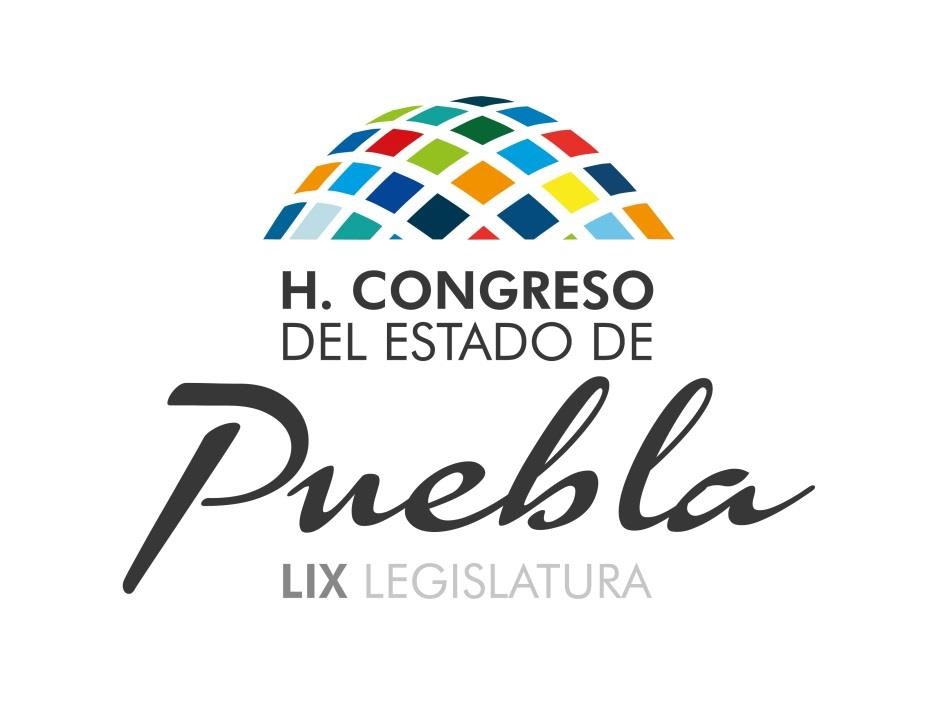 (23 DE MARZO DE 2001)19 DE OCTUBRE DE 2015.EL HONORABLE QUINCUAGÉSIMO CUARTO CONGRESO CONSTITUCIONAL DEL ESTADO LIBRE Y SOBERANO DE PUEBLALEY ORGÁNICA MUNICIPAL CAPÍTULO IDISPOSICIONES PRELIMINARESARTÍCULO  1.-  La  presente  Ley  es  de  orden  público  y  de  observancia  general  en  los Municipios que conforman el Estado Libre y Soberano de Puebla, y tiene por objeto regular las  bases  para  la  integración  y  organización  en  el  ámbito  municipal  del  territorio,  la población y el gobierno, así como dotar de lineamientos básicos a la Administración Pública Municipal,  desarrollando  las  disposiciones  contenidas  en  la  Constitución  Política  de  los Estados Unidos Mexicanos y la del Estado.ARTÍCULO 2.- El Municipio Libre es una Entidad de derecho público, base de la división territorial y de la organización política y administrativa del Estado de Puebla, integrado por una comunidad establecida en un territorio, con un gobierno de elección popular directa, el cual tiene como propósito satisfacer, en el ámbito de su competencia, las necesidades colectivas de la población que se encuentra asentada en su circunscripción territorial; así como inducir y organizar la participación de los ciudadanos en la promoción del desarrollo integral de sus comunidades.ARTÍCULO 3.- El Municipio se encuentra investido de personalidad jurídica y de patrimonio propios,  su  Ayuntamiento  administrará  libremente  su  hacienda  y  no  tendrá  superior jerárquico. No habrá autoridad intermedia entre el Municipio y el Gobierno del Estado.CAPÍTULO II DEL TERRITORIOSECCIÓN IDE LA DIVISIÓN TERRITORIAL DEL ESTADOARTÍCULO 4.- El Estado de Puebla se conforma por los siguientes Municipios:1.- Acajete2.- Acateno3.- Acatlán4.- Acatzingo5.- Acteopan6.- Ahuacatlán7.- Ahuatlán8.- Ahuazotepec9.- Ahuehuetitla10.- Ajalpan11.- Albino Zertuche12.- Aljojuca13.- Altepexi14.- Amixtlán15.- Amozoc16.- Aquixtla17.- Atempan18.- Atexcal19.- Atlequizayán20.- Atlixco21.- Atoyatempan22.- Atzala23.- Atzitzihuacán24.- Atzitzintla25.- Axutla26.- Ayotoxco de Guerrero27.- Calpan28.- Caltepec29.- Camocuautla30.- Cañada Morelos31.- Caxhuacan32.- Coatepec33.- Coatzingo34.- Cohetzala35.- Cohuecan36.- Coronango37.- Coxcatlán38.- Coyomeapan39.- Coyotepec40.- Cuapiaxtla de Madero41.- Cuautempan42.- Cuautinchán43.- Cuautlancingo44.- Cuayuca de Andrade45.- Cuetzalan del Progreso46.- Cuyoaco47.- Chalchicomula de Sesma48.- Chapulco49.- Chiautla50.- Chiautzingo51.- Chiconcuautla52.- Chichiquila53.- Chietla54.- Chigmecatitlán55.- Chignahuapan56.- Chignautla57.- Chila58.- Chila de la Sal59.- Chilchotla60.- Chinantla61.- Domingo Arenas62.- Eloxochitlán63.- Epatlán64.- Esperanza65.- Francisco Z. Mena66.- General Felipe Ángeles67.- Guadalupe68.- Guadalupe Victoria69.- Hermenegildo Galeana70.- Honey71.- Huaquechula72.- Huatlatlauca73.- Huauchinango74.- Huehuetla75.- Huehuetlán El Chico76.- Huehuetlán El Grande77.- Huejotzingo78.- Hueyapan79.- Hueytamalco80.- Hueytlalpan81.- Huitzilan de Serdán82.- Huitziltepec83.- Ixcamilpa de Guerrero84.- Ixcaquixtla85.- Ixtacamaxtitlán86.- Ixtepec87.- Izúcar de Matamoros88.- Jalpan89.- Jolalpan90.- Jonotla91.- Jopala92.- Juan C. Bonilla93.- Juan Galindo94.- Juan N. Méndez95.- Lafragua96.- La Magdalena Tlatlauquitepec97.- Libres98.- Los Reyes de Juárez99.- Mazapiltepec de Juárez100.- Mixtla101.- Molcaxac102.- Naupan103.- Nauzontla104.- Nealtican105.- Nicolás Bravo106.- Nopalucan107.- Ocotepec108.- Ocoyucan109.- Olintla110.- Oriental111.- Pahuatlán112.- Palmar de Bravo113.- Pantepec114.- Petlalcingo115.- Piaxtla116.- Puebla117.- Quecholac118.- Quimixtlán119.- Rafael Lara Grajales120.- San Andrés Cholula121.- San Antonio Cañada122.- San Diego La Mesa Tochimiltzingo123.- San Felipe Teotlalcingo124.- San Felipe Tepatlán125.- San Gabriel Chilac126.- San Gregorio Atzompa127.- San Jerónimo Tecuanipan128.- San Jerónimo Xayacatlán129.- San José Chiapa130.- San José Miahuatlán131.- San Juan Atenco132.- San Juan Atzompa133.- San Martín Texmelucan134.- San Martín Totoltepec135.- San Matías Tlalancaleca136.- San Miguel Ixitlán137.- San Miguel Xoxtla138.- San Nicolás Buenos Aires139.- San Nicolás de los Ranchos140.- San Pablo Anicano141.- San Pedro Cholula142.- San Pedro Yeloixtlahuaca143.- San Salvador El Seco144.- San Salvador El Verde145.- San Salvador Huixcolotla146.- San Sebastián Tlacotepec147.- Santa Catarina Tlaltempan148.- Santa Inés Ahuatempan149.- Santa Isabel Cholula150.- Santiago Miahuatlán151.- Santo Tomás Hueyotlipan152.- Soltepec153.- Tecali de Herrera154.- Tecamachalco155.- Tecomatlán156.- Tehuacán157.- Tehuitzingo158.- Tenampulco159.- Teopantlán160.- Teotlalco161.- Tepanco de López162.- Tepango de Rodríguez163.- Tepatlaxco de Hidalgo164.- Tepeaca165.- Tepemaxalco166.- Tepeojuma167.- Tepetzintla168.- Tepexco169.- Tepexi de Rodríguez170.- Tepeyahualco171.- Tepeyahualco de Cuauhtémoc172.- Tetela de Ocampo173.- Teteles de Ávila Castillo174.- Teziutlán175.- Tianguismanalco176.- Tilapa177.- Tlacotepec de Benito Juárez178.- Tlacuilotepec179.- Tlachichuca180.- Tlahuapan181.- Tlaltenango182.- Tlanepantla183.- Tlaola184.- Tlapacoya185.- Tlapanalá186.- Tlatlauquitepec187.- Tlaxco188.- Tochimilco189.- Tochtepec190.- Totoltepec de Guerrero191.- Tulcingo192.- Tuzamapan de Galeana193.- Tzicatlacoyan194.- Venustiano Carranza195.- Vicente Guerrero196.- Xayacatlán de Bravo197.- Xicotepec198.- Xicotlán199.- Xiutetelco200.- Xochiapulco201.- Xochiltepec202.- Xochitlán de Vicente Suárez203.- Xochitlán Todos Santos204.- Yaonahuac205.- Yehualtepec206.- Zacapala207.- Zacapoaxtla208.- Zacatlán209.- Zapotitlán210.- Zapotitlán de Méndez211.- Zaragoza212.- Zautla213.- Zihuateutla214.- Zinacatepec215.- Zongozotla216.- Zoquiapan217.- ZoquitlánARTÍCULO 5.- Los Municipios conservarán los límites y extensiones que tengan a la fecha de expedición de la presente Ley, según sus respectivos Decretos de Creación, Constitución o Reconocimiento.ARTÍCULO 6.- Previo acuerdo de las dos terceras partes del Cabildo, un Municipio podrá solicitar modificaciones a su territorio o a la denominación de sus centros de población.Los Municipios interesados en tales modificaciones, deberán realizar su solicitud al Congreso del Estado, el que determinará lo procedente.ARTÍCULO 7.- El centro de población donde resida el Ayuntamiento será la cabecera del Municipio;  no  podrá tener  una categoría  menor  a  la  de villa;  y  sólo  podrá  trasladarse temporalmente por causa de fuerza mayor a otra población.Para que un Municipio cambie permanentemente de cabecera, deberá obtenerse autorización del Congreso del  Estado, previa solicitud de las dos terceras partes de los Regidores y la mayoría de las Juntas Auxiliares del Municipio respectivo. El Congreso del Estado sólo podrá autorizar dicho cambio mediante el voto favorable de las dos terceras partes de sus integrantes.SECCIÓN IIDE LOS CENTROS DE POBLACIÓNARTÍCULO 8.- Para efectos de su organización administrativa, los centros de población de los Municipios se clasifican en ciudades, villas, pueblos, rancherías, comunidades, barrios y secciones.ARTÍCULO 9.- Para que un centro de población sea elevado a la categoría de ciudad, villa o pueblo, se requiere que lo declare el Congreso del Estado mediante Decreto; en los demás casos, lo harán los respectivos Ayuntamientos, siempre y cuando se reúnan los siguientes requisitos:I.- Que tenga la población y servicios siguientes:a) CIUDAD: Centro de población que tenga conforme al último censo un mínimo de20,000  habitantes,  y  que  por  lo  mismo  cuente  con  las  siguientes  funciones  y  servicios públicos: energía eléctrica, agua potable, planta ablandadora o de tratamiento de agua,red de drenaje y alcantarillado, trazado urbano, calles pavimentadas, alumbrado público,terminal de autobuses, transporte público, auditorio, servicios de telefonía, correo, telégrafo, limpia,  recolección,  traslado,  tratamiento  y  disposición  final  de  residuos,  mercados  ycentrales   de   abasto,   panteones,   rastro,   cárcel   municipal,   parques   y   jardines   y   suequipamiento, seguridad pública, lugares para la práctica de deportes, servicios médicos, hospitales, planteles educativos de enseñanza preescolar,  primaria,  secundaria  y media superior.El objetivo de este centro de población debe ser el fortalecimiento del desarrollo regional y evitar las concentraciones excesivas en pocas zonas de influencia, por funcionar como articulador e integrador de otras localidades.b) VILLA: Centro de población que tenga conforme al último censo un mínimo de10,000 habitantes y que cuente con las siguientes funciones y servicios públicos: agua potable, energía eléctrica, trazado urbano, alumbrado público, calles revestidas, transportepúblico, servicios  de  telefonía,  correo  y  telégrafo,  drenaje,  alcantarillado,  tratamiento  ydisposición de sus aguas residuales, limpia, recolección, traslado, tratamiento y disposición final de residuos, mercados, panteón, rastro, parques y jardines y su equipamiento, seguridadpública, lugares para la práctica de deportes, hospital, planteles educativos de enseñanzapreescolar, primaria y secundaria.c) PUEBLO: Centro de población que tenga conforme al último censo un mínimo de2,500 habitantes y que cuente con los siguientes servicios públicos: energía eléctrica, agua potable, trazado urbano, camino de terracería, plaza pública, caseta telefónica, correo o telégrafo, caseta de policía, cementerio, mercado, transporte público, lugares de recreo y para la práctica de deportes y escuelas de enseñanza preescolar, primaria y secundaria.d) RANCHERIA: Centro de población que tenga conforme al último censo un mínimo de 500 habitantes separados por más de cinco kilómetros de la ciudad, villa o pueblo del cual forma parte y que cuente con servicios de: energía eléctrica, agua potable, camino vecinal y escuela rural.e) COMUNIDAD: Centro de población que cuente conforme al último censo hasta con 499 habitantes y estar separado por más de cinco kilómetros del poblado principal del cual forme parte.f) BARRIO: Conjunto de casas que se agrupan en manzanas y que pueden conformar un pueblo, villa, comunidad o ranchería.g) SECCIÓN: Conjunto de manzanas, barrios, colonias, comunidades o rancherías que sumen individualmente o en conjunto 1,000 habitantes.II.- Que lo soliciten las tres cuartas partes de sus ciudadanos vecinos inscritos en el padrón electoral; yIII.- Que sea escuchado el Ayuntamiento del Municipio a que pertenece.Los centros de población sólo podrán perder su categoría, si por más de diez años dejan de reunir los requisitos correspondientes, o como resultado de la supresión o fusión de Municipios; en ambos supuestos se requerirá que así lo declare el Congreso del Estado luego de haber escuchado al Ayuntamiento respectivo.ARTÍCULO 10.- Cuando la extensión o densidad de la población lo exijan, el Municipio podrá dividirse en delegaciones y éstas a su vez en sectores municipales. La extensión, límites y competencia de las delegaciones, serán determinadas por el Ayuntamiento, sin menoscabo de las atribuciones de las Juntas Auxiliares.SECCIÓN IIIDE LA CREACIÓN, MODIFICACIÓN, FUSIÓN Y SUPRESIÓN DE LOS MUNICIPIOSARTÍCULO  11.-  Corresponde  al  Congreso  del  Estado  aprobar  la  creación,  modificación, fusión y supresión de los Municipios, así como los cambios de nombre del Municipio o de sus centros de población, de acuerdo con las disposiciones de la presente Ley.ARTÍCULO 12.- Las resoluciones que emita el Congreso del Estado en esta materia, deberán ser aprobadas por cuando menos las dos terceras partes de sus integrantes, previa opinión del Titular del Poder Ejecutivo y audiencia de los Ayuntamientos de que se trate.ARTÍCULO 13.- La creación de nuevos Municipios dentro de los límites de los existentes, requiere:I.- Que la superficie en que se pretenda constituir el nuevo Municipio no sea menor de cien kilómetros cuadrados;II.- Que haya un mínimo de veinticinco mil habitantes en esa superficie;III.- Que lo soliciten por escrito al Congreso del Estado, cuando menos las tres cuartas partes de los ciudadanos vecinos inscritos en el padrón electoral, de dicha superficie;IV.-  Que  el  centro  de  población  propuesto  como  cabecera,  tenga  por  lo  menos  la categoría de villa;V.- Que se demuestre que el probable ingreso fiscal sería suficiente para atender los gastos de la administración municipal;VI.- Que se demuestren las causas políticas, sociales, económicas y administrativas por las que el Municipio al que pertenece la fracción o fracciones solicitantes, ya no responden a las necesidades de la asociación en vecindad; yVII.- Que sean oídos el Titular del Poder Ejecutivo y los Municipios afectados.ARTÍCULO 14.-  Podrán suprimirse Municipios cuando se compruebe que carecen de los elementos necesarios para atender debidamente a su administración y prestación de los servicios públicos indispensables, a petición de las tres cuartas partes de sus ciudadanos vecinos inscritos en el padrón electoral.ARTÍCULO 15.- Previa decisión de las tres cuartas partes de sus ciudadanos vecinos inscritos en el padrón electoral, dos o más Municipios podrán solicitar fusionarse, a efecto de que desaparezca uno o más Municipios, o se creé uno nuevo. Los interesados deberán solicitarlo al Congreso del Estado, quien determinará lo conducente.SECCIÓN IVDE LAS CONTROVERSIAS TERRITORIALESARTÍCULO 16.- Salvo lo dispuesto por la Constitución Política de los Estados Unidos Mexicanos y demás leyes aplicables, las controversias por cuestiones de límites o competencia por territorialidad entre dos o más Municipios del Estado, serán resueltas por el Congreso del Estado y se regirán por los lineamientos que señala la presente Ley, sin perjuicio de que el Congreso del Estado reglamente el procedimiento en ordenamiento diverso.ARTÍCULO 17.- Los Municipios propondrán la solución de toda controversia de límites entre ellos, la que someterán a la aprobación del Congreso del Estado. En caso de no llegar a un acuerdo, se someterán al procedimiento establecido por este Capítulo.ARTÍCULO 18.- Las controversias por límites se deberán iniciar mediante escrito interpuesto dentro de cualquiera de los siguientes plazos:I.- Tratándose de actos, dentro de los treinta días contados a partir del día siguiente al que conforme a la ley de la cual emana el  acto reclamado surta efectos la notificación de la resolución o acuerdo que se reclame, o al que se haya tenido conocimiento de ellos o de su ejecución; oII.- Tratándose de normas generales, dentro de los treinta días contados a partir del día siguiente a la fecha de su publicación, o del día siguiente al que se produzca el primer acto de aplicación de la norma que dé lugar a la controversia.ARTÍCULO 19.- Son parte en las controversias a que se refiere esta Sección:I.- El Municipio o Municipios cuyo territorio o competencia se afecte o pretenda afectar;II.- Como tercero perjudicado, el Municipio o Municipios que pudieran resultar afectados por la resolución que se llegue a dictar; yIII.- El Municipio que hubiere emitido y promulgado la norma general o pronunciado el acto objeto de la controversia.ARTÍCULO 20.- El escrito a que hace referencia el artículo 18 de esta Ley, deberá contener:I.- La denominación del Municipio promovente y el domicilio de su Ayuntamiento;II.- El o los Municipios perjudicados y el domicilio de sus Ayuntamientos;III.- La norma general o acto cuya aplicación motive el procedimiento, y en su caso, el medio de publicación;IV.- Los preceptos legales que se estimen violados;V.- La manifestación de los hechos o abstenciones que constituyan los antecedentes de la norma general o acto cuya invalidez se demande;VI.- Los conceptos de invalidez;VII.- La petición o las peticiones específicas; yVIII.- La firma del Síndico correspondiente.Al escrito de referencia deberán acompañarse las pruebas que se consideren pertinentes para acreditar su dicho, así como de las copias para correr traslado, tanto a los Municipios que sean parte en la controversia, como a la Secretaría de Gobernación del Gobierno del Estado, para su intervención en términos de la ley aplicable.ARTÍCULO 21.- Recibido el escrito por el Congreso del Estado, se turnará a la Comisión de Gobernación, Justicia, Puntos Constitucionales y Protección Civil, la que analizará la procedencia o improcedencia de la petición, determinando su aceptación o desechamiento de plano.En caso de ser aceptada, la Comisión se encargará de poner el expediente en estado de resolución.ARTÍCULO 22.- Admitido el escrito de controversia, la Comisión de Gobernación, Justicia, Puntos Constitucionales y Protección Civil, ordenará emplazar a los Municipios involucrados para que dentro del término de treinta días hábiles manifiesten lo que a su derecho convenga, así como para que ofrezcan las pruebas y los razonamientos o fundamentos jurídicos que estimen convenientes.ARTÍCULO 23.- Los Municipios involucrados, hasta antes de la presentación de los alegatos, podrán   ampliar   en   cualquier   momento  sus   promociones,   si   apareciere   un   hecho superviniente que así lo justifique.La ampliación del escrito de controversia y su contestación se tramitarán conforme a lo previsto para los escritos iniciales.ARTÍCULO 24.- Habiendo transcurrido el plazo para contestar el escrito de controversia, y en su  caso,  su  ampliación  o  la  reconvención,  y  admitidas  o  desechadas  las  pruebas,  la Comisión  de  Gobernación,  Justicia,  Puntos  Constitucionales  y  Protección  Civil,  señalará fecha para una audiencia de desahogo de pruebas y alegatos.ARTÍCULO 25.- Las partes podrán ofrecer todo tipo de pruebas, excepto la de posiciones y aquellas que sean contrarias a derecho. Corresponde a la Comisión de Gobernación, Justicia, Puntos Constitucionales y Protección Civil, desechar de plano aquellas pruebas que no guarden relación con la controversia o no sean relevantes para la resolución definitiva. Para las pruebas testimonial y pericial anunciadas en los escritos iniciales, las partes deberán exhibir con diez días de anticipación a la fecha en que deba celebrarse la audiencia, copia de los interrogatorios para los testigos y el cuestionario para los peritos, a fin de que las partes puedan repreguntar en la audiencia. En ningún caso se admitirán más de dos testigos por cada hecho.ARTÍCULO 26.- Al admitirse la prueba pericial, la Comisión de Gobernación, Justicia, Puntos Constitucionales y Protección Civil designará de oficio al perito o peritos que estime conveniente para la práctica de la diligencia. Cada una de las partes podrá designar también un perito para que se asocie al nombrado por la Comisión y rinda su dictamen por separado.A efecto de cumplir con lo dispuesto en el presente artículo, la Comisión de Gobernación, Justicia, Puntos Constitucionales y Protección Civil podrá, a través del Ejecutivo del Estado, solicitar la intervención y dictamen de peritos adscritos a las dependencias a su cargo.ARTÍCULO 27.- En todo tiempo, la Comisión de Gobernación, Justicia, Puntos Constitucionales y Protección Civil podrá decretar pruebas para mejor proveer, requerir a las partes para que subsanen irregularidades y proporcionen los informes o aclaraciones que estime necesarios para la mejor resolución del asunto.ARTÍCULO 28.- Las controversias por cuestiones de límites concluirán en los casos siguientes:I.- Por resolución final del Congreso del Estado respecto a la controversia planteada;II.- Por desistimiento expreso de la parte actora respecto de la acción interpuesta;III.- Por sobreseimiento, cuando de las constancias apareciere claramente demostrado que no existe la norma o acto materia de la controversia, o cuando no se probare la existencia de este último;IV.-  Porque  hayan  cesado  los  efectos  de  la  norma  general  o  acto  materia  de  la controversia; yV.- Por convenio entre las partes.ARTÍCULO 29.- Una vez emitidas sus conclusiones, la Comisión de Gobernación, Justicia, Puntos Constitucionales y Protección Civil turnará el expediente al Presidente del Congresodel Estado o, en su caso, de la Comisión Permanente, quienes pondrán a disposición de losDiputados dicho expediente para su consulta y resolución por el Pleno del Poder Legislativo.ARTÍCULO 30.- Procederá la acumulación de controversias, cuando exista conexidad entre dos o más de ellas y su estado procesal lo permita, para que se resuelvan en la misma sesión.ARTÍCULO 31.- La resolución deberá estar debidamente fundada y motivada, y contener por lo menos:I.- La relación breve y precisa de las normas generales o actos objeto de la controversia y la valoración de las pruebas conducentes a tenerlos o no por demostrados;II.- Las consideraciones que sustenten su sentido, así como los dispositivos que, en su caso, se estimaren violados;III.- Sus alcances y efectos, determinando con precisión, los Municipios u órganos obligados a cumplirla, las normas generales o actos respecto de los cuales opere y todos aquellos elementos necesarios para su plena eficacia en el ámbito que corresponda; yIV.- Los puntos resolutivos relativos a la controversia planteada, fijando el término y condiciones para el cumplimiento de la resolución.ARTÍCULO 32.- El Decreto que contenga la resolución definitiva, será notificada personalmente a las partes y publicada en el Periódico Oficial del Estado.ARTÍCULO 33.- Las partes obligadas por la resolución, informarán de su cumplimiento a la Comisión de Gobernación, Justicia, Puntos Constitucionales y Protección Civil, dentro del plazo otorgado en la misma, quien resolverá si aquella ha quedado debidamente cumplida.ARTÍCULO 34.- Una vez transcurrido el plazo fijado en la resolución para el cumplimiento de algún acto, sin que éste se hubiere producido, la parte afectada por dicho incumplimiento podrá solicitar a la Comisión de Gobernación, Justicia, Puntos Constitucionales y Protección Civil, que requiera a la obligada a ejecutar dicho acto e informe de inmediato sobre su cumplimiento.ARTÍCULO 35.- Si con posterioridad a la notificación de dicho requerimiento la resolución no estuviere cumplida, la Comisión de Gobernación, Justicia, Puntos Constitucionales y Protección Civil, someterá al Pleno del Congreso del Estado el proyecto por el cual se inicie el procedimiento administrativo de responsabilidades de los servidores públicos, en contra de la autoridad omisa.CAPÍTULO IIIDE LOS HABITANTES Y VECINOS DEL MUNICIPIOARTÍCULO 36.- Son habitantes del Municipio, las personas físicas que residan o estén domiciliadas en su territorio.ARTÍCULO 37.- Son obligaciones de los habitantes del Municipio:I.- Respetar y obedecer las instituciones, leyes, disposiciones generales, reglamentos y autoridades de la Federación, del Estado y del Municipio;II.- Recibir la educación básica en la forma prevista por las leyes y conforme a los reglamentos y programas aplicables;III.- Contribuir para el gasto público en la forma que lo dispongan las leyes;IV.- Prestar auxilio a las autoridades, cuando para ello sean legalmente requeridos;V.- Realizar sus actividades y usar y disponer de sus bienes, en forma que no perjudiquen a la colectividad; yVI.- Las demás que les impongan las leyes y otros ordenamientos aplicables.ARTÍCULO 38.- Los habitantes de un Municipio tendrán derecho a usar, con los requisitos que establezca la Ley, los servicios públicos que preste el Ayuntamiento, y en su caso aquellos proporcionados por el  Gobierno Estatal, y a que sean respetados los derechos que les corresponden como gobernados.ARTÍCULO 39.- Son vecinos de un Municipio las personas físicas que residen en cualquier lugar de su territorio, por seis meses o más.ARTÍCULO 40.- Transcurrido el plazo señalado en el artículo anterior, se tendrá como lugar del domicilio del vecino, el de su residencia, a menos que dentro de los quince días siguientes al vencimiento  de  aquél,  declare  tanto  a  la   Autoridad  Municipal   del   lugar   en  que anteriormente residiera, como a la Autoridad Municipal de su nueva residencia, que no desea perder su antiguo domicilio y adquirir uno nuevo, pero esta declaración no producirá efectos en perjuicio de terceros.ARTÍCULO 40 Bis.- Para acreditar la calidad de vecino, los ayuntamientos expedirán la Constancia de Vecindad, a solicitud del interesado, quién podrá promoverla personalmente o por vía electrónica, previo pago de los derechos establecido en los ordenamientos correspondientes. Para la expedición de la constancia de vecindad, se deberán adjuntar los siguientes documentos:    I.- Copia o extracto certificados del acta de nacimiento, carta de naturalización, certificado de nacionalidad, o en su caso, del documento vigente con el que acredite su estancia legal en el país;II.- Copia de identificación oficial con fotografía; El artículo 40 Bis se adicionó por Decreto publicado en el P.O.E. de fecha 7 de diciembre de 2012. El acápite de artículo 40 Bis se reformó por Decreto publicado en el P.O.E. de fecha 19 de octubre de 2015.Para el caso de que el solicitante no cuente con documentos que acrediten su identidad, podrá presentar dos testigos de la misma y que sean vecinos cercanos a su domicilio.III.- Dos fotografías recientes; yIV.- Comprobante  de domicilio que  acredite  la residencia  de por  lo  menos  seis  meses anteriores a la fecha de la solicitud.La autoridad municipal podrá, en términos de la normatividad que al efecto emita, realizar visitas domiciliarias  para verificar la información proporcionada por el solicitante o requerir de cualquier otro documento complementario a fin de confirmar la identidad y residencia del solicitante.ARTÍCULO 40 Ter.- La constancia de vecindad contendrá cuando menos, los datos siguientes del solicitante: I.- Nombre completo;II.- Sexo;III.- Lugar y fecha de nacimiento;IV.- Datos de identificación del acta de nacimiento, del certificado de nacionalidad, de la carta  de  naturalización,  o  en  su  caso, del  documento  vigente  con  el  que  acredite  su estancia legal en el país;V. Nacionalidad;VI. Clave Única de Registro de Población, en su caso;VII. Fotografía y huella dactilar;VIII. Domicilio en el Municipio; yIX. Tiempo de residencia que acredite en el Municipio.La autoridad municipal llevará un registro de las constancias de vecindad expedidas.ARTÍCULO 41.- La vecindad se pierde por dejar de residir dentro del territorio del Municipio por el término de seis meses, excepto cuando la no residencia sea motivada por el desempeño de un cargo público, comisión oficial o actividades culturales o artísticas.ARTÍCULO 42.- Los vecinos del Municipio, además de las obligaciones que se imponen a sus habitantes en esta Ley, tienen las siguientes:I.- Votar en las elecciones, en los términos que señale la Ley; El artículo 40 Ter. se adicionó por Decreto publicado en el P.O.E. de fecha 7 de diciembre de 2012.II.- Desempeñar los cargos de elección popular, cuando reúnan los requisitos marcados por la Ley;III. Inscribirse en el Padrón Municipal, manifestando su nombre, origen, edad, estado civil, nacionalidad,  medios  de  subsistencia,  si  son  o  no  jefes  de  familia  y  siéndolo,  cuantas personas forman ésta;IV.-  Inscribirse,  siendo  ciudadanos,  en  los  Padrones  Electorales,  en  los  términos  que determinen las leyes;V.- Hacer que sus hijos o pupilos menores de quince años, reciban la educación preescolar, primaria y secundaria, en los términos que establezca la Ley;VI.- Desempeñar los cargos concejiles del Municipio donde resida, así como las funciones electorales y las de jurado; yVII.- Las demás que le impongan las Leyes.ARTÍCULO 43.- Son derechos de los vecinos:I.- Votar y ser votados en las elecciones de los Municipios, siempre que además de la calidad de vecinos, reúnan los requisitos exigidos por las leyes aplicables;II.- Formar parte de los órganos de colaboración del Ayuntamiento;III.- Iniciar ante sus autoridades municipales todas las medidas o proyectos que juzguen de utilidad pública;IV.- Tener preferencia en igualdad de circunstancias, para toda clase de comisiones o cargos de carácter municipal;V.- Participar en las instancias de planeación democrática municipal,  en la forma y términos que establezcan las leyes aplicables; yVI.- Los demás que le señalen esta Ley y disposiciones aplicables.CAPÍTULO IVDE LAS COMUNIDADES INDÍGENASARTÍCULO   44.-   Los   Ayuntamientos,  las   Juntas   Auxiliares   y   órganos   de   Participación Ciudadana, promoverán y garantizarán el desarrollo integral de las comunidades indígenas que habiten en el Municipio.ARTÍCULO 45.- Los Planes de Desarrollo Municipal, deberán incluir programas de acción tendientes  al  fortalecimiento,  conservación  y  bienestar  de  las  comunidades  indígenas,respetando su cultura, usos, costumbres y tradiciones, con estricto apego a la ConstituciónPolítica de los Estados Unidos Mexicanos.CAPÍTULO VDEL GOBIERNO DE LOS MUNICIPIOSSECCIÓN IDE LA ELECCIÓN E INTEGRACIÓN DE LOS AYUNTAMIENTOSARTÍCULO 46.- Los Ayuntamientos estarán integrados por un Presidente Municipal, Regidores y Síndico, que por elección popular directa sean designados de acuerdo a la planilla que haya obtenido el mayor número de votos. El número de Regidores para cada Ayuntamiento se establecerá conforme a las bases siguientes:I.- En el  Municipio Capital del  Estado, con dieciséis Regidores de mayoría, además delPresidente Municipal;II.- En los Municipios que conforme al último Censo General de Población tengan sesenta mil o más habitantes, por ocho Regidores de mayoría, además del Presidente Municipal; yIII.-  En  los  demás  Municipios,  por  seis  Regidores  de  mayoría,  además  del  PresidenteMunicipal.ARTÍCULO 47.- Los Ayuntamientos, de conformidad con la Ley de la materia, se complementarán:I.- En el Municipio Capital del Estado, hasta con siete Regidores, que serán acreditados conforme al principio de representación proporcional;II.- En los Municipios que conforme al último Censo General de Población tengan noventa mil o más habitantes, hasta con cuatro Regidores que serán acreditados de acuerdo con el mismo principio;III.-  En  los  Municipios  que  conforme  al  último  Censo  General  de  Población  tengan  de sesenta mil a noventa mil habitantes, hasta con tres Regidores que serán acreditados de acuerdo con el mismo principio;IV.- En los demás Municipios, hasta con dos Regidores que serán acreditados conforme al mismo principio;V.- En los casos a que se refieren las fracciones anteriores, los Regidores se acreditarán de entre los Partidos Políticos minoritarios que hayan obtenido por lo menos el dos por ciento de la votación total en el Municipio, de acuerdo con las fórmulas y procedimientos que establezca la Ley de la materia; yVI.- En todo caso, en la asignación de Regidores de representación proporcional se seguirá el orden que tuviesen los candidatos en las planillas correspondientes, con excepción dequienes hubiesen figurado como candidatos a Primer Regidor o Presidente Municipal y aSíndico.ARTÍCULO 48.- Para ser electo miembro de un Ayuntamiento, se requiere:I.- Ser ciudadano poblano en ejercicio de sus derechos;II.- Ser vecino del Municipio en que se hace la elección;III.- Tener dieciocho años de edad cumplidos el día de la elección; yIV.- Cumplir con los demás requisitos que establezcan los ordenamientos aplicables.ARTÍCULO  49.-  No  pueden  ser  electos  Presidente  Municipal,  Regidores  o  Síndico  de  unAyuntamiento:I.- Los servidores públicos municipales, estatales o  federales, a menos que se separen de su cargo noventa días antes de la jornada electoral;II.- Los militares que no se hayan separado del servicio activo cuando menos noventa días antes de la jornada electoral;III.- Los ministros de los cultos, a menos que se separen formal, material y definitivamente de su ministerio cuando menos cinco años antes de la jornada electoral;IV.- Quienes hayan perdido o tengan suspendidos sus derechos civiles o políticos, conforme a lo establecido en la Constitución Política del Estado Libre y Soberano de Puebla;V.- Los inhabilitados por sentencia judicial o resolución administrativa firme;VI.- Los declarados legalmente incapaces por autoridad competente;VII.- Las personas que durante el periodo inmediato anterior, por elección popular directa, por elección indirecta o por designación, hayan desempeñado las funciones de Presidente Municipal, Regidor o Síndico o las propias de estos cargos, cualquiera que sea la denominación  que  se  les  dé.  Los  funcionarios  antes  mencionados,  cuando  tengan  el carácter de propietarios no podrán ser electos para el periodo inmediato con el carácter de suplentes, pero los que tengan el carácter de suplentes, si podrán ser electos para el periodo inmediato como propietarios, salvo que hayan estado en funciones; yVIII.- Los que sean proveedores o prestadores de servicios directos o indirectos del Municipio de que se trate, a menos que dejen de serlo noventa días antes de la jornada electoral.SECCIÓN IIDE LA INSTALACIÓN DEL AYUNTAMIENTOARTÍCULO 50.- Los Ayuntamientos se renovarán en su totalidad cada tres años, debiendo tomar posesión sus integrantes el día quince de octubre del año de las elecciones ordinarias. ARTÍCULO 51.- Al instalarse un Ayuntamiento, o al cambiar cualquiera de sus miembros, elPresidente Municipal lo comunicará a los tres Poderes del Estado.ARTÍCULO 52.- Las faltas temporales o absolutas a las sesiones ordinarias de cabildo delPresidente Municipal, los Regidores y el Síndico, se sujetarán a las disposiciones siguientes:I.- Faltas temporales:a) Para que un Regidor pueda faltar temporalmente a sus labores, se requiere licencia del Ayuntamiento, en los términos del Reglamento respectivo; b) Si la falta es menor de treinta días, no será necesario que se llame al suplente mientras pueda constituirse quórum;c) Cuando la falta sea mayor de treinta días, se llamará a los suplentes respectivos; y a  falta  de  estos,  el  Ayuntamiento  acordará  a  quién  de  los  demás  Regidores  suplentes llamará;d) Se deroga. e) El Presidente Municipal podrá pedir licencia hasta por noventa días. Las faltas temporales del Presidente Municipal serán cubiertas por su suplente.A falta del suplente o cuando por cualquier otra causa éste no se presentase, el Congreso del Estado designará a quien lo sustituya. II.- Faltas absolutas:a) La falta absoluta de uno o más Regidores propietarios o del Síndico será cubierta por sus suplentes;b) La falta absoluta del Presidente Municipal será cubierta por su suplente con el carácter de Presidente Municipal Sustituto.En su caso, el Presidente Municipal podrá manifestar que su ausencia es una falta absoluta.c) En caso de falta absoluta del Presidente Municipal y de su suplente, el Congreso del Estado designará quienes los sustituyan. El artículo 50 se reformó por Decreto publicado en el P.O.E. de fecha 20 de febrero de 2012. El inciso a) de la fracción I del artículo 52 se reformó por Decreto publicado en el P.O.E. de fecha 30 de diciembre de 2013. El inciso d) de la fracción I del artículo 52 se derogó por Decreto publicado en el P.O.E. de fecha 22 de agosto de 2015. El inciso e) de la fracción I del artículo 52 se reformó por Decreto publicado en el P.O.E. de fecha 22 de agosto de 2015. El inciso b) de la fracción II del artículo 52 se reformó por Decreto publicado en el P.O.E. de fecha 22 de agosto de 2015.Si el suplente, por cualquier motivo no se presentase, el Congreso del Estado designará alPresidente Municipal Sustituto; y d) La falta absoluta de algún Regidor electo por el principio de representación proporcional, deberá ser cubierta por su suplente, y a falta de éste, por aquel candidato del mismo partido político que siga en el orden de la lista, después de habérsele asignado los Regidores que le hubieren correspondido.No se considerará como falta la ausencia de un Regidor o del Síndico propiciada por la negativa  de  incorporación  por  parte  del  Presidente  Municipal  o  de  los  miembros  del Cabildo, o por la falta de convocatoria a la sesión respectiva.ARTÍCULO 53.- Si las faltas temporales a sesiones ordinarias de Cabildo son injustificadas y no se solicita licencia, se impondrán al faltista las siguientes sanciones:I.- Amonestación por la primera vez;II.- Multa equivalente a un día de sueldo por la segunda falta;III.- Suspensión sin sueldo durante quince días por la tercera falta; yIV.- Revocación del mandato del faltista, cuando falte injustificadamente cuatro o más veces consecutivas.ARTÍCULO 54.- Las sanciones a que se refiere el artículo anterior, serán impuestas por el Ayuntamiento a propuesta de la Comisión de Vigilancia que se cree para tal efecto, en el caso de las primeras tres fracciones; y por el Congreso del Estado cuando se trate de la fracción IV. ARTÍCULO 55.- Corresponde exclusivamente al Congreso del Estado, declarar la suspensión o desaparición de los Ayuntamientos, la suspensión o revocación del mandato de alguno o algunos de sus miembros y la designación de Concejos Municipales.ARTÍCULO 56.- Los miembros de los Ayuntamientos podrán ser suspendidos en los cargos para los cuales fueron electos o designados, o revocado el  mandato que se les haya asignado, en los siguientes casos:I.- Por incapacidad legal declarada por autoridad competente;II.- Por existir en su contra proceso por delito intencional calificado como grave. En este caso la suspensión surtirá efecto a partir del momento en que se dicte auto de formal prisión y quedará sin efecto si llegare a dictarse sentencia absolutoria; yIII.- Por las demás causas establecidas en esta Ley y disposiciones aplicables. El inciso c) de la fracción II del artículo 52 se reformó por Decreto publicado en el P.O.E. de fecha 22 de agos to de 2015. El artículo 54 se reformó por Decreto publicado en el P.O.E. de fecha 30 de diciembre de 2013.ARTÍCULO 57.- El Congreso del Estado revocará el mandato del Presidente Municipal, los Regidores y del Síndico, declarando la desaparición de dicho Ayuntamiento, por las causas que a continuación se señalan:I.- Por falta absoluta de la mayoría de los integrantes del Ayuntamiento, siempre y cuando no proceda que entren en funciones los suplentes ni que se celebren nuevas elecciones;II.- Por conflicto suscitado entre los integrantes del Ayuntamiento, o entre éste y la población del Municipio, que haga imposible el cumplimiento de los fines del mismo, o el ejercicio de sus funciones; yIII.- Por cualquier causa grave que impida el ejercicio de las funciones del Ayuntamiento, conforme al orden Constitucional Federal o Local.En cualquiera de estos casos, se procederá a nombrar un Concejo Municipal integrado por vecinos del Municipio, los que deberán reunir los mismos requisitos que los exigidos para los Regidores y el cual funcionará durante el tiempo que el Congreso del Estado determine.ARTÍCULO 58.- Son causas de suspensión de los miembros del Ayuntamiento o del ConcejoMunicipal las siguientes:I.- Ejecutar planes o programas distintos a los aprobados;II.- Retener o invertir para fines distintos los recursos municipales o las cooperaciones que en efectivo o en especie entreguen los particulares para la realización de obras;III.- Ordenar la privación de la libertad de cualquier persona, fuera de los casos previstos por la ley;IV.- Faltar reiteradamente al cumplimiento de las funciones encomendadas por la ley, cuando con ello se causen perjuicios graves al Municipio o a la colectividad;V.-  Impedir  la  incorporación  a  los  trabajos  del  Ayuntamiento,  incluidas  las  sesiones  deCabildo, de cualquier Regidor o del Síndico legalmente electos;VI.- No realizar por tres veces consecutivas las sesiones ordinarias de Cabildo en los plazos establecidos por la presente Ley; yVII.- Las demás que establezca esta Ley y disposiciones legales aplicables.ARTÍCULO 59.- Son causas de revocación del mandato, las siguientes:I.- El ataque a las garantías individuales o sociales y a la libertad del sufragio;II.- Los actos que impliquen violaciones a los planes, programas y recursos de la Administración Pública Estatal o Municipal, así como aquellos que no les sean permitidos por la Ley;III.- Propiciar conflictos entre Ayuntamientos que obstaculicen el cumplimiento de sus fines o el ejercicio de sus respectivas competencias;IV.- La usurpación de funciones;V.-  Las  contempladas  en  la  Constitución  Política  de  los  Estados  Unidos  Mexicanos,  la particular del Estado, la Ley de Responsabilidades de los Servidores Públicos y demás ordenamientos aplicables, que causen perjuicio grave al Estado, al Municipio o a la Comunidad; yVI.- Cualquier otro acto u omisión que por afectar derecho o intereses de la comunidad, altere seriamente el orden público o la tranquilidad del Municipio.ARTÍCULO 60.- La suspensión o revocación del mandato a que se refiere la presente Ley, será competencia exclusiva del Congreso del Estado y el procedimiento respectivo se seguirá en los términos que señale el ordenamiento aplicable.ARTÍCULO 61.- La solicitud y procedimiento para la suspensión o revocación del mandato de alguno o algunos de los miembros del Ayuntamiento, se regulará en lo conducente por la legislación aplicable en materia de responsabilidad de los servidores públicos.ARTÍCULO 62.- Si no se verificare la elección de algún Ayuntamiento o la verificada no estuviere hecha y declarada, o hubiere sido declarada nula, el Congreso del Estado, en cualquier tiempo, nombrará un Concejo Municipal, con base en la presente Ley, sin perjuicio de convocar a elecciones del Ayuntamiento respectivo.Para la integración del Concejo Municipal a que se refiere el párrafo anterior, no será necesario que sus miembros sean vecinos del lugar. ARTÍCULO 63.- Cuando el Congreso del Estado nombre un Concejo Municipal, designará como miembros de éste, el mismo número que integraban el Ayuntamiento respectivo, incluido su Presidente, quienes deberán cumplir con los mismos requisitos de elegibilidad que para el Presidente Municipal, Regidores y Síndico señala la Ley, además de ser necesariamente vecinos del lugar.ARTÍCULO 64.- El Concejo Municipal tendrá las mismas facultades que el Ayuntamiento. Los miembros del Concejo a su vez, tendrán las mismas atribuciones y obligaciones que para los integrantes del Ayuntamiento señala la presente Ley y demás ordenamientos aplicables.SECCIÓN IIIDE LA ENTREGA-RECEPCIÓN DE LA ADMINISTRACIÓN PÚBLICA MUNICIPALARTÍCULO 65.- El Ayuntamiento saliente hará entrega al Ayuntamiento electo, de la documentación que contenga la situación que guarda la Administración Pública Municipal El segundo párrafo al artículo 62 se adicionó por Decreto publicad en en el P.O.E. el 12 de febrero de 2014.dentro de un plazo de cinco días contados a partir de la fecha de toma de posesión delAyuntamiento electo.En el acto de entrega-recepción, deberá estar presente un representante del Órgano deFiscalización Superior del Congreso del Estado.La entrega-recepción no podrá dejar de realizarse por ningún motivo y bajo ninguna circunstancia.ARTÍCULO 66.- La documentación a que se refiere el artículo anterior deberá ser por lo menos la siguiente:I.- Los libros de las sesiones de cabildo del Ayuntamiento saliente y la información sobre el lugar donde se encuentran los libros de las administraciones municipales anteriores;II.-  La  documentación  justificativa  y  comprobatoria  relativa  a  la  situación  financiera  y estados contables, así como los informes de avance de gestión financiera, que deberán contener los libros de contabilidad y registros auxiliares, correspondientes al Ayuntamiento saliente;III.- La documentación acerca del estado que guarda la cuenta de la Hacienda Pública Municipal, la que deberá incluir la información relativa a los estados de origen y aplicación de recursos, los ingresos y egresos del Municipio, las observaciones, recomendaciones, requerimientos o apercibimientos emitidos por el Órgano de Fiscalización Superior del Estado o por el Congreso del Estado, por sí o a través de la Comisión correspondiente;IV.- La situación que guarda la deuda pública municipal, la documentación relativa y su registro;V.- El estado de la obra pública ejecutada, en proceso de ejecución y en programación en el Municipio, así como la documentación relativa a la misma;VI.- La situación que guarda la aplicación del gasto público de los recursos federales y estatales, así como los informes y comprobantes de los mismos;VII.- La plantilla y los expedientes del personal al servicio del Municipio, antigüedad, prestaciones, catálogo de puestos y demás información conducente;VIII.- La documentación relativa a convenios o contratos que el Municipio haya celebrado con otros Municipios, con el Estado, con el Gobierno Federal o con particulares;IX.- La documentación relativa a los programas municipales y proyectos aprobados y ejecutados, así como el estado que guardan los mismos en proceso de ejecución;X.-  El  registro,  inventario,  catálogo  y  resguardo  de  bienes  muebles  e  inmuebles  de propiedad municipal;XI.-  La  documentación  relativa  al  estado  que  guardan  los  asuntos  tratados  por  las comisiones del Ayuntamiento; yXII.- Entregar la documentación en la que consten los Registros Fiscales del Municipio, así como aquélla que contenga el estado que guarda la recaudación de los ingresos municipales; y*XIII.- La demás información relevante, para garantizar la continuidad de la AdministraciónPública Municipal.ARTÍCULO 67.- El Síndico del Ayuntamiento electo levantará acta circunstanciada de la entrega-recepción, la cual deberá ser firmada por los que intervinieron y se proporcionará copia a los integrantes del Ayuntamiento saliente que participaron y al representante del Órgano de Fiscalización Superior del Estado, quedando un ejemplar en la Secretaría General del Ayuntamiento a disposición del público para su consulta.ARTÍCULO 68.- Una vez concluida la entrega-recepción, el Ayuntamiento electo designará una comisión, que se encargará de analizar el expediente integrado con la documentación conducente, para formular un dictamen en un plazo no mayor de noventa días naturales.El dictamen se someterá, dentro de los quince días siguientes, al conocimiento y consideración del Ayuntamiento electo, el cual podrá llamar a los servidores públicos involucrados para solicitar cualquier información o documentación que estime necesarias, los que estarán obligados a proporcionarlas y atender las observaciones consecuentes.ARTÍCULO 69.- Una vez que haya sido sometido a su consideración el dictamen, el Ayuntamiento emitirá el acuerdo correspondiente, mismo que no exime de responsabilidad a los integrantes y servidores públicos del Ayuntamiento saliente.El Ayuntamiento electo, dentro de los quince días hábiles siguientes, deberá remitir copia del expediente de entrega-recepción, al  Órgano de Fiscalización Superior del  Estado, para efecto de la revisión de las cuentas públicas municipales.SECCIÓN IVDE LAS SESIONES DEL AYUNTAMIENTOARTÍCULO 70.- El Ayuntamiento celebrará por lo menos una sesión ordinaria mensualmente, y las extraordinarias que sean necesarias cuando existan motivos que las justifiquen.ARTÍCULO 71.- En la primera sesión del Ayuntamiento, se determinará el día y hora de cada mes en que se celebrará la sesión ordinaria.ARTÍCULO 72.- Si se acuerda realizar durante cada mes dos o más sesiones, se señalarán los días y horas en que deban celebrarse.* Al artículo 66 le fue reformada la fracción XII y adicionada la fracción XIII del Decreto de fecha 8 de agosto de 2001.ARTÍCULO 73.- Los Ayuntamientos podrán celebrar sesiones extraordinarias mediante convocatoria que para el efecto hagan el Presidente Municipal o la mayoría de los Regidores, en la que se expresarán los asuntos que las motiven y serán los únicos que deberán tratarse en las mismas.ARTÍCULO 74.- Las sesiones de los Ayuntamientos se celebrarán en las oficinas municipales o, cuando el caso lo requiera, en el recinto previamente declarado oficial para tal efecto.El recinto del Ayuntamiento es inviolable. Toda fuerza pública que no esté a cargo del propio  Ayuntamiento,  está  impedida  de  tener  acceso  al  mismo, salvo  en  los  casos de excepción establecidos en la Constitución Política de los Estados Unidos Mexicanos, la particular del Estado, por instrucción del Gobernador en aquellos casos en que éste juzgue como de fuerza mayor o alteración grave del orden público, o que se cuente con permiso del Presidente Municipal.ARTÍCULO 75.- Las sesiones del Ayuntamiento serán públicas, con excepción de aquéllas en que el orden del día incluya algún asunto por cuya índole se considere que deba tratarse con reserva y consecuentemente estos asuntos serán tratados en sesión privada.Serán sesiones solemnes las que determine el Reglamento respectivo.El Ayuntamiento podrá celebrar sesiones de Cabildo abierto para realizar audiencias públicas,  foros  de  consulta,  cursos  de  capacitación  municipal,  reuniones  de  instrucción cívica  o  actos  políticos,  cuya  importancia  coadyuve  al  desarrollo  social,  económico  y cultural y fomente la participación de los habitantes del Municipio.ARTÍCULO 76.- El Ayuntamiento sesionará válidamente con la asistencia de la mayoría de sus miembros y del Secretario del Ayuntamiento o la persona que legalmente lo sustituya.Las sesiones serán presididas por el Presidente Municipal o por quien legalmente lo sustituya.ARTÍCULO 77.- Los acuerdos de los Ayuntamientos se tomarán por mayoría de votos del Presidente Municipal, Regidores y Síndico, y en caso de empate, el Presidente Municipal tendrá voto de calidad.CAPÍTULO VIDE LAS ATRIBUCIONES DE LOS AYUNTAMIENTOSARTÍCULO 78.- Son atribuciones de los Ayuntamientos:I.- Cumplir y hacer cumplir, en los asuntos de su competencia, las leyes, decretos y disposiciones de observancia general de la Federación y del Estado, así como los ordenamientos municipales;II.- Estudiar los asuntos relacionados con la creación, modificación, fusión, supresión, cambio de categoría y denominación de los centros de población del Municipio, elaborando propuestas al respecto y, en su caso, someterlas a consideración del Congreso del Estado;III.- Aprobar su organización y división administrativas, de acuerdo con las necesidades delMunicipio;IV.- Expedir y actualizar Bandos de Policía y Gobierno, reglamentos, circulares y disposiciones administrativas de observancia general, referentes a su organización, funcionamiento, servicios públicos que deban prestar y demás asuntos de su competencia, sujetándose a las bases normativas establecidas por la Constitución Política del Estado Libre y Soberano de Puebla, vigilando su observancia y aplicación; con pleno respeto a los derechos humanos que reconoce el orden jurídico nacional; V.- Inducir y organizar la participación de los ciudadanos en la promoción del desarrollo integral de sus comunidades;VI.- Aprobar y mandar al Ejecutivo, para su publicación en los términos legales, el Plan Municipal  de  Desarrollo  que  corresponda  a  su  ejercicio  constitucional  y  derivar  los programas de dirección y ejecución en las acciones que sean de su competencia, impulsando la participación ciudadana y coadyuvando a la realización de programas regionales de desarrollo;VII.- Instituir los órganos de planeación y determinar los mecanismos para su funcionamiento, estableciendo sistemas continuos de control y evaluación del Plan Municipal de Desarrollo; asimismo, dictar los acuerdos que correspondan para cumplir con los objetivos, estrategias y líneas de acción derivados de los Planes Regional, Estatal y Nacional de Desarrollo, en lo correspondiente al Municipio;VIII.- Presentar al Congreso del Estado, a través del Ejecutivo del Estado, previa autorización de cuando menos las dos terceras partes de los miembros del Ayuntamiento, el día quince de noviembre la Iniciativa de Ley de Ingresos que deberá regir el año siguiente, en la que se propondrá las cuotas y tarifas aplicables a impuestos, derechos, contribuciones de mejoras y en su caso los productos y aprovechamientos.Asimismo, presentarán las tablas de valores unitarios de suelo y construcciones que sirvan de base para el cobro de los impuestos sobre la propiedad inmobiliaria;*IX.- Aprobar el Presupuesto de Egresos del año siguiente, a más tardar dentro de los cinco días siguientes a aquél en el se haya aprobado la Ley de Ingresos del Municipio de que se trate, que deberá enviar al Ejecutivo del Estado, para que ordene su publicación en el Periódico Oficial del Estado, remitiendo copia del mismo al Órgano de Fiscalización Superior del Estado;X.- Celebrar convenios con los Ayuntamientos integrantes de una misma región económica del Estado, para estudiar la congruencia entre los egresos y los ingresos de cada uno, que les sean comunes; La fracción IV del artículo 78 se reformó por Decreto publicado en el P.O.E. de fecha 25 de julio de 2008.* Las fracciones VIII y IX del artículo 78 fueron reformadas por Decreto de fecha 8 de agosto de 2001.XI.- Acordar reglas para la conservación y administración de las cárceles municipales, así como para la alimentación de los detenidos por las autoridades del Municipio;XII.- Revisar y aprobar la cuenta pública correspondiente al ejercicio del Presupuesto de Egresos inmediato anterior, que presente el Presidente Municipal, para su remisión al Órgano de Fiscalización Superior del Estado, en los plazos que señale la legislación aplicable; así como revisar y aprobar el Acta Circunstanciada del estado que guarda la Hacienda Pública y los bienes del Municipio al término de su gestión Constitucional, en términos de la presente Ley;XIII.- Revisar y aprobar, mediante Acta Circunstanciada, los estados de origen y aplicación de recursos y el informe de avance de gestión financiera, para su remisión, en los términos que señale la ley aplicable, al Órgano de Fiscalización Superior del Estado;XIV.- Permitir al personal debidamente comisionado por el Órgano de Fiscalización Superior del Estado la realización de todas aquellas funciones que la ley otorga a dicho órgano para la revisión y fiscalización de las cuentas públicas;XV.- Designar de entre los Regidores a quienes deban integrar las comisiones que se determinan en la presente Ley;XVI.- Ordenar  la  comparecencia  de cualquier  funcionario  de  la  Administración  PúblicaMunicipal, cuando se discuta algún asunto de la competencia del compareciente;XVII.- Fomentar las actividades deportivas, culturales y educativas, estando obligados a seguir los programas que en esta materia establezcan las autoridades competentes;XVIII.- Promover cuanto estime conveniente para el progreso económico, social y cultural del Municipio y acordar la realización de las obras públicas que fueren necesarias;XIX.- Establecer las bases sobre las cuales se suscriban los convenios o actos, que comprometan al Municipio por un plazo mayor al período del Ayuntamiento, siempre y cuando los mismos sean acordados por las dos terceras partes de los miembros del Ayuntamiento o del Concejo Municipal, en los casos que establezca el presente Ordenamiento, para obtener la aprobación a que se refiere la Constitución Política del Estado Libre y Soberano de Puebla;XX.- Contratar empréstitos y efectuar ventas de bienes propios, previo acuerdo de las dos terceras partes del Ayuntamiento, autorización y aprobación establecidas en la Constitución Política del Estado Libre y Soberano de Puebla y de conformidad con las bases establecidas en la presente Ley y demás ordenamientos aplicables;XXI.- Constituir con cargo a la Hacienda Pública Municipal, organismos públicos descentralizados, con la aprobación de la Legislatura del Estado, así como aportar recursos en la integración del capital social de las empresas paramunicipales y fideicomisos;XXII.- Declarar, conforme a la Ley de Expropiación para el Estado de Puebla, los casos en que sea de utilidad pública la ocupación de la propiedad privada y decretar su expropiación;XXIII.-  Crear  y  suprimir  empleos  municipales  según  lo  exijan  las  necesidades  públicas  y señalar, aumentar o disminuir las respectivas erogaciones, teniendo en cuenta las posibilidades del erario y las disposiciones de la presente Ley;XXIV.- Promover el servicio civil de carrera para los servidores públicos municipales, procurando introducir métodos y procedimientos en la selección y desarrollo del personal y la expedición del  Reglamento correspondiente;XXV.- Nombrar, a propuesta del Presidente Municipal, al Secretario del Ayuntamiento, Tesorero Municipal, Contralor Municipal y al titular o titulares  de las ramas del cuerpo de seguridad,  quienes  serán  servidores  públicos  de  confianza  y  podrán  ser  removidos libremente, sin perjuicio de lo que establezcan las leyes en la materia;XXVI.- Designar a aquél de sus integrantes que dará contestación al informe que sobre el estado de la administración pública municipal deberá rendir el Presidente Municipal de manera anual;XXVII.- Conceder licencias y resolver sobre las renuncias que formulen los integrantes del mismo Ayuntamiento o los de las Juntas Auxiliares en términos de esta ley, dando aviso al Congreso del Estado; XXVIII.- Proponer al Pleno del Tribunal Superior de Justicia, la terna correspondiente para la designación de jueces menores y de paz, de conformidad con lo establecido en la Ley de la materia;XXIX.- Aceptar renuncias y conceder licencias cuando excedan del término de diez días, a los servidores públicos del Ayuntamiento, así como sancionar las faltas en que los mismos incurran;XXX.- Exhortar al Presidente Municipal y a los demás integrantes del Ayuntamiento, así como a los integrantes de las Juntas Auxiliares de su jurisdicción, para que cumplan puntualmente con sus deberes;XXXI.- Conceder pensiones a funcionarios y empleados municipales en los términos que dispongan las leyes aplicables;XXXII.- Establecer fuerzas de policía y vialidad para el mantenimiento de la seguridad y el orden público del Municipio;XXXIII.- Prestar a las autoridades de la Federación y del Estado, el auxilio que demanden para el desempeño de sus funciones; La fracción XXV del artículo 78 se reformó por Decreto publicado en el P.O.E. de fecha 15 de julio de 2009. La fracción XXVII del artículo 78 se reformó por Decreto publicado en el P.O.E. de fecha 22 de agosto de 2015.*XXXIV.- Determinar la nomenclatura de las calles, plazas, jardines, paseos públicos e inmuebles destinados al servicio al público y mandar fijar las placas respectivas; exigir a los propietarios  de  fincas   urbanas   la   numeración   progresiva  de   éstas  y   dar   aviso correspondiente al Registro Público de la Propiedad y del Comercio y a las oficinas recaudadoras. La nomenclatura será además colocada en Sistema Braille y guía táctil a fin de facilitar el libre desplazamiento de las personas con discapacidad visual. En la nomenclatura no se empleará el nombre de personas vivas, a menos que con ello el Ayuntamiento trate de premiar o dejar para la posteridad el recuerdo de los connacionales que:a) Por sus trabajos en el campo de la ciencia, de las artes, de la educación o de la cultura en general, hayan dado prestigio dentro o fuera del ámbito de la República, al Estado de Puebla o a la Nación;b) Merezcan el reconocimiento colectivo por acciones heroicas en momentos de desastres públicos; oc) Hayan realizado insignes beneficios en pro del bienestar económico de alguna porción del territorio poblano o se hayan distinguido por excepcionales actos de beneficencia.Para el otorgamiento de esta distinción, deberá tomarse en cuenta:1.- Si se tratare de trabajos científicos o artísticos, que estos no sean valorados exclusivamente  por  un  determinado  sector  social,  sino  que  cuenten  con  la  exaltación pública suficiente;2.- Si se tratare de las acciones a que alude el inciso b), deberán tenerse en consideración la magnitud del desastre y el peligro de su propia vida a que haya estado expuesta la persona que se trate de premiar; o3.- Si se tratare de los hechos a que alude el inciso c), deberán haber trascendido a la colectividad en general.XXXV.- Señalar los perímetros o cuadros que estimare conveniente, dentro de las zonas urbanas de su jurisdicción y fijar las reglas a que deban sujetarse las fachadas dentro de esos perímetros o cuadros;XXXVI.-  Adoptar  las  medidas  que  fueren  urgentes,  para  evitar  los  riesgos  y  daños  que puedan causar el mal estado de construcciones o de obras de defectuosa ejecución;XXXVII.- Decretar la demolición de las obras que se ejecuten sin autorización; que pongan en peligro a los habitantes; o que se realicen en terrenos o vías públicas;* La fracción XXXIV fue reformada por Decreto de fecha 8 de agosto de 2001. El párrafo primero de la fracción XXXIV del artículo 78 se reformó por Decreto publicado en el P.O.E. de fecha 31 de diciembr e de 2010.XXXVIII.- Celebrar convenios y actos para la mejor Administración del Municipio, así como lo previsto en el artículo 206 de este ordenamiento.*XXXIX.- Formular y aprobar, de acuerdo con las leyes federales y estatales, la zonificación yPlanes de Desarrollo Urbano Municipal;XL.- Participar en la creación y administración de sus reservas territoriales;XLI.- Controlar y vigilar la utilización del suelo en sus jurisdicciones territoriales;XLII.- Intervenir en la regularización de la tenencia de la tierra urbana;XLIII.- Otorgar licencias y permisos para construcciones;Las nuevas construcciones de edificios que presten servicios al público, deberán realizarse libres de elementos que puedan constituirse como barreras físicas que impidan la accesibilidad, observando las disposiciones marcadas en los ordenamientos aplicables.Para la renovación de las licencias y permisos para construcciones de edificios que presten servicios al público se deberá tomar en cuenta lo establecido en el párrafo anterior y en el lapso en que las instalaciones no sean aun las adecuadas, se buscará la comodidad y accesibilidad de las personas con discapacidad dentro de los medios existentes;XLIV.- Implementar medidas de seguridad sanitaria tendientes al control de la fauna nociva;XLV.- Formular, conducir y evaluar la política ambiental  municipal, en las que deberán incluirse:a) La creación y administración de zonas de preservación ecológica de los centros de población, parques urbanos, jardines públicos y demás áreas análogas previstas por la legislación local;b) La formulación y expedición de los programas de ordenamiento ecológico local del  territorio,  así  como  el  control  y  la  vigilancia  del  uso  y  cambio  de  uso  del  suelo,establecidos en dichos programas;c) La preservación y restauración del equilibrio ecológico y la  protección al ambiente en los centros de población, en relación con los efectos derivados de los servicios de alcantarillado,  limpia,  mercados,  centrales  de  abasto,  panteones,  rastros,  tránsito  y transporte locales, siempre y cuando no se trate de facultades otorgadas a la Federación o del Estado;d)  La  participación en  emergencias  y contingencias  ambientales conforme  a las políticas y programas de protección civil que al efecto se establezcan;* La fracción XXXVIII fue reformada por Decreto de fecha 8 de agosto de 2001. Los párrafos segundo y tercero a la fracción XLIII del artículo 78 se adicionaron por Decreto publicado en el P.O.E. de fecha 31 de diciembre de 2010.e) La aplicación de las disposiciones jurídicas en materia de prevención y control de la contaminación atmosférica de su competencia;f) Las bases para la administración y custodia de las zonas federales y estatales que por convenios sean delegadas al Municipio;g) La promoción de una cultura de la separación de la basura, e instrumentación de programas de recolección de desechos sólidos de manera diferenciada entre orgánicos e inorgánicos; yh) La reglamentación aplicable respecto de la contaminación visual.XLVI.- Crear en el Municipio, de acuerdo a sus necesidades administrativas y en base a su presupuesto de egresos, una Contraloría Municipal, con las atribuciones señaladas por la presente Ley y las que le confiera su Reglamento;XLVII.- Fomentar la creación de empleos en el Municipio, acorde a los programas que para tal efecto se implementen con el Gobierno Federal, Estatal, Municipal y particulares; pretendiendo con lo anterior las siguientes finalidades:a) Fomentar el desarrollo urbano del Municipio mediante la construcción y mantenimiento de obras de infraestructura que mejoren los servicios municipales;b) Fomentar el empleo de personas técnicas o manuales   exclusivamente con residencia en el Municipio;c) Capacitar a profesionales y obreros, para mandos intermedios entre ejecutivos y empleados y, en su caso, previo acuerdo, transferirlos con carácter ejecutivo técnico, o de operación a aquellos Municipios del Estado que carecen de estos elementos humanos; yd) Realizar obras de reestructuración, con excepción de las llamadas de ornato.XLVIII.- Establecer el Sistema Municipal de Protección Civil;XLIX.- Nombrar, a propuesta del Presidente, al Cronista Municipal;L.- Impulsar en el Municipio los programas que en favor de las personas con discapacidad, niñas y niños, mujeres y personas adultas mayores promuevan organismos nacionales e internacionales y diseñar y aplicar los propios, así como llevar a cabo campañas de concientización, sensibilización y cultura de la denuncia de la población para fomentar el respeto hacia los mismos.De igual forma instalar en las oficinas de atención al público la simbología de los distintos tipos  de  discapacidad,  a  fin  de  informar,  que  en  dicha  oficina  se  otorga  un  servicio diferencial a las personas con discapacidad; La fracción L del artículo 78 se reformó por Decreto publicado en el P.O.E. de fecha 31 de diciembre de 2010.LI.- Formar asociaciones con otro u otros Municipios de la Entidad o de otras entidades, para los fines y cumpliendo con los requisitos que se establecen en la presente Ley;LII.- Promover y apoyar los proyectos y programas que impulsen el desarrollo y la superación de las personas con discapacidad, a fin de potencializar y sumar esfuerzos, recursos para el respeto e inclusión de las personas con discapacidad, de conformidad con las disposiciones legales y administrativas aplicables;LIII.- Intervenir de conformidad con la Ley de la materia en la formulación y aplicación de los programas de transporte público de pasajeros cuando afecten su ámbito territorial;LIV.- Dictar las disposiciones reglamentarias que regulen las actividades de la Policía Preventiva Municipal, la que estará al mando del Presidente Municipal y deberá acatar sus órdenes o las del Gobernador del Estado en aquellos casos que éste considere de fuerza mayor o alteración grave del orden público;LV.- Intervenir en los procedimientos que establezca la Ley de la materia en los casos a que se refiere el artículo 105 de la Constitución Política de los Estados Unidos Mexicanos, siempre que tengan un interés directo en los mismos;LVI.- Intervenir en los procedimientos que establezca la Ley, para la solución de los conflictos que se presenten con otros Municipios o con el Gobierno del Estado con motivo de la interpretación y aplicación de los convenios que se celebren entre éstos;LVII.- Entregar a sus Juntas Auxiliares los recursos que por ley les corresponda;LVIII.- Proveer lo conducente para la organización administrativa del Gobierno Municipal, creando o suprimiendo comisiones permanentes o transitorias, así como dependencias municipales y órganos de participación ciudadana, de acuerdo con las necesidades y el presupuesto del Municipio;LIX.- Prestar los servicios públicos que constitucionalmente les corresponden; *LX.- Celebrar convenios de coordinación con otros Municipios del Estado para la más eficaz prestación de servicios públicos y para el mejor ejercicio de las funciones que le correspondan. También, previa autorización del Congreso del Estado, podrán celebrar convenios con la Federación, los Estados, los Municipios de otras Entidades;LXI.- Formular, conducir y evaluar la política pública de accesibilidad, entendida como las medidas  pertinentes  para  asegurar  el  acceso  de  las  personas  con  discapacidad,  en igualdad de oportunidades con las demás, al entorno físico, el transporte y las comunicaciones, incluidos los sistemas y las tecnologías de la información y a otros servicios e instalaciones abiertos al público o de uso público, tanto en zonas urbanas como rurales. Las fracciones LII, LIII, LIV, LV, LVI, LVII, LVIII, LIX y LX del artículo 78 se reformaron por Decreto publicado en el P.O.E . de fecha 31 de diciembre de 2010.* Al artículo 78 le fue reformada la fracción LIX y adicionada la LX por Decreto de fecha 8 de agosto de 2001. Las fracciones LXI, LXII, LXIII y LXIV del artículo 78 se adicionaron por Decreto publicado en el P.O.E. de fecha 31 de dicie mbre de 2010.LXII.- Promover la contratación de personas en contexto de vulnerabilidad en el ámbito de los sectores público, privado y social.LXIII.- Actualizar sus marcos normativos de conformidad con sus atribuciones; y LXIV.- Formular  y conducir la política  municipal  sobre  conservación y  aprovechamiento sustentable de la vida silvestre en el Municipio, además de las atribuciones que le otorgue la Ley de Protección a los Animales para el Estado de Puebla; LXV.- Otorgar, previos requisitos de ley, las licencias o permisos provisionales para venta y suministro de bebidas alcohólicas; LXVI.- Implementar el uso y aprovechamiento de las tecnologías de la información, a través de la política de Gobierno Digital establecida por la Comisión Estatal de Gobierno Digital, la Ley y el Reglamento de la materia, así como en los convenios celebrados por el Municipio en temas de mejora regulatoria; y LXVII.- Las demás que le confieran las leyes y ordenamientos vigentes en el Municipio. ARTÍCULO 78 Bis.- Con base en los planes y programas de desarrollo urbano y en las demás disposiciones legales y reglamentarias aplicables, el Ayuntamiento  determinará los requisitos y lineamientos a que deberán sujetarse las construcciones y remodelaciones que se lleven a cabo en el Municipio, a fin de que en las mismas se incorporen las facilidades urbanísticas y arquitectónicas necesarias, para proporcionar a las personas con discapacidad los medios para su inclusión en la vida social.El Ayuntamiento observará lo anterior en la infraestructura existente y en la planeación y urbanización futura, con el objetivo de facilitar el tránsito y el desplazamiento y uso de estos espacios por las personas que tengan algún tipo de discapacidad.CAPÍTULO VIIDE LAS BASES NORMATIVAS PARA EL EJERCICIO DE LAS FACULTADES REGLAMENTARIAS DEL MUNICIPIOARTÍCULO 79.-   Los Bandos de Policía y Gobierno, los reglamentos, circulares y demás disposiciones de observancia general constituyen los diversos cuerpos normativos tendientes a regular, ejecutar y hacer cumplir el ejercicio de las facultades y obligaciones que esta ley confiere a  los  Ayuntamientos en el  ámbito de su competencia; y deberán respetar los derechos humanos consagrados en el orden jurídico mexicano.  La fracción LXIV del artículo 78 se reformó por Decreto publicado en el P.O.E. de fecha 31 de diciembre de 2010. La fracción LXV del artículo 78 se adicionó por Decreto publicado en el P.O.E. de fecha 31 de diciembre de 2010. Las fracciones LXIV y LXV del artículo 78 se reformaron por Decreto publicado en el P.O.E. de fecha 09 de diciembre de 2013. La fracción LXV del artículo 78 se reformó por Decreto publicado en el P.O.E. de fecha 19 de octubre de 2015. La fracción LXVI del artículo 78 se reformó por Decreto publicado en el P.O.E. de fecha 19 de octubre de 2015. La fracción LXVII del artículo 78 se adicionó por Decreto publicado en el P.O.E. de fecha 19 de octubre de 2015. El artículo 78 Bis. se adicionó por Decreto publicado en el P.O.E. de fecha 31 de diciembre de 2010. El artículo 79 se reformó por Decreto publicado en el P.O.E. de fecha 25 de julio de 2008.En aquellos municipios con población mayoritariamente indígena la normatividad observará los usos y costumbres en la medida de lo posible, sin que contravengan los derechos humanos reconocidos en el orden jurídico nacional.ARTÍCULO 80.- Los reglamentos municipales son los cuerpos normativos dictados por el Ayuntamiento para proveer, dentro de la esfera de su competencia, la correcta ejecución o la debida aplicación de las leyes o disposiciones en materia municipal. Los reglamentos que se expidan contarán con la siguiente materia de regulación normativa:I.- Adecuado funcionamiento del Ayuntamiento como órgano máximo de autoridad delMunicipio y de la correcta administración del patrimonio municipal;II.- Idónea división administrativa y territorial del Municipio;III.- Preservación del orden público como requerimiento prioritario de la sociedad, en los aspectos de seguridad personal y patrimonial de los habitantes del Municipio, salud pública, vialidad, esparcimiento, cultura, desarrollo urbano y demás aspectos fundamentales de la vida comunitaria;IV.- Establecimiento de las bases para garantizar,  en beneficio  de la  sociedad, la más adecuada   prestación   de   los  servicios  públicos   municipales   directamente   por   el Ayuntamiento o a través de concesionarios;V.- Regulación de la satisfacción de urgencias colectivas y procuración del bienestar, señalando prohibiciones e imponiendo obligaciones a los particulares cuyas actividades signifiquen   obstáculos   para   la   consecución  de   las   finalidades   del   orden   social  y administrativo del Municipio;VI.- Prevenciones para salvaguardar las garantías constitucionales y los derechos humanos a favor de los particulares, por la comisión de alguna falta o infracción a los reglamentos; yVII.- Protección y preservación del medio ambiente, así como promoción de una cultura de la separación de la basura, e instrumentación de programas de recolección de desechos sólidos de manera diferenciada entre orgánicos e inorgánicos.VIII.- Establecer las bases y mecanismos para garantizar la accesibilidad de las personas con discapacidad en los espacios de uso común en estacionamientos públicos y privados, vigilando que la ocupación de los cajones reservados para las personas con discapacidad sean respetados.Los reglamentos municipales deberán contener las disposiciones generales, los objetivos que se persiguen y los sujetos a quienes se dirige la regulación; la manera como se organizarán y administrarán los ramos respectivos; la clasificación de las faltas y los tipos de sanciones administrativas; las atribuciones y deberes de las autoridades municipales; y en general, todos aquellos aspectos formales o procedimientos que permitan la aplicación a los casos El acápite y la fracción VI del artículo 80 se reformaron por Decreto publicado en el P.O.E. de fecha 25 de julio de 2008. La fracción VIII del artículo 80 se adicionó por Decreto publicado en el P.O.E. de fecha 31 de diciembre de 2010.particulares y concretos de los principios normativos contenidos en la presente y en las demás leyes, cuando confieran funciones específicas a los Municipios.ARTÍCULO 81.- Las circulares que expida el Ayuntamiento, surtirán efectos obligatorios únicamente para regular el orden interno de la Administración Pública Municipal, así como para especificar interpretaciones de normas, acuerdos, decisiones y procedimientos que sean competencia del Ayuntamiento.ARTÍCULO 82.- Las disposiciones administrativas de observancia general, serán aquellas que tengan por objeto la aplicación de los acuerdos y resoluciones del Ayuntamiento hacia los particulares, habitantes y vecinos de sus jurisdicciones.Los Ayuntamientos tienen el deber de expedir las disposiciones de observancia general que señale esta Ley.ARTÍCULO 83.- Las circulares y disposiciones administrativas de observancia general que expidan los Ayuntamientos estarán formal y materialmente subordinadas a la presente Ley y a los reglamentos respectivos y deben referirse a hipótesis previstas por la Ley que normen, han de ser claras, precisas y breves, y cada artículo o fracción contendrá una sola disposición.ARTÍCULO 84.- Los Ayuntamientos, para aprobar Bandos de Policía y Gobierno, reglamentos y disposiciones administrativas de observancia  general, que organicen la Administración Pública Municipal y dentro de sus respectivas jurisdicciones, regulen las materias, procedimientos, funciones y servicios públicos de su competencia, asegurando la participación ciudadana y vecinal; llevarán a cabo el proceso reglamentario, que comprenderá las etapas de propuesta, análisis, discusión, aprobación y publicación, sujetándose a las bases siguientes:I.- El proyecto respectivo será propuesto por dos o más Regidores o miembros del ConcejoMunicipal, en su caso.Los habitantes, vecinos, comisiones y Consejos de Participación Ciudadana de un Municipio, podrán elaborar propuestas de este tipo de ordenamientos por conducto de los Regidores del Ayuntamiento de que se trate o miembros del Concejo Municipal en su caso.II.- La propuesta deberá presentarse ante el Secretario del Ayuntamiento, quien lo hará del conocimiento del Presidente, debiendo integrar el dictamen respectivo y se enlistará para su discusión en la sesión de Cabildo que corresponda;III.- La discusión del proyecto se hará por la Asamblea de Cabildo, mediante una sola lectura  que  se  dará  previamente.  El  Ayuntamiento  determinará  la  participación  de  los autores de un proyecto y las modalidades de su intervención;IV.- Suficientemente discutido el proyecto, se procederá a su votación, la que podrá ser económica, nominal o por cédula, y se tomará por la mayoría de los miembros del Ayuntamiento presentes en la sesión de Cabildo respectiva, en la que haya quórum.En caso de empate, el Presidente tendrá voto de calidad.V.- De ser aprobado el proyecto respectivo, se hará constar en Acta de Cabildo, que será firmada por los asistentes, y el proyecto previamente certificado por el Secretario del Ayuntamiento, será enviado por el Presidente Municipal al Ejecutivo del Estado, para su publicación en el Periódico Oficial del Estado;VI.- La  promulgación  de  un  ordenamiento  aprobado,  procede  del  Acta  de  Cabildo  y corresponderá hacerla al Presidente Municipal con la certificación del Secretario del Ayuntamiento; yVII.- Cuando algún proyecto sea desechado, no podrá volverse a discutir hasta que sea propuesto por una tercera parte de los Regidores o de los miembros del Concejo Municipal si es el caso; salvo que se trate de un nuevo Ayuntamiento, en que se podrá proponer nuevamente por cuando menos dos Regidores o miembros del Concejo Municipal.ARTÍCULO 85.- Para la elaboración del dictamen que habrá de presentarse al Cabildo, se aplicarán las reglas y disposiciones siguientes:I.- Reunir los antecedentes necesarios;II.- Consultar y solicitar asesoría e informes;III.- Celebrar reuniones de consulta para fundamentar y regular los criterios del dictamen; yIV.- Integrar el dictamen debidamente suscrito para darle lectura ante la Asamblea, en el término y forma que determine el Ayuntamiento, entregando los expedientes respectivos a cada uno de los miembros del Cabildo, en un plazo no menor de setenta y dos horas antes de la celebración de la sesión respectiva.ARTÍCULO 86.- La discusión del proyecto se hará indistintamente en lo general y en lo particular, escuchándose las argumentaciones que sean a favor y en contra, en igualdad de condiciones. El Presidente Municipal dirigirá el procedimiento a que se sujetará la discusión.ARTÍCULO 87.- Durante la votación no se admitirá discusión alguna, salvo para la aclaración de error o interpretación que sea necesaria.ARTÍCULO 88.- La promulgación y posterior publicación en el Periódico Oficial del Estado de un ordenamiento aprobado, constituyen requisitos de validez, vigencia y legalidad que serán insustituibles y obligatorios.ARTÍCULO 88 Bis.- Los Ayuntamientos deberán aprobar y publicar dentro de los 90 días siguientes a su toma de posesión su Bando de Policía y Gobierno o, en su caso, ratificar o actualizar el vigente.  Se adicionó el artículo 88 Bis. por Decreto publicado en el P.O.E. de fecha 25 de julio de 2008.ARTÍCULO 89.- Las mismas disposiciones serán observadas para el caso de que sea necesario hacer una reforma o adición a cualesquiera de los ordenamientos aprobados por el Ayuntamiento respectivo.Los Ayuntamientos deberán de difundir en el territorio del Municipio, de manera constante y para su mejor cumplimiento, la normatividad que regule el funcionamiento y fines de la Administración Pública Municipal, así como otros documentos de importancia; para tal fin podrán contar con un órgano de difusión llamado Gaceta Municipal.Artículo 89 Bis.- La Gaceta Municipal podrá ser publicada de manera impresa y/o electrónica, de acuerdo a la infraestructura informática y posibilidades con las que cuente el Municipio.Para la difusión de la publicación impresa, el Ayuntamiento deberá establecer la forma en la que esta será distribuida.Para las versiones electrónicas, estas deberán estar disponibles en la Página de Internet delAyuntamiento correspondiente. CAPÍTULO VIIIDE LAS FACULTADES Y OBLIGACIONES DE LOS PRESIDENTES MUNICIPALES Y DE LOS REGIDORESARTÍCULO 90.- Los Ayuntamientos estarán presididos por un Presidente Municipal, que será electo en los términos de la Constitución Política del Estado Libre y Soberano de Puebla, las disposiciones aplicables de la legislación electoral, y esta Ley.ARTÍCULO 91.- Son facultades y obligaciones de los Presidentes Municipales:I.- Difundir en sus respectivos Municipios, las leyes, reglamentos y cualquier otra disposición de observancia general que con tal objeto les remita el Gobierno del Estado o acuerde el Ayuntamiento, y hacerlas públicas cuando así proceda, por medio de los Presidentes de las Juntas Auxiliares, en los demás pueblos de la municipalidad;II.-   Cumplir   y   hacer   cumplir   las   leyes,  reglamentos   y  disposiciones   administrativas, imponiendo  en  su caso  las  sanciones que establezcan,  a  menos  que corresponda  esa facultad a distinto servidor público, en términos de las mismas;III.- Representar al  Ayuntamiento  y  ejecutar  sus  resoluciones,  salvo  que  se  designe una comisión especial, o se trate de procedimientos judiciales, en los que la representación corresponde al Síndico Municipal;IV.- Formar anualmente inventarios de todos los bienes municipales, muebles e inmuebles; El artículo 89 Bis se adicionó por Decreto publicado en el P.O.E. de fecha 19 de octubre de 2015.V.- Disponer de la fuerza pública municipal para la conservación del orden público salvo en los casos de excepción contemplados en la Constitución Política  de los Estados Unidos Mexicanos y la particular del Estado de Puebla;VI.- Preservar y velar por la tranquilidad y el orden público y dictar las medidas que a su juicio demanden las circunstancias;VII.-  Proponer  al  Ayuntamiento  el  nombramiento  del  titular  o  titulares  de  las  ramas del cuerpo de seguridad pública  municipal, previa aprobación del  examen,  certificación  y registro en el Centro de Control de Confianza correspondiente;VIII.- Dictar las medidas conducentes para proporcionar parajes y alojamiento a las tropas que pasen por la Municipalidad, sujetándose a lo dispuesto por la Constitución Política de los Estados Unidos Mexicanos;IX.- Otorgar a las autoridades judiciales los auxilios que demanden para hacer efectivas sus resoluciones, conforme a las disposiciones aplicables;X.- Cumplir y ordenar se cumplan los mandatos judiciales que se les notifiquen;XI.- Cooperar con las autoridades competentes en la ejecución y cumplimiento de la LeyFederal de Juegos y Sorteos;XII.- Actualizar cada cinco años el padrón de los vecinos de la Municipalidad, con expresión de las circunstancias señaladas en la presente Ley;XIII.- Formar anualmente en el mes de julio el padrón de niñas y niños, para quienes sea obligatoria, en el Municipio, la instrucción primaria y secundaria desde el año inmediato siguiente, enviando un tanto a las autoridades educativas correspondientes. Este padrón deberá contener los nombres, apellidos, edad, profesión y domicilio del padre o encargado de la niña o niño y el nombre y edad de éste;XIV.- Formar una noticia de las personas que en la Municipalidad ejerzan profesiones que requieran título y tomar nota de estos;XV.- Reunir oportunamente los datos estadísticos de la Municipalidad y difundirlos;XVI.- Exigir de los encargados de las oficinas respectivas, las noticias que periódicamente y por disposición de Ley tienen obligación de rendir; XVII.- Se deroga; XVIII.- Suplir a los menores de edad el consentimiento que necesiten para contraer matrimonio, excepto en la Capital del Estado, en los casos de irracional negativa de los La fracción VII del artículo 91 se reformó por Decreto publicado en el P.O.E. de fecha 15 de julio de 2009. La fracción XVI del artículo 91 se reformó por Decreto publicado en el P.O.E. el 30 de diciembre de 2013. La fracción XVII del artículo 91 se derogó por Decreto publicado en el P.O.E. el 30 de diciembre de 2013.ascendientes o tutores.  En estos casos oirán a los que hayan negado el consentimiento y alMinisterio Público;XIX.- Dispensar las publicaciones para contraer matrimonio, de acuerdo con la Ley;XX.-  Instruir  los  expedientes  relativos  a  la  dispensa  del  impedimento  para  contraer matrimonio, del parentesco por consanguinidad en la línea colateral desigual y remitirlos al Gobernador del Estado para los efectos legales procedentes;XXI.- Cuidar que en las elecciones públicas tengan los ciudadanos la libertad absoluta con que deben obrar en dichos actos;XXII.- Procurar que se organice la comunicación entre los pueblos;XXIII.- Cuidar de la conservación de los caminos y evitar que en ellos se abran zanjas, rebasen las aguas o se pongan objetos que obstruyan el tránsito o reduzcan las dimensiones de esas vías;XXIV.- Cuidar, con relación a las servidumbres legales, que se hagan las obras necesarias para que los caños de desagüe sean cubiertos y quede expedito el paso;XXV.- Procurar la conservación de los bosques, arboledas, puentes, calzadas, monumentos, antigüedades y demás objetos de propiedad pública federal, del Estado o del Municipio;XXVI.- Promover lo necesario al fomento de la agricultura, industria, comercio, educación, higiene, beneficencia y demás ramos de la Administración Pública Municipal y atender al eficaz funcionamiento de las oficinas y establecimientos públicos municipales;XXVII.- Vigilar que el corte de los árboles se sujete a lo que sobre el particular se disponga en las leyes y evitar que los montes se arrasen;XXVIII.- Vigilar la satisfactoria ejecución de los trabajos públicos que se hagan por cuenta del Municipio;XXIX.- Visitar periódicamente los hospitales, casas de asistencia, escuelas y demás oficinas y establecimientos públicos, cuidando que los servicios que en ellos se presten sean satisfactorios;XXX.- Velar por la conservación de las servidumbres públicas y de las señales que marquen los límites de los pueblos y del Municipio;XXXI.- Hacer que la Tesorería Municipal forme los cortes de caja ordinarios en los días que designe la Ley;XXXII.- Presenciar el corte de caja mensual en la Tesorería Municipal, dándole su visto bueno después de examinar los libros y documentos y de comprobar los valores existentes en caja;XXXIII.- Levantar y presentar acta circunstanciada del estado que guarda la Hacienda Pública y de los bienes del Municipio al término de su gestión constitucional, o en los casos a que se refiere la presente Ley, ante la presencia de los miembros del Ayuntamiento, del funcionario que habrá de relevarlo y de los representantes del Órgano de Fiscalización Superior del Estado;XXXIV.- Autorizar los libros de contabilidad de la Tesorería del Municipio, firmando y sellando la primera y última fojas y sellando únicamente las intermedias;XXXV.- Informar al Ayuntamiento si los Presupuestos de Ingresos y de Egresos cumplen con las exigencias públicas;XXXVI.- Auxiliar a los tesoreros municipales y peritos en la formación de padrones, avalúos y embargos de fincas rústicas y urbanas;XXXVII.- Formar mensualmente una noticia administrativa y estadística con la que dará cuenta al Ayuntamiento;XXXVIII.- Aceptar herencias, legados y donaciones que se hagan al Municipio, a los pueblos de su jurisdicción o a los establecimientos públicos municipales;XXXIX.-  Procurar   el  entubamiento  y  limpieza  de  las  aguas  potables,  así  como  la conservación de los manantiales, fuentes, pozos, aljibes, acueductos, ríos, y los demás que sirvan para el abastecimiento de la población;XL.- Procurar la construcción y conservación de las fuentes y surtidores públicos de agua y que haya abundancia de este líquido tanto para el consumo de las personas como para abrevadero de los ganados;XLI.- Promover una cultura de la separación de la basura, y la instrumentación de programas de recolección de desechos sólidos de manera diferenciada entre orgánicos e inorgánicos;XLII.- Cuidar de la alineación de los edificios en las calles;XLIII.- Procurar la apertura, conservación y mejoramiento de los caminos vecinales, dictando para ello las medidas convenientes;XLIV.- Visitar dos veces al año, por lo menos, los poblados de su jurisdicción y rendir oportunamente el correspondiente informe al Ayuntamiento, proponiendo se adopten las medidas que estime conducentes a la resolución de sus problemas y mejoramiento de sus servicios;XLV.- Resolver sobre los asuntos que no admitan demora, aun cuando sean de la competencia del Ayuntamiento, si éste no pudiere reunirse de inmediato y someter lo que hubiere hecho a la ratificación del Cabildo Municipal en la sesión inmediata siguiente;XLVI.- Suscribir, previo acuerdo del Ayuntamiento, los convenios y actos que sean de interés para el Municipio, sin perjuicio de lo que esta Ley establece;XLVII.-  Vigilar  la  debida  prestación  de  los  servicios  públicos  municipales  e  informar  alAyuntamiento sobre sus deficiencias;XLVIII.- Supervisar que las recaudaciones de fondos de la Tesorería cumplan con lo establecido en los presupuestos de ingresos y padrones respectivos;XLIX.- Vigilar que los gastos municipales se efectúen con estricto apego al presupuesto, bajo criterios de disciplina, racionalidad y austeridad;L.- Conceder licencias económicas hasta por diez días a los servidores públicos municipales;LI.- Dar lectura, en sesión pública y solemne, dentro de los primeros quince días del mes de febrero de cada año, al informe por escrito que rinda el Ayuntamiento que preside, sobre la situación que guarda la Administración Pública Municipal, los avances y logros del Plan de Desarrollo Municipal, y las labores realizadas en el año próximo anterior. De dicho informe se enviará copia al Congreso del Estado y al Gobernador;LII.- Promover y vigilar la formulación del proyecto de Presupuesto de Ingresos del Municipio para el ejercicio inmediato, su estudio por el Ayuntamiento, y su envío oportuno al Congreso del Estado, a través del Ejecutivo del Estado, para su aprobación;LIII.- Promover y vigilar la formulación del proyecto de Presupuesto de Egresos para el ejercicio inmediato y someterlo al Ayuntamiento para su aprobación y publicación en el Periódico Oficial del Estado, remitiendo copia del mismo al Órgano de Fiscalización Superior del Estado;LIV.- Remitir al Congreso del Estado la cuenta pública, los estados de origen y aplicación de recursos, los informes de avance de gestión financiera, y demás información relativa al control legislativo del gasto, en los plazos que señale la legislación aplicable;LV.- Permitir al personal debidamente comisionado por el Órgano de Fiscalización Superior del Estado la realización de todas aquellas funciones que la ley otorga a dicho órgano para la revisión y fiscalización de las cuentas públicas, disponiendo el otorgamiento de las facilidades que sean necesarias para su correcto desempeño;LVI.- Nombrar y remover libremente a los directores, jefes de departamento y servidores públicos del Ayuntamiento que no tengan la calidad de empleados de base;LVII.- Designar o autorizar los movimientos de los empleados de base en las dependencias municipales,   de   acuerdo   a   las   necesidades   que   demande   la   administración  de conformidad con la legislación aplicable;LVIII.- Ordenar la ejecución de las determinaciones del Ayuntamiento en materia de protección civil;LIX.- Integrar, coordinar y supervisar el Sistema Municipal de Protección Civil para la prevención, auxilio, recuperación y apoyo de la población en situaciones de emergencia odesastre,  para lo cual deberá coordinarse con las autoridades de los gobiernos federal, estatales y municipales, así como concertar con las instituciones y organismos de los sectores privado y social, las acciones conducentes para el logro del mismo objetivo;LX.- Proponer y vigilar el funcionamiento de los Consejos de Participación Ciudadana, Comités y Comisiones Municipales que se integren; yLXI.-  Promover  el  desarrollo  y  adecuación  de  la  infraestructura,  el  equipamiento  y  los servicios urbanos que garanticen la seguridad y libre tránsito que requieren las personas con discapacidad, así como asegurar la accesibilidad a estas personas en calles, avenidas, inmuebles destinados a un servicio público, así como en los bienes de uso común contemplados en el artículo 154 de esta Ley, atendiendo lo establecido en lineamientos técnicos y demás instrumentos vigentes relacionados con la materia;LXII.- Realizar las acciones necesarias para colocar la Nomenclatura en Sistema Braille e implementar la guía táctil en las principales calles, avenidas,  inmuebles destinados a un servicio público así como en los bienes de uso común contemplados en el artículo 154 de esta Ley, a fin de facilitar el libre desplazamiento de las personas con discapacidad visual; yLXIII.- Las demás que le confieran las leyes, reglamentos y las que acuerde el Cabildo.ARTÍCULO 92.- Son facultades y obligaciones de los Regidores:I.- Ejercer la debida inspección y vigilancia, en los ramos a su cargo;II.- Asistir con puntualidad a las sesiones ordinarias y extraordinarias del Ayuntamiento;III.- Ejercer las facultades de deliberación y decisión de los asuntos que le competen al Ayuntamiento, y colaborar en la elaboración de los presupuestos de ingresos y egresos del Municipio;IV.- Formar parte de las comisiones, para las que fueren designados por el Ayuntamiento;V.- Dictaminar e informar sobre los asuntos que les encomiende el Ayuntamiento;VI.- Solicitar los informes necesarios para el buen desarrollo de sus funciones, a los diversos titulares de la Administración Pública Municipal, quienes están obligados a proporcionar todos los datos e informes que se les pidieren en un término no mayor de veinte días hábiles;VII.- Formular al Ayuntamiento las propuestas de ordenamientos en asuntos municipales, y promover todo lo que crean conveniente al buen servicio público;VIII.- Concurrir a los actos oficiales para los cuales se les cite; yIX.- Las que le determine el cabildo y las que le otorguen otras disposiciones aplicables. La fracción LXI del artículo 91 se reformó por Decreto publicado en el P.O.E. de fecha 31 de diciembre de 2010. Las fracciones LXII y LXIII del artículo 91 se adicionaron por Decreto publicado en el P.O.E. de fecha 31 de diciembre de 201 0.ARTÍCULO 93.- Los Regidores no podrán ser reconvenidos por las opiniones que manifiesten en el desempeño de su cargo, disfrutarán de las retribuciones que acuerde el Ayuntamiento y contarán con los apoyos que les corresponda para realizar las gestorías de auxilio a los habitantes del Municipio.Están impedidos para realizar gestiones administrativas ante autoridades federales, estatales o municipales, respecto de asuntos que afecten los intereses del Ayuntamiento de que forman parte sin la previa autorización del Cabildo o Presidente Municipal correspondiente.CAPÍTULO IXDE LAS COMISIONESARTÍCULO 94.- El Ayuntamiento, para facilitar el despacho de los asuntos que le competen, nombrará  comisiones  permanentes  o  transitorias,  que  los  examinen  e  instruyan  hasta ponerlos en estado de resolución. Estas comisiones  sesionarán de forma mensual, siendo convocadas por el Regidor que presida la misma, conforme al reglamento respectivo. Los  Regidores  deberán  asistir  con  puntualidad  a  las  sesiones  de  las  Comisiones  que  elHonorable Ayuntamiento les ha encomendado.ARTÍCULO 94 BIS.- Los integrantes del Ayuntamiento que incumplan con lo establecido en el artículo anterior, de forma injustificada y reiterada, estarán sujetos a lo dispuesto en los artículos 53 y 54 de este ordenamiento. ARTÍCULO 95.- Las comisiones transitorias se nombrarán por el Ayuntamiento para asuntos especiales, cada vez que sea necesario.ARTÍCULO 96.- Las comisiones permanentes serán las siguientes:I.- De Gobernación, Justicia, Seguridad Pública y Protección Civil; II.- De Patrimonio y Hacienda Pública Municipal;III.- De Desarrollo Urbano, Ecología, Medio Ambiente, Obras y Servicios Públicos;IV.- De Industria, Comercio, Agricultura y Ganadería;V.- De Salubridad y Asistencia Pública;VI.- De Educación Pública y Actividades Culturales, Deportivas y Sociales;VII.- De Grupos Vulnerables y Juventud;  El artículo 94 se reformó por Decreto publicado en el P.O.E. de fecha 30 de diciembre de 2013. El artículo 94 Bis. se adicionó por Decreto publicado en el P.O.E. de fecha 30 de diciembre de 2013. La fracción I del artículo 96 se reformó por Decreto publicado en el P.O.E. de fecha 30 de diciembre de 2013. La fracción VII del artículo 96 se reformó por Decreto publicado en el P.O.E. de fecha 31 de diciembre de 2014.VIII.- De Igualdad de Género; y IX.- Las demás que sean necesarias de acuerdo a los recursos y necesidades de cadaMunicipio. ARTÍCULO 97.- Si la comisión se compone de varios Regidores, el Cabildo designará quien la presida, y si fueren la de Patrimonio y Hacienda Pública Municipal, y la de Gobernación, Justicia y Seguridad Pública, sus presidentes deberán residir en la Cabecera del Municipio.ARTÍCULO 98.- Cuando alguna comisión considere que conviene demorar o suspender el curso de cualquier asunto, no lo acordará por sí misma, sino que emitirá dictamen exponiendo esta necesidad al Ayuntamiento, para que éste acuerde lo conveniente.ARTÍCULO 99.- Son aplicables a las comisiones administrativas, las siguientes disposiciones:I.-  En  el  desempeño  de  su  encargo,  se  limitarán  a  los  gastos  autorizados  por  elAyuntamiento;II.- Los gastos no autorizados por el Ayuntamiento serán por cuenta de la Comisión;III.- En cada cambio de administración municipal, las comisiones deberán entregar al Ayuntamiento electo, bajo inventario, los bienes que hayan tenido bajo su custodia con motivo de su desempeño; yIV.-   Previa   autorización   del   Presidente   Municipal,   las   comisiones   podrán   llamar  a comparecer a los titulares de las dependencias administrativas municipales a efecto de que les informen, cuando así se requiera, sobre el estado que guardan los asuntos de su Dependencia.CAPÍTULO XDE LA SINDICATURA MUNICIPAL ARTÍCULO 100.- Son deberes y atribuciones del Síndico:I.- Representar al Ayuntamiento ante toda clase de autoridades, para lo cual tendrá las facultades de un mandatario judicial;II.- Ejercer las acciones y oponer las excepciones de que sea titular el Municipio; otorgar poderes, comparecer a las diligencias, interponer recursos, ofrecer pruebas, articular posiciones, formular alegatos, en su caso rendir informes, actuar en materia civil, administrativa, mercantil, penal, laboral, de amparo y de juicios de lesividad y demás inherentes a las que tiene como mandatario judicial por sí o por conducto de los apoderados designados por él;  La fracción VIII del artículo 96 se reformó por Decreto publicado en el P.O.E. de fecha 31 de diciembre de 2014. La fracción IX del artículo 96 se reformó por Decreto publicado en el P.O.E. de fecha 31 de diciembre de 2014. Las fracciones II, III, IV y VI del artículo 100 se reformaron por Decreto publicado en el P.O.E. de fecha 30 de diciembre de 2013.III.- Seguir en todos sus trámites los juicios en que esté interesado el Municipio por sí o por conducto de los apoderados designados por él;IV.- Presentar denuncia o querella ante la autoridad que corresponda, respecto de las responsabilidades en que incurran los servidores públicos del Municipio, en el ejercicio de sus encargos, por delitos y faltas oficiales por sí o por conducto de los apoderados designados por él;V.- Promover ante las autoridades municipales, cuanto estimaren propio y conducente en beneficio de la colectividad;VI.- Cuidar que se observen escrupulosamente las disposiciones de esta Ley, denunciando ante las autoridades competentes cualquier infracción que se cometa por sí o por conducto de los apoderados designados por él;VII.- Asistir a los remates públicos en los que tenga interés el Municipio, para verificar que se cumplan las disposiciones aplicables;VIII.- Manifestar oportunamente sus opiniones respecto a los asuntos de la competencia delAyuntamiento;IX.- Promover la inclusión en el inventario, de los bienes propiedad del Municipio que se hayan omitido;X.- Gestionar el pago de los créditos civiles del Municipio, incluyendo sus accesorios;XI.- Tramitar hasta poner en estado de resolución los expedientes de expropiación;XII.- Convenir conciliatoriamente con el propietario del bien que se pretende expropiar, el monto de la indemnización, en los casos que sea necesario;XIII.- Dar cuenta al Ayuntamiento del arreglo o la falta de él, sobre el monto de la indemnización, a fin de que el Cabildo apruebe el convenio o autorice al Síndico a entablar el juicio respectivo;XIV.- Sustanciar y resolver el recurso de inconformidad en los términos de la presente Ley;XV.- Vigilar que en los actos del Ayuntamiento: a) Se observen las leyes y demás ordenamientos legales.b) Se promuevan, respeten, protejan y garanticen los derechos humanos, de conformidad con los principios previstos en la Constitución Política de los Estados Unidos Mexicanos. La fracción XV del artículo 100 se reformó por Decreto publicado en el P.O.E. de fecha 4 de agosto de 2014.c) Se colabore con los organismos públicos nacional y estatal encargados de la protección, respeto, vigilancia, prevención, observancia, promoción, defensa, estudio y divulgación de los derechos humanos, de conformidad con el orden jurídico mexicano.XVI.- Emitir laudos en materia de Régimen de Propiedad en Condominio, imponer multas, realizar inspecciones, constituirse en árbitro y demás facultades que se señalan en las leyes respectivas; XVII.- Prever y aplicar mecanismos alternativos de solución de controversias; yXVIII.- Las demás que les confieran las leyes.CAPÍTULO XIDE LA PLANEACIÓN DEMOCRÁTICA DEL DESARROLLO MUNICIPALSECCIÓN IDE LOS PRINCIPIOS Y OBJETIVOS DE LA PLANEACIÓNARTÍCULO 101.- Las actividades de la Administración Pública Municipal se encauzarán en función de la Planeación Democrática del Desarrollo Municipal, misma que se llevará a cabo conforme a las normas y principios fundamentales establecidos en la Ley y demás disposiciones vigentes en materia de planeación.ARTÍCULO 102.- La planeación municipal es obligatoria y debe llevarse a cabo como un medio para hacer más eficaz el desempeño de la responsabilidad de los Ayuntamientos, sus dependencias y sus entidades administrativas, en relación con el  desarrollo integral del Municipio, debiendo tender en todo momento a la consecución de los fines y objetivos políticos, sociales, culturales y económicos contenidos en las leyes vigentes, así como a servir a  los  altos  intereses  de  la  sociedad,  con  base  en  el  principio  de  la  participación democrática de la sociedad.Conforme a lo anterior, los Ayuntamientos deben conducir el proceso de planeación municipal, fomentando la participación de los diversos sectores y grupos sociales, a través de los foros de consulta, órganos de participación ciudadana y demás mecanismos que para tal efecto prevean la Ley y los ordenamientos municipales.ARTÍCULO 103.- Los aspectos de la planeación en cada Municipio se llevarán a cabo mediante un Sistema Municipal de Planeación Democrática, cuya organización, funcionamiento y objeto se regirán por lo dispuesto en la Ley aplicable y los demás ordenamientos vigentes, al igual que las etapas y los productos del proceso de planeación. La fracción XVI del artículo 100 se reformó por Decreto publicado en el P.O.E. de fecha 30 de diciembre de 2013. Las fracciones XVII y XVIII del artículo 100 se adicionaron por Decreto publicado en el P.O.E. de fecha 30 de diciembre de 2013.ARTÍCULO 104.- El Municipio contará con el Plan de Desarrollo Municipal, como instrumento para el desarrollo integral de la comunidad, en congruencia con los Planes Regional, Estatal y Nacional de Desarrollo, el cual contendrá como mínimo:I.-  Los  objetivos  generales,  estrategias,  metas  y  prioridades  de  desarrollo  integral  delMunicipio;II.- Las previsiones sobre los recursos que serán asignados a tales fines;III.- Los instrumentos, responsables y plazos de su ejecución; yIV.- Los lineamientos de política global, sectorial y de servicios municipales.ARTÍCULO   105.-   El   Plan   de   Desarrollo  Municipal   establecerá   los   programas   de   la Administración Pública Municipal. Las previsiones del Plan se referirán al conjunto de las actividades económicas y sociales y regirán el contenido de los programas y subprogramas operativos anuales.ARTÍCULO 106.- El Plan de Desarrollo Municipal deberá ser elaborado y aprobado por el Ayuntamiento,  dentro  de  los  primeros  tres  meses  de  la  gestión  municipal,  y  deberá publicarse en el Periódico Oficial del Estado. Su evaluación deberá realizarse por anualidad. Su vigencia será de tres años; sin embargo, se podrán hacer proyecciones que excedan de este periodo en programas que por su trascendencia y beneficio social así lo ameriten. Para este efecto, el Ayuntamiento podrá solicitar cuando lo considere necesario, la asesoría de los Sistemas Nacional y Estatal de Planeación.ARTÍCULO 107.- El Plan de Desarrollo Municipal tendrá los objetivos siguientes:I.- Atender las demandas prioritarias de la población;II.- Propiciar el desarrollo armónico del Municipio;III.- Asegurar la participación de la sociedad en las acciones del Gobierno Municipal, en términos del artículo 102 de esta Ley;IV.- Vincular el Plan de Desarrollo Municipal con los Planes de Desarrollo Regional, Estatal yFederal;V.- Aplicar de manera racional los recursos financieros, para el cumplimiento del Plan y los programas;VI.- Apoyar a las personas con discapacidad para su inclusión a las actividades productivas y culturales en los sectores público, privado y social, conforme al orden jurídico vigente; y El primer párrafo del artículo 104 se reformó por Decreto publicado en el P.O.E. de fecha 15 de julio de 2009. Las fracciones IV y V del artículo 107 se reformaron por Decreto publicado en el P.O.E. de fecha 31 de diciembre de 2010. Las fracciones V y VI del artículo 107 se reformaron por Decreto publicado en el P.O.E. de fecha 31 de diciembre de 2012. La fracción VI del artículo 107 se adicionó por Decreto publicado en el P.O.E. de fecha 31 de diciembre de 2010.VII.  Prever  las  acciones  necesarias  para  impulsar  el  desarrollo  económico  y  social  delMunicipio. ARTÍCULO 108.- El Plan de Desarrollo Municipal y los programas que de éste se deriven, serán obligatorios para las dependencias y entidades de la Administración Pública Municipal.ARTÍCULO 109.- Una vez publicados los productos del proceso de planeación e iniciada su vigencia, serán obligatorios para toda la Administración Pública Municipal, en sus respectivos ámbitos de competencia; por lo que las autoridades, dependencias, unidades, órganos desconcentrados  y  entidades  que  la  conforman,  deberán  conducir  sus  actividades  en forma programada y con base en las políticas, estrategias, prioridades, recursos, responsabilidades, restricciones y tiempos de ejecución que, para el logro de los objetivos y metas de la Planeación Democrática del Desarrollo municipal, establezca el Plan a través de las instancias correspondientes.ARTÍCULO  110.-  Los  Presidentes  Municipales,  al  rendir  su  informe  anual  sobre  el  estado general que guarda la Administración Pública Municipal, harán mención expresa de las decisiones adoptadas para la ejecución del respectivo Plan de Desarrollo Municipal y los programas derivados de éste, así como de las acciones y resultados de su ejecución. Esta información deberá relacionarse, en lo conducente, con el contenido de la cuenta pública municipal, para permitir que las instancias competentes, analicen las mismas, con relación a los objetivos y prioridades de la planeación municipal.ARTÍCULO 111.- Los titulares de las autoridades municipales, dependencias, órganos desconcentrados y entidades de la Administración Pública Municipal, tendrán la obligación de acudir ante el Ayuntamiento, durante los meses de enero y febrero, para dar cuenta a los Regidores sobre el estado que guardan sus respectivas unidades y organismos, en la forma y términos previamente acordados por el Cabildo, debiendo informar del avance y grado de cumplimiento de los objetivos, metas y prioridades fijados en la planeación municipal que, por razón de su competencia les corresponda, así como del resultado de las acciones previstas. De igual manera y cuando el Ayuntamiento se los solicite, por ser necesarios para el despacho de un asunto de su competencia o en los casos en que se discuta una iniciativa legislativa o reglamentaria, deberán facilitar a las comisiones de Regidores que sean conducentes, todos los datos e información que pidieren y que estén relacionados con sus respectivos ramos, salvo que conforme a la ley sean confidenciales, deban permanecer en secreto o sean competencia de otras instancias.ARTÍCULO 112.- A los servidores públicos municipales que en el ejercicio de sus funciones contravengan las disposiciones aplicables en materia de planeación o los objetivos y prioridades de los planes y programas de desarrollo, se les impondrán las medidas disciplinarias que prevea la reglamentación municipal, y si la gravedad de la infracción lo amerita, las instancias competentes podrán suspender o remover de sus cargos a los servidores públicos responsables, sin perjuicio de las sanciones de otra naturaleza que sean aplicables. La fracción VII del artículo 107 se adicionó por Decreto publicado en el P.O.E. de fecha 31 de diciembre de 2012.ARTÍCULO 113.- Cuando lo demande el interés social o lo requieran las circunstancias de tipo técnico o económico, los planes y programas podrán ser reformados o adicionados a través del mismo procedimiento que se siguió para su aprobación.SECCIÓN IIDEL CONSEJO DE PLANEACIÓNARTÍCULO 114.- Para la consecución y vigilancia del Plan de Desarrollo Municipal se creará el Consejo de Planeación Municipal, el cual deberá constituirse dentro de los sesenta días naturales siguientes a la fecha de instalación del Ayuntamiento.ARTÍCULO 115.- El Consejo de Planeación Municipal es un órgano de participación social y consulta,  auxiliar  del  Ayuntamiento  en  las  funciones  relativas  a  la  planeación,  el  cual contará con la intervención de los sectores público, social y privado.ARTÍCULO 116.- El Consejo de Planeación Municipal, se constituirá con:I.- El Presidente Municipal;II.- Un Secretario Técnico, que será designado por el Ayuntamiento de entre sus miembros a propuesta del Presidente Municipal;III.- Los Consejeros que acuerde el Ayuntamiento, considerando las distintas áreas o materias de una planeación integral;IV.- Representación de los centros de población a que se refiere el artículo 9 de esta Ley;V.- Un representante de cada Consejo de Participación Ciudadana; yVI.- Por cada Consejero propietario se designará un suplente.ARTÍCULO 117.- El Consejo de Planeación Municipal podrá constituir comités, atendiendo a los requerimientos específicos de cada región.CAPÍTULO XIIDE LA ADMINISTRACIÓN PÚBLICA MUNICIPALSECCIÓN IDE LA ORGANIZACIÓNARTÍCULO 118.- La Administración Pública Municipal será Centralizada y Descentralizada.La  Administración  Pública  Municipal  Centralizada  se  integra  con  las  dependencias que forman parte del Ayuntamiento, así como con órganos desconcentrados, vinculados jerárquicamente a las dependencias municipales, con las facultades y obligaciones específicas que fije el Acuerdo de su creación.La Administración Pública Municipal Descentralizada se integra con las entidades paramunicipales, que son las empresas con participación municipal mayoritaria, los organismos públicos municipales descentralizados y los fideicomisos, donde el fideicomitente sea el Municipio.ARTÍCULO 119.- El Ayuntamiento podrá crear dependencias y entidades que le estén subordinadas directamente, así como fusionar, modificar o suprimir las ya existentes atendiendo sus necesidades y capacidad financiera.ARTÍCULO 120.- Las dependencias y entidades de la Administración Pública Municipal ejercerán las funciones que les asigne esta Ley, el Reglamento respectivo, o en su caso, el acuerdo del Ayuntamiento con el que se haya regulado su creación, estructura y funcionamiento.ARTÍCULO 121.- Para ser titular de las dependencias o entidades de la Administración Pública Municipal, se requiere ser ciudadano mexicano en pleno ejercicio de sus derechos civiles y políticos, preferentemente habitante del Municipio, de reconocida honorabilidad y aptitud para desempeñar el cargo, y en su caso, reunir los requisitos establecidos para el servicio civil de carrera.SECCIÓN IIDE LA ADMINISTRACIÓN PÚBLICA CENTRALIZADAARTÍCULO  122.-  Para el  estudio  y  despacho  de  los  diversos  ramos  de  la  Administración Pública Municipal, el Ayuntamiento establecerá las dependencias necesarias, considerando las condiciones territoriales, socioeconómicas, así como la capacidad administrativa y financiera del Municipio, al igual que el ramo o servicio que se pretenda atender, en los términos de la presente Ley y otras disposiciones legales aplicables.ARTÍCULO 123.- La Presidencia Municipal, la Secretaría del Ayuntamiento, la Tesorería y la Contraloría Municipal, así como las demás dependencias del Ayuntamiento, formarán parte de la Administración Pública Municipal Centralizada.SECCIÓN IIIDE LA ADMINISTRACIÓN PÚBLICA MUNICIPAL DESCENTRALIZADAARTÍCULO 124.- Los organismos descentralizados, las empresas con participación municipal mayoritaria y los fideicomisos donde el fideicomitente sea el Municipio, formarán parte de la Administración Pública Paramunicipal.ARTÍCULO 125.- El Ayuntamiento, a propuesta del Presidente, deberá aprobar la creación, modificación o extinción de las entidades paramunicipales, mediante Acuerdo que deberá publicarse en el Periódico Oficial del Estado, a excepción de los organismos públicos municipales descentralizados, que serán creados y extinguidos por Decreto del Congreso del Estado.En caso de extinción, de las demás entidades paramunicipales el Acuerdo de Cabildo correspondiente fijará la forma y términos de la liquidación respectiva.ARTÍCULO 126.- El Ayuntamiento, por conducto del Presidente Municipal, coordinará y supervisará las acciones que realicen las entidades paramunicipales, vigilando que cumplan con la función para la que fueron creadas.ARTÍCULO 127.- El Acuerdo del Ayuntamiento para la creación de organismos descentralizados, deberá contener por lo menos lo siguiente:I.- Denominación del organismo;II.- Domicilio legal;III.- Objeto del organismo;IV.- Integración de su patrimonio;V.- Integración del Órgano de Gobierno, duración en el cargo de sus miembros y causas de remoción de los mismos;VI.- Facultades y obligaciones del Órgano de Gobierno, señalando aquellas facultades que son indelegables;VII.- Vinculación con los objetivos y estrategias de los Planes de Desarrollo Municipal, Regional, Estatal o Nacional;VIII.- Descripción clara de los objetivos y metas;IX.- Las funciones del Organismo;X.-  La  necesaria  participación  de  un  Comisario  que  será  designado  por  la  ContraloríaMunicipal; yXI.- El Reglamento correspondiente establecerá las demás funciones, actividades y procedimientos que sean necesarios para el funcionamiento del Organismo.ARTÍCULO 128.- Los organismos públicos descentralizados del Municipio, estarán a cargo de un Órgano de Gobierno, que será un Consejo Directivo o su equivalente, designado por el Ayuntamiento en los términos del Acuerdo que lo cree; el Director General será nombrado por el Consejo a propuesta del Presidente Municipal.ARTÍCULO 129.- Los organismos públicos descentralizados del Municipio deberán rendir informes trimestrales al Ayuntamiento, del ejercicio de sus funciones. Sin perjuicio de lo anterior, el Ayuntamiento podrá solicitar la información que requiera en cualquier tiempo.ARTÍCULO  130.-  Cuando  el  Organismo  Público  Descentralizado  del  Municipio  tenga  por objeto la prestación de un servicio público, el Ayuntamiento, a propuesta del Consejo Directivo o su equivalente, y del estudio técnico que presente, fijará las cuotas, tasas o tarifas que por la contraprestación del servicio correspondan, debiendo publicarlas en el Periódico Oficial del Estado.En  los  demás  casos,  los  derechos  y  aprovechamientos  se  fijarán  en  la  Ley  de Ingresos correspondiente.*ARTÍCULO 131.- La constitución de empresas de participación municipal se sujetará a las siguientes bases:I.- Las partes sociales serán siempre nominativas;II.- Los rendimientos que el Ayuntamiento obtenga de su participación, se destinarán a los fines previstos en los programas respectivos; yIII.- La escritura constitutiva de estas empresas, deberá contener cláusula en la que se establezca que los acuerdos de asamblea ordinaria, sea en primera o en segunda convocatoria, deberán aprobarse por un mínimo de acciones que representen el cincuenta y uno por ciento del capital social de la empresa.ARTÍCULO 132.- La Tesorería Municipal, formará y llevará un expediente para cada empresa en la que participe mayoritariamente el Ayuntamiento, con las siguientes constancias:I.- Escritura constitutiva y sus reformas, poderes que otorgue y actas de las asambleas y sesiones;II.- Inventarios y balances;III.- Contratos y documentos en que se comprometa el patrimonio de la empresa;IV.- Auditorías e informes contables y financieros;V.- Informes del representante del Ayuntamiento; yVI.- Otras que tengan relación con la empresa.ARTÍCULO  133.-  En  todas  las  empresas  de  participación  municipal,  existirá  un  ComisarioPúblico que será designado por la Contraloría Municipal.ARTÍCULO  134.-  El  Ayuntamiento  podrá  crear  fideicomisos  públicos  que  promuevan  e impulsen el desarrollo del Municipio.CAPÍTULO XIIIDEL SECRETARIO DEL AYUNTAMIENTO* El artículo 130 fue reformado por Decreto de fecha 8 de agosto de 2001.ARTÍCULO 135.- Cada Ayuntamiento nombrará un Secretario, a propuesta del PresidenteMunicipal y con la remuneración que le fije el presupuesto respectivo.ARTÍCULO 136.- Para ser Secretario se requiere:I.- Ser ciudadano mexicano en pleno ejercicio de sus derechos;II.- No haber sido declarado en quiebra fraudulenta ni haber sido sentenciado como defraudador, malversador de fondos públicos o delitos graves, ni haber sido inhabilitado por sentencia o resolución administrativa firme;III.- En Municipios que tengan una población de hasta 2,500 habitantes, haber concluido la Educación  Primaria;  en  Municipios  de  más  de  2,500  hasta  25,000  habitantes,  haber concluido la Educación Media y en los Municipios que tengan más de 25,000 habitantes, haber concluido la Educación Media Superior;IV.- No ser cónyuge o concubinario, pariente consanguíneo en línea recta sin limitación de grado o colateral hasta el cuarto grado, o por afinidad dentro del segundo grado, del Presidente Municipal, Regidores o Síndico correspondientes; yV.- Las demás que establezcan las disposiciones aplicables.ARTÍCULO 137.- Si el Secretario es profesionista, no podrá ejercer su profesión u oficio en laMunicipalidad.ARTÍCULO 138.- El Secretario del Ayuntamiento tiene las siguientes facultades y obligaciones:I.- Administrar, abrir y distribuir la correspondencia oficial del Ayuntamiento, dando cuenta diaria al Presidente Municipal, para acordar su trámite. Si algún pliego tuviere el carácter de confidencialidad, lo entregará sin abrir al Presidente;II.-  Dar  cuenta  mensualmente  y  por  escrito  al  Presidente  Municipal  y  al  Ayuntamiento, acerca de los negocios de su respectiva competencia, así como el número y contenido de los expedientes pasados a comisión, con mención de los que hayan sido resueltos y de los pendientes;III.- Compilar y poner a disposición de cualquier interesado las leyes, decretos, reglamentos, circulares y órdenes emitidas por el Estado o la Federación que tengan relevancia para la Administración Pública Municipal;IV.- Asistir a las sesiones de Cabildo, con voz y sin voto, dentro de las cuales podrá formular opiniones y auxiliar al Presidente Municipal en el desarrollo de la Sesión; V.- Coordinar y atender en su caso, los encargos que le sean encomendados expresamente por el Presidente Municipal o el Ayuntamiento, dando cuenta de ellos; La fracción IV del artículo 138 se reformó por Decreto publicado en el P.O.E. de fecha 30 de diciembre de 2013.VI.- Distribuir entre los empleados de la Secretaría las labores que les correspondan;VII.- Expedir  las  certificaciones  y  los  documentos  públicos  que legalmente  procedan, y validar con su firma identificaciones, acuerdos y demás documentos oficiales emanados del Ayuntamiento o de la Secretaría;VIII.- Cuidar que los asuntos de despacho se tramiten dentro de los plazos establecidos por las leyes;IX.- Instar que los encargados de las distintas dependencias de la Administración PúblicaMunicipal formulen los informes establecidos conforme a la Ley;X.-  Auxiliar  al  Presidente  Municipal  en  la  elaboración  del  inventario  anual  de  bienes municipales;XI.- Tener a su cargo y cuidado el Archivo Municipal;XII.- Llevar por sí o por el servidor público que designe los siguientes libros:a) De actas de sesiones del Ayuntamiento, las cuales contendrán lugar, fecha, hora, nombre de los asistentes y asuntos que se trataron;b) De bienes municipales y bienes mostrencos;c) De registro de nombramientos y remociones de servidores públicos municipales;d) De registro de fierros, marcas y señales de ganado;e) De registro de detenidos;f) De entradas y salidas de correspondencia; yg) De los demás que dispongan las leyes y reglamentos aplicables.XIII.- Mantener disponibles copias de todos los documentos que conforme a esta Ley y demás disposiciones aplicables deban estar a disposición del público;XIV.- Expedir, en un plazo no mayor de tres días, las constancias de vecindad que soliciten los habitantes del Municipio;XV.- Mantener, bajo su custodia y responsabilidad, los sellos de oficina, los expedientes y documentos del archivo;XVI.- Desempeñar con oportunidad las comisiones oficiales que le confiera el PresidenteMunicipal o el Ayuntamiento;XVII.- Custodiar y resguardar los sellos de la Secretaría, así como los expedientes y documentos que se encuentren en la misma;XVIII.- Redactar los acuerdos y las minutas de circulares, comunicaciones y demás documentos que sean necesarios para la marcha regular de los negocios;XIX.- Revisar y rubricar los documentos, circulares y comunicaciones de la Secretaría;XX.- Rendir por escrito los informes que le pidan el Ayuntamiento, el Presidente Municipal o cualquier otra autoridad conforme a las disposiciones legales aplicables; yXXI.- Las demás que le confieran esta Ley y disposiciones aplicables.ARTÍCULO 139.- Los libros a que se refiere el artículo anterior, deberán ser autorizados, en su primera y última hoja, con las firmas del Presidente y del Secretario.CAPÍTULO XIVDEL PATRIMONIO Y HACIENDA PÚBLICA MUNICIPALARTÍCULO 140.- El Patrimonio Municipal se constituye por la universalidad de los derechos y acciones de que es titular el Municipio, los cuales pueden valorarse económicamente y se encuentran destinados a la realización de sus fines.Forman parte del Patrimonio Municipal, la Hacienda Pública Municipal, así como aquellos bienes y derechos que por cualquier título le transfieran al  Municipio, la Federación, el Estado, los particulares o cualquier otro organismo público o privado.ARTÍCULO 141.- La Hacienda Pública Municipal se integra por:I.- Las contribuciones y demás ingresos determinados en las leyes hacendarias de los Municipios, en los términos de la Constitución Política del Estado Libre y Soberano de Puebla y leyes aplicables;II.- Las participaciones y demás aportaciones de la Federación que perciban a través del Estado por conducto del Ejecutivo, de conformidad con las leyes federales y estatales, o por vía de convenio, con arreglo a las bases, montos  y plazos que anualmente determine el Congreso del Estado;III.- Los ingresos derivados de la prestación de servicios públicos a su cargo;IV.- Los capitales y créditos a favor del Municipio, así como los intereses y productos que generen los mismos;V.- Las rentas, frutos y productos de los bienes municipales;VI.- Los ingresos que por cualquier título legal reciban;VII.- Las utilidades de las empresas de participación municipal que se crearen dentro de los ámbitos de la competencia de los Ayuntamientos; yVIII.- Los demás ingresos que el Congreso del Estado establezca a su favor en las leyes correspondientes.ARTÍCULO 142.- Para la celebración de empréstitos y demás formas de financiamiento, así como para  su  consolidación  o  conversión, se  estará a  lo  dispuesto  por la Constitución Política del Estado Libre y Soberano de Puebla, la ley de la materia y demás disposiciones aplicables.ARTÍCULO 143.- Los Ayuntamientos, de conformidad con la ley, administrarán libremente la Hacienda Pública Municipal y deberán, dentro de los límites legales correspondientes y de acuerdo con el presupuesto de egresos y el Plan de Desarrollo Municipal vigentes, atender eficazmente los diferentes ramos de la Administración Pública Municipal.ARTÍCULO 144.- Los Ayuntamientos, por conducto de su Presidente Municipal, formularán cada año, en el mes de enero, un inventario general de los bienes municipales. Concurrirán a su formulación la Comisión de Patrimonio y Hacienda Pública Municipal, así como el Tesorero. El inventario se extenderá por cuadruplicado, y quedará un ejemplar en el Archivo Municipal, uno en la Tesorería, otro se remitirá al Congreso del Estado, y el último lo conservará el Secretario del Ayuntamiento.ARTÍCULO 145.-La Comisión de Patrimonio y Hacienda Pública Municipal, el Presidente Municipal y demás comisiones que determine el Ayuntamiento, a más tardar en la primera quincena del mes de octubre de cada año, elaborarán el anteproyecto de Ley de Ingresos y de Presupuesto de Egresos.**ARTÍCULO 146.- A más tardar el treinta de septiembre de cada año, las Comisiones y los titulares de las dependencias y entidades municipales, así como las Juntas Auxiliares, elaborarán el anteproyecto de presupuesto de egresos en lo referente a su ramo, en el que se indiquen las necesidades a satisfacer para el año siguiente, los proyectos para satisfacerlas, su costo, y las prioridades de dichos proyectos, así como los tabuladores desglosados en los que se señale la remuneración que percibirán los servidores públicos de los Municipios y de las Entidades Paramunicipales, la cual deberá ser equitativa, adecuada e irrenunciable por el desempeño de su función, empleo, cargo o comisión y proporcional a sus responsabilidades, exceptuándose los que en términos de las disposiciones legales se declaren gratuitos. Las remuneraciones de los servidores públicos de los Municipios y de las Entidades Paramunicipales  se  sujetarán,  con  base  en  lo  dispuesto  por  la  Constitución  Política  del Estado, a lo siguiente:I.- Se considera remuneración o retribución, toda percepción en efectivo o en especie, incluyendo  dietas,  aguinaldos,  gratificaciones,  premios,  recompensas,  bonos,  estímulos,* El artículo 145 fue reformado por Decreto de fecha 8 de agosto de 2001.* El artículo 146 fue reformado por Decreto de fecha 8 de agosto de 2001. El artículo 146 se reformó por Decreto publicado en el P.O.E. de fecha 31 de diciembre de 2010.comisiones, compensaciones y cualquier otra, con excepción de los apoyos y los gastos sujetos a comprobación que sean propios del desarrollo del trabajo y los gastos de viaje en actividades oficiales;II.- Ningún servidor público del Municipio o de las Entidades Paramunicipales, podrá recibir remuneración, en términos de la fracción anterior, por el desempeño de su función, empleo, cargo  o  comisión,  mayor  a  la  establecida  para  el  Gobernador  del  Estado  o  para  el Presidente Municipal, en la Ley o en el Presupuesto de Egresos correspondiente;III.- Ningún  servidor público del Municipio o de las Entidades Paramunicipales podrá tener una remuneración igual o mayor que su superior jerárquico; salvo que el excedente sea consecuencia del desempeño de varios empleos públicos, en los casos previstos por la Constitución Política del  Estado, que su remuneración sea producto de las condiciones generales de trabajo, derivado de un trabajo técnico calificado o por especialización en su función, la suma de  dicha remuneración no podrá exceder la mitad de la remuneración establecida para el Gobernador del Estado o para el Presidente Municipal, en la Ley o en el Presupuesto de Egresos correspondiente;IV.-  No  se  concederán  ni  cubrirán  jubilaciones,  pensiones  o  haberes  de  retiro,  ni liquidaciones por servicios prestados, como tampoco préstamos o créditos, sin que éstas se encuentren  asignadas  por  la  legislación  aplicable  en  la  materia,  Decreto  Legislativo, Contrato Colectivo o condiciones generales de trabajo. Estos conceptos no formarán parte de la remuneración.Quedan excluidos o condicionados los servicios  de seguridad que requieran los servidores públicos por razón del cargo desempeñado; yV.- Las remuneraciones y sus tabuladores serán públicos, y deberán especificar y diferenciar la totalidad de sus elementos fijos y variables tanto en efectivo como en especie.ARTÍCULO 147.-  Tratándose  del  ejercicio  que  corresponda  al  inicio  de la  Administración Municipal, el Ayuntamiento electo deberá ratificar o, en su caso, proponer modificaciones al presupuesto de egresos vigente a más tardar el primero de junio del año correspondiente. Después de esta fecha no se podrá proponer modificación alguna.En caso de que se propongan modificaciones, las mismas deberán ser aprobadas por la mayoría del Cabildo, haciéndolo del conocimiento del Órgano de Fiscalización Superior del Estado.ARTÍCULO 148.- El presupuesto de egresos deberá contener las previsiones de gasto público que habrán de realizar los Municipios.El gasto público comprende las erogaciones que por concepto de gasto corriente, inversión física, inversión financiera, o cualquier otra erogación, así como la cancelación de pasivo que realicen los Ayuntamientos en el ejercicio de sus facultades.ARTÍCULO 149.- La formulación de estados financieros o presupuestales se realizará con base en  los  principios,  sistemas,  procedimientos  y  métodos  de  contabilidad  generalmenteaceptados y conforme a las normas previstas en otros ordenamientos aplicables y a los lineamientos que al efecto establezca el Órgano de Fiscalización Superior del Estado.ARTÍCULO  150.-  El  gasto  municipal  se  ejercerá  de  acuerdo  a  lo  que  determine  elAyuntamiento, pero como mínimo deberá proveerse para lo siguiente:I.- Educación pública;II.- Seguridad pública;III.- Centros de salud pública y Centros de Readaptación Social;IV.- Gastos de conservación de edificios públicos;V.- Obras públicas de utilidad colectiva;VI.- Servicios públicos;VII.- Sueldos de servidores públicos del Ayuntamiento;VIII.- Aportaciones a Planes de Desarrollo Estatal, Regional o Municipal;IX.- Juntas Auxiliares;X.- Conservación y protección del medio ambiente y el equilibrio ecológico; XI.- Control de la fauna nociva; yXII.- Conservación y promoción de la identidad y cultura de los pueblos y poblaciones indígenas.ARTÍCULO 151.- Derogado.*ARTÍCULO 152.- Son bienes del dominio público municipal:I.- Los de uso común;II.- Los inmuebles destinados por el Municipio a un servicio público y los equiparados a estos, conforme a la ley;III.- Cualesquiera otros inmuebles propiedad del Municipio declarados por ley inalienables, imprescriptibles  e  inembargables,  y  los  demás  bienes  municipales  declarados  por  la Autoridad competente como monumentos históricos o arqueológicos; Las fracciones X y XI del artículo 150 se reformaron por Decreto publicado en el P.O.E. de fecha 30 de diciembre de 2013. Las fracción XII del artículo 150 se adicionó por Decreto publicado en el P.O.E. de fecha 30 de diciembre de 2013.* El artículo 151 fue derogado por Decreto de fecha 8 de agosto de 2001.IV.- Los muebles propiedad del Municipio que por su naturaleza no sean sustituibles, señalando de manera enunciativa mas no limitativa, los expedientes, los libros raros, las piezas históricas o arqueológicas y las obras de arte propiedad de los museos municipales;V.- Los ingresos que conforman la Hacienda Pública Municipal; y *VI.- Los demás que expresamente señale la Ley.ARTÍCULO 153.- Están destinados a un servicio público y por lo tanto están comprendidos en la fracción II del artículo anterior:I.- El o los inmuebles donde residan los Ayuntamientos;II.- Los inmuebles destinados al servicio de las dependencias del Ayuntamiento y sus órganos desconcentrados;III.- Los inmuebles destinados a oficinas públicas del Ayuntamiento;IV.- Los predios rústicos directamente utilizados en los servicios públicos del Ayuntamiento; yV.- Los inmuebles propiedad del Municipio destinados al servicio del Estado, así como los que se encuentren en comodato o arrendados para servicio y oficinas federales.ARTÍCULO 154.- Son bienes de uso común:I.- Los caminos, carreteras y puentes cuya administración esté a cargo del Ayuntamiento;II.- Los  monumentos artísticos e  históricos propiedad del  Municipio, y las construcciones levantadas en lugares públicos para ornato o comodidad de quienes los visiten; yIII.- Los parques y jardines, plazas, mercados, centrales de abasto, cementerios y campos deportivos cuyo mantenimiento y administración estén a cargo del Ayuntamiento o Junta Auxiliar.ARTÍCULO 155.- Los bienes de dominio público son inembargables, inalienables e imprescriptibles.  No  podrán  ser  objeto  de  gravámenes  de  ningún  tipo,  ni  reportar  en beneficio de particulares ningún derecho de uso, usufructo o habitación; tampoco podrán imponerse sobre ellos servidumbre pasiva alguna como lo establece el derecho común.El Municipio sólo podrá afectar en garantía las participaciones, de conformidad con las leyes aplicables y previa autorización del Congreso del Estado, así como los demás ingresos, de conformidad con las demás disposiciones, actos y acuerdos que suscriba, con la autorización de las dos terceras partes del Cabildo.* La fracción V del artículo 152 fue reformada por Decreto de fecha 8 de agosto de 2001.Los derechos de tránsito, de vista y otros similares, se regirán por las leyes y disposiciones aplicables, los permisos que otorgue el Ayuntamiento sobre este tipo de derechos, tendrán el carácter de revocables.*ARTÍCULO 156.- El Presidente Municipal podrá dictar acuerdos relativos al uso, vigilancia y aprovechamiento de los bienes del dominio público y tomar las medidas administrativas encaminadas a obtener, mantener o recuperar la posesión de ellos.ARTÍCULO  157.-  El  Presidente  Municipal  tendrá  la  obligación  de  inscribir  los  bienes  del dominio  público  del  Municipio,  así  como  los  actos  relacionados  con  los  mismos,  en  el Registro Público de la Propiedad del Estado.ARTÍCULO 158.- Son bienes del dominio privado municipal:I.- Los que resulten de la liquidación y extinción de entidades, en la proporción que corresponda al Municipio;II.- Los inmuebles o muebles que formen parte de su patrimonio no destinados al uso colectivo, o a la prestación de un servicio público;III.- Las utilidades de las entidades municipales; yIV.-  En  general  todos  los  bienes  o  derechos  propiedad  del  Municipio  que  no  sean  de dominio público.ARTÍCULO 159.- Los Ayuntamientos podrán por acuerdo de las dos terceras partes de sus miembros, dictar resoluciones que afecten el patrimonio inmobiliario del Municipio, en términos de la legislación aplicable.Podrá afectarse el patrimonio inmobiliario del Municipio, en los siguientes casos:I.- Para mejorar la prestación de las funciones y servicios públicos que tiene encomendados el Municipio;II.- Para cumplir las obligaciones derivadas de créditos contratados por el Ayuntamiento, cuando sea estrictamente necesario y se carezca de los fondos que se requieran;III.- Para hacer frente a las contingencias provenientes de fenómenos naturales que afecten directamente a los habitantes o vecinos del Municipio;IV.- Para promover el progreso y bienestar de los habitantes del Municipio, mediante el fomento a la educación, empleo y la productividad; yV.- Los demás de naturaleza análoga a las anteriores; de acuerdo con los criterios y bases que se establezcan en la presente Ley y los ordenamientos aplicables.* El artículo 155 fue reformado por Decreto de fecha 8 de agosto de 2001.ARTÍCULO 160.- Los bienes del dominio privado del Municipio podrán enajenarse, darse en arrendamiento, gravarse, y en general ser objeto de cualquier acto jurídico en los términos de esta Ley, siempre y cuando:I.- Lo apruebe las dos terceras partes del Ayuntamiento;II.- El Síndico emita su opinión ante el Cabildo;III.- El procedimiento respectivo se realice con las mismas modalidades, requisitos y términos que  la  Ley  de  Adquisiciones,  Arrendamientos  y  Servicios  del  Sector  Público  Estatal  y Municipal prevé para la compra de bienes y servicios;IV.- Los beneficios que tenga el Municipio por virtud de dichos actos sean los que normalmente se obtienen en el mercado, a efecto de lo cual, previo al inicio del procedimiento, se deberá contar con el avalúo correspondiente; yV.- No se contravenga la legislación aplicable en materia de desarrollo urbano.La resolución deberá enviarse al Ejecutivo del Estado y al Congreso del Estado, para los efectos legales a que haya lugar.En los casos a que se refiere esta disposición, el contrato o convenio respectivo quedará bajo la custodia del Secretario del Ayuntamiento.ARTÍCULO 161.- La transmisión gratuita de la propiedad, del usufructo o de la posesión de los bienes propiedad de los Municipios se podrá otorgar siempre que medie acuerdo del Ayuntamiento, el que bajo su responsabilidad, cuidará que la finalidad sea de notorio beneficio social.Si no se cumple con la finalidad en el plazo que señale la autoridad competente, o se destina el bien a un fin distinto al señalado en la autorización, se entenderá revocado el acto gratuito de que se trate y operará sin necesidad de declaración judicial la reversión de los derechos en favor del Municipio.Asimismo, si se trata de alguna institución de beneficencia o asociación similar, en caso de disolución o liquidación de la misma, los bienes revertirán al dominio del Municipio.ARTÍCULO 162.- Se concede acción popular para denunciar ante las autoridades competentes la malversación de fondos municipales y cualquier otro hecho presuntamente delictivo en contra del Patrimonio Municipal.CAPÍTULO XVDE LA TESORERÍA MUNICIPALARTÍCULO 163.- Cada Municipio contará con una Tesorería Municipal, que será la dependencia encargada de administrar el Patrimonio Municipal.  La Tesorería Municipal estará a cargo de un Tesorero, quien deberá cumplir los mismos requisitos señalados para elSecretario del Ayuntamiento, será nombrado y removido por el Ayuntamiento a propuesta del Presidente Municipal, y será remunerado de acuerdo con el presupuesto respectivo.ARTÍCULO 164.- El Tesorero se auxiliará, para el despacho de los asuntos de su competencia, de los servidores públicos que autorice el Ayuntamiento, de acuerdo con las necesidades del Municipio y presupuesto autorizado.ARTÍCULO 165.- El Tesorero, al tomar posesión de su cargo, recibirá copia del inventario municipal y levantará un acta circunstanciada de la situación financiera del Municipio, remitiendo un ejemplar de dicha documentación al Presidente Municipal, al Órgano de Fiscalización Superior del Estado y al Secretario del Ayuntamiento.ARTÍCULO 166.- El Tesorero tendrá las siguientes facultades y obligaciones:I.- Coordinar la política hacendaria del Municipio, de conformidad con lo que acuerde elAyuntamiento;II.- Ejercer las atribuciones que la legislación hacendaria confiere a las autoridades fiscalesMunicipales;III.- Dar cumplimiento a las leyes, convenios de coordinación fiscal y demás que en materia hacendaria celebre el Ayuntamiento con el Estado;IV.- Recaudar y administrar los ingresos que legalmente le correspondan al Municipio; los que se deriven de la suscripción de convenios, acuerdos o la emisión de declaratorias de coordinación; los relativos a transferencias otorgadas a favor del Municipio en el marco del Sistema Nacional o Estatal de Coordinación Fiscal, o los que reciba por cualquier otro concepto; así como el importe de las sanciones por infracciones impuestas por las autoridades competentes, por la inobservancia  de las diversas  disposiciones  y ordenamientos jurídicos, constituyendo los créditos fiscales correspondientes;V.- Participar en los órganos de coordinación fiscal y administrativa que establezcan las leyes;VI.- Llevar los registros y libros contables, financieros y administrativos del Ayuntamiento;VII.- Conducir y vigilar el funcionamiento de un sistema de orientación fiscal gratuita para los contribuyentes municipales;VIII.- Elaborar el día último de cada mes, el balance general, corte de caja y estado de la situación financiera del Municipio, el cual deberá ser aprobado por el Presidente Municipal y la Comisión de Patrimonio y Hacienda Pública Municipal;IX.- Diseñar y publicar las formas oficiales de las manifestaciones, avisos y declaraciones, así como todos los demás documentos fiscales;X.- Solicitar al Síndico el ejercicio de las acciones legales procedentes con fundamento en las  disposiciones  respectivas,  así  como  participar  en  los  términos  que  establezcan  losordenamientos aplicables, en la sustanciación de los medios de defensa que sean promovidos en contra de los actos de las autoridades fiscales del Municipio;XI.- Proponer al Ayuntamiento, a través del Presidente Municipal, que la recepción del pago y  la  expedición  de  comprobantes,  sea  realizada  por  dependencias  diversas  de  las exactoras;XII.- Custodiar y ejercer las garantías que se otorguen a favor del patrimonio municipal;XIII.- Proponer al Ayuntamiento la cancelación de cuentas incobrables;XIV.-  Permitir  a  los  integrantes  del  Ayuntamiento  la  consulta  de  la  información  que legalmente le corresponda, dentro del ámbito de su competencia, así como proporcionarla al Órgano de Fiscalización Superior del Estado, a requerimiento de este último, en términos de esta Ley y demás aplicables;XV.- Proporcionar la información que le soliciten los visitadores nombrados por el Ejecutivo, que sea procedente legalmente;XVI.- Proporcionar de manera oportuna al Ayuntamiento todos los datos e informes que sean necesarios para la formulación de los presupuestos de ingresos y egresos, vigilando que se ajusten a las disposiciones de esta Ley y otros ordenamientos aplicables, así como participar en la elaboración de dichos presupuestos;XVII.- Ejercer y llevar el control del presupuesto del Ayuntamiento;XVIII.- Informar al Ayuntamiento respecto de las partidas que estén por agotarse, para los efectos procedentes;XIX.- Formular, bajo la vigilancia del Presidente Municipal, dentro del plazo que señale la ley aplicable,   el   informe   de   la   administración   de   la  cuenta  pública   del   Municipio correspondiente al año inmediato anterior;XX.- Elaborar el informe y demás documentos fiscales que deberá remitir el Ayuntamiento a las autoridades del Estado, de conformidad con la Ley de la materia;XXI.- Elaborar y someter a la aprobación del Ayuntamiento en forma oportuna, el informe de la cuenta pública municipal, así como los estados de origen y aplicación de recursos y los informes  de  avance de  gestión  financiera,  para  su  remisión  al  Órgano  de  Fiscalización Superior del Estado;XXII.- Solventar oportunamente los pliegos que formule el Órgano de Fiscalización Superior del Estado, informando de lo anterior al Ayuntamiento;XXIII.- Participar en la elaboración de los proyectos de leyes, reglamentos y demás disposiciones relacionadas con el Patrimonio Municipal;XXIV.- Participar en la elaboración de convenios de coordinación hacendaria que celebre el Ayuntamiento en los términos de esta Ley y demás leyes aplicables;*XXV.- Auxiliar y representar, en su caso, al Presidente Municipal ante las instancias, órganos y autoridades de coordinación en materia hacendaria del Estado y la Federación;XXVI.- Proporcionar al auditor externo que designe el Ayuntamiento la información que requiera;XXVII.- Cumplir, en el control interno de los recursos públicos que ejerzan las Juntas Auxiliares, con las normas, procedimientos, métodos y sistemas contables y de auditoria que al efecto establezca el Órgano de Fiscalización Superior del Estado; yXXVIII.- Las demás que le confieran esta Ley y disposiciones aplicables.ARTÍCULO  167.-  Los  tesoreros  municipales  serán  responsables  de  las  erogaciones  que efectúen   fuera   de   los   presupuestos   y   planes   aprobados,   sin  perjuicio   de   las responsabilidades en que incurran otros servidores públicos.CAPÍTULO XVIDE LA CONTRALORÍA MUNICIPALARTÍCULO 168.- Cada Municipio contará con una Contraloría Municipal, la cual tendrá las funciones de contraloría interna del Municipio, la que estará a cargo de un Contralor Municipal, quien deberá cumplir los mismos requisitos señalados para el Secretario del Ayuntamiento, será nombrado y removido por el Ayuntamiento, a propuesta del Presidente Municipal, y remunerado de acuerdo con el presupuesto respectivo.ARTÍCULO 169.-El Contralor Municipal, en el ámbito de su competencia, tendrá las siguientes facultades y obligaciones:I.- Planear, organizar y coordinar el Sistema de Control y Evaluación Municipal;II.- Vigilar el ejercicio del gasto público y su congruencia con el presupuesto de egresos delMunicipio;III.- Vigilar el correcto uso del patrimonio municipal;IV.- Formular al Ayuntamiento propuestas para que en el Estatuto o Reglamento respectivo se expidan, reformen o adicionen las normas reguladoras del funcionamiento, instrumentos y procedimientos de control de la Administración Pública Municipal;V.- Vigilar el cumplimiento de las normas de control y fiscalización de las dependencias municipales;VI.- Designar y coordinar a los comisarios que intervengan en las entidades municipales;* Las fracciones I, III y XXIV del artículo 166, fueron reformadas por Decreto de fecha 8 de agosto de 2001.VII.- Establecer métodos, procedimientos y sistemas que permitan el logro de los objetivos encomendados a la Contraloría Municipal, así como vigilar su observancia y aplicación;VIII.- Comprobar el cumplimiento de las obligaciones derivadas de las disposiciones que en materia de planeación, presupuesto, ingresos, financiamiento, inversión, deuda, patrimonio y valores tenga el Ayuntamiento;IX.- Asesorar técnicamente a los titulares de las dependencias y entidades municipales sobre reformas administrativas relativas a organización, métodos, procedimientos y controles;X.-   Practicar   auditorías   al   Presidente   Municipal,   dependencias   del   Ayuntamiento   o entidades   paramunicipales,   a   efecto   de  verificar   el   cumplimiento   de   los   objetivos contenidos en los programas respectivos y la honestidad en el desempeño de sus cargos de los titulares de las dependencias y entidades municipales y de los servidores públicos;XI.- Proporcionar información a las autoridades competentes, sobre el destino y uso de los ingresos del Municipio, así como de los provenientes de participaciones, aportaciones y demás recursos asignados al Ayuntamiento;*XII.- Vigilar el cumplimiento de normas y disposiciones sobre registro, contabilidad, contratación y pago de personal, contratación de servicios, obra pública, adquisiciones, enajenaciones, arrendamientos, usos y conservación del Patrimonio Municipal;XIII.-  Verificar  el  cumplimiento  de  las  obligaciones  de  proveedores  y  contratistas  de  laAdministración Pública Municipal;XIV.- Emitir opinión sobre proyectos de sistemas de contabilidad y control en materia de programación, presupuestos, administración de recursos humanos, materiales y financieros, contratación de deuda y manejo de fondos y valores que formule la Tesorería Municipal;XV.- Informar cuando lo requiera el Presidente Municipal o el Síndico, sobre el resultado de la evaluación, y responsabilidades, en su caso, de los servidores públicos municipales;XVI.- Recibir y registrar, sin perjuicio de lo que dispongan otros ordenamientos, las declaraciones patrimoniales de servidores públicos municipales, que conforme a la ley están obligados  a  presentar,  así  como  investigar  la  veracidad  e  incremento  ilícito correspondientes;XVII.- Atender las quejas, denuncias y sugerencias de la ciudadanía, relativas al ámbito de su competencia;XVIII.- Cuidar el cumplimiento de responsabilidades de su propio personal, aplicando en su caso las sanciones administrativas que correspondan conforme a la ley;XIX.- Solicitar al Ayuntamiento que contrate al auditor externo en los términos de esta Ley;* El artículo 169 y la fracción XI fueron reformados por Decreto de fecha 8 de agosto de 2001.XX.- Participar en la entrega-recepción de las dependencias y entidades del Municipio;XXI.- Vigilar que el inventario general de los bienes municipales sea mantenido conforme a lo dispuesto por la presente Ley;XXII.- Sustanciar el procedimiento administrativo de determinación de responsabilidades en contra de los servidores públicos municipales, de acuerdo a la ley en la materia; yXXIII.- Las demás que le confieran esta Ley y disposiciones aplicables.ARTÍCULO 170.- El Contralor Municipal está impedido para intervenir en cualquier asunto en el que estén involucrados, de manera directa e indirecta, sus intereses, los de su cónyuge, concubinario o parientes consanguíneos en línea recta sin limitación de grado o colaterales hasta el cuarto, o por afinidad hasta el segundo.  En estos casos deberá intervenir el servidor público que conforme al estatuto sustituya en sus faltas al Contralor.CAPÍTULO XVIIDE LOS CONTRATOS Y DE LA ADQUISICIÓN DE BIENES Y SERVICIOSARTÍCULO 171.- Las adquisiciones, arrendamientos, prestación de servicios de cualquier naturaleza, y la contratación de obra pública que realicen los Ayuntamientos se contratarán en los términos y mediante los procedimientos que prevén la Ley de Obra Pública y Servicios Relacionados  con  la  misma;  la  Ley  de  Adquisiciones,  Arrendamientos  y  Prestación  de Servicios del Sector Público Estatal y Municipal, y demás disposiciones legales aplicablesLos Ayuntamientos contarán con un Comité de Obras Públicas y Servicios Relacionados y un Comité de Adjudicaciones en materia de Adquisiciones, los cuales estarán integrados conforme a la ley de la materia; o en su caso celebraran los convenios respectivos con los comités estatales correspondientes.CAPÍTULO XVIIIDE LAS CONCESIONES, LICENCIAS, PERMISOS Y AUTORIZACIONESARTÍCULO 172.- En los términos de la Constitución Política del Estado Libre y Soberano de Puebla, los Ayuntamientos podrán concesionar la prestación de las funciones y los servicios públicos a su cargo, excepto el de seguridad pública y tránsito o vialidad.ARTÍCULO 173.- Los Ayuntamientos requieren de la autorización de las dos terceras partes de sus miembros para concesionar el aprovechamiento o explotación de bienes del dominio público del Municipio cuando el término de dicha concesión no exceda la gestión del Ayuntamiento.ARTÍCULO 174.- Los Ayuntamientos podrán concesionar la prestación total o parcial de las funciones y los servicios públicos municipales que por su naturaleza, características o especialidad lo permitan, sujetándose a las siguientes bases:I.- El Ayuntamiento deberá determinar sobre la conveniencia de que la función o el servicio público correspondiente sea prestado por un tercero;II.- El Ayuntamiento deberá elaborar los estudios y dictámenes correspondientes, a fin de determinar las bases, términos y modalidades de la concesión;III.- Los interesados deberán formular la solicitud respectiva cubriendo los gastos que demanden los estudios correspondientes; yIV.- La convocatoria deberá contener al menos:a) Determinación del régimen jurídico a que estará sometida la concesión, su duración, las causas de caducidad, rescisión, rescate y suspensión, así como la forma de vigilancia en la prestación del servicio;b) Especificación de las condiciones bajo las cuales se garantice la generalidad, suficiencia y regularidad del servicio;c) Determinación de las condiciones y formas en que deberán otorgarse las garantías para responder de la prestación del servicio en los términos del título de la concesión y de esta Ley; yd) La forma de determinar la tarifa correspondiente.ARTÍCULO 175.- Las concesiones sobre los bienes de dominio público sólo otorgan el derecho de usar, explotar o aprovechar dichos bienes, a condición de que su titular cumpla con las obligaciones que en el título de concesión se establezcan.ARTÍCULO 176.- Los archivos de las concesiones serán públicos en los términos de esta Ley, pero la información cuya publicidad pueda poner en peligro la seguridad del Municipio o sus habitantes, o que deba mantenerse reservada conforme a la Ley, permanecerá confidencial.ARTÍCULO 177.- Las concesiones terminan:I.- Por renuncia del concesionario;II.- Por la conclusión del término de su vigencia;III.- Por caducidad;IV.- Por rescisión;V.- Por quiebra del concesionario;VI.- Por rescate;VII.- Por imposibilidad de la realización del objeto de la concesión; yVIII.- Por mutuo acuerdo.ARTÍCULO 178.- En los casos de terminación de las concesiones, el Ayuntamiento podrá convenir con el concesionario la enajenación de los bienes con que se preste el servicio.ARTÍCULO 179.- Las concesiones caducan:I.- Cuando no se inicie la prestación del servicio dentro del plazo señalado en la concesión;oII.- Cuando el concesionario no otorgue en tiempo y forma las garantías correspondientes. Para  decretar  la  caducidad  se  oirá  previamente  al  interesado, pero  en  el  caso  de  la fracción I opera de pleno derecho por el simple transcurso del tiempo.ARTÍCULO 180.- Los Ayuntamientos podrán rescindir las concesiones cuando:I.- El concesionario contravenga los términos del título de concesión;II.- Se constate que el servicio se presta en forma distinta a los términos de la concesión;III.-  No  se  cumpla  con  las  obligaciones  que  deriven  de  la  concesión  o  se  preste irregularmente el servicio concesionado;IV.- Se constate que el concesionario no conserva los bienes e instalaciones en buen estado de operación, o cuando estos sufran deterioro por negligencia imputable a aquél, con perjuicio para la prestación eficaz del servicio;V.- El concesionario pierda la capacidad, o carezca de los elementos materiales o técnicos para la prestación del servicio; oVI.- Por cualquier otra causa, el concesionario contravenga las disposiciones aplicables.ARTÍCULO 181.- Los Ayuntamientos podrán rescatar las concesiones que hubieren otorgado por causas de interés público y mediante indemnización.ARTÍCULO 182.- La concesión podrá suspenderse por causas de interés público y mediante indemnización.ARTÍCULO 183.- A petición formulada por los concesionarios antes de la expiración del plazo de la concesión, podrá prorrogarse ésta, previa autorización del Ayuntamiento, hasta por un término igual para el que fue otorgada, siempre que subsista la necesidad del servicio, que las instalaciones y equipo puedan satisfacerla durante el tiempo de la prórroga, que se hayaprestado el servicio por el concesionario en forma eficiente, y que el Ayuntamiento lo considere conveniente.ARTÍCULO 184.- No podrán otorgarse concesiones a:I.- Miembros del Ayuntamiento;II.- Servidores públicos municipales;III.- Los cónyuges o concubinarios, parientes consanguíneos en línea recta sin limitación de grado, los colaterales hasta el cuarto y los parientes por afinidad hasta el segundo, de los mencionados en las dos fracciones anteriores; yIV.- A personas jurídicas en las cuales sean representantes o tengan intereses económicos las personas a que se refieren las fracciones anteriores.ARTICULO 184 BIS.- Los Ayuntamientos, al otorgar cualquier concesión sobre bienes de dominio público y uso común, deberán solicitar como requisito indispensable al concesionario, que se ajusten a los lineamientos de accesibilidad.ARTÍCULO 185.- Las autorizaciones, permisos y licencias que otorgue el Ayuntamiento, se ajustarán a lo dispuesto en las leyes y demás disposiciones aplicables, pero siempre guardando los principios de transparencia, honestidad y simplificación.Los  Ayuntamientos  de  las  zonas  conurbadas  o  metropolitanas,  previa  autorización  de cuando menos las dos terceras partes de sus integrantes, podrán emitir lineamientos con el objeto de homologar los requisitos que se requieran en cada uno de sus Municipios para el otorgamiento de autorizaciones, permisos, licencias, concesiones, registros, constancias, dictámenes, empadronamientos y demás trámites que soliciten los particulares. Dichos lineamientos se enviarán al Titular del Poder Ejecutivo Estatal, para su publicación en el Periódico Oficial del Estado. Los Ayuntamientos sólo podrán solicitar los requisitos que se encuentren publicados.ARTÍCULO   186.-   Los   Ayuntamientos   deberán   resolver   las   solicitudes   de   permisos, autorizaciones o licencias en un plazo no mayor a noventa días.ARTÍCULO 187.- Las entidades podrán concesionar los bienes equiparados a los del dominio público, sujetándose en lo conducente al presente Capítulo.CAPÍTULO XIXDE LA PARTICIPACIÓN CIUDADANA EN EL GOBIERNO El artículo 184 Bis. se adicionó por Decreto publicado en el P.O.E. de fecha 31 de diciembre de 2010. Los párrafos segundo y tercero del artículo 185 se adicionaron por Decreto publicado en el P.O.E. de fecha 20 de noviembre de 2013.ARTÍCULO 188.- Para coadyuvar en los fines y funciones de la Administración Pública Municipal, los Ayuntamientos promoverán la participación ciudadana, para fomentar el desarrollo democrático e integral del Municipio.ARTÍCULO 189.- En cada Municipio funcionarán uno o varios Consejos de Participación Ciudadana, instancia básica, flexible y plural de participación ciudadana, como órganos de promoción y gestión social, auxiliar de los Ayuntamientos, con las siguientes facultades y obligaciones:I.-  Coadyuvar  para  el  cumplimiento  eficaz  de  los  planes  y  programas  municipales aprobados;II.- Promover la participación y colaboración de los habitantes y vecinos en todos los aspectos de beneficio social; yIII.- Proponer al Ayuntamiento actividades, acciones, planes y programas municipales, o para modificarlos en su caso.ARTÍCULO 190.- Los Ayuntamientos, procurarán que en la integración de estos organismos queden incluidas personas de reconocida honorabilidad, pertenecientes a los sectores más representativos de la comunidad.ARTÍCULO 191.- El Ayuntamiento, convocará a la sociedad para que se integre en los Consejos de Participación Ciudadana, que de manera enunciativa y no limitativa, serán los siguientes:I.- Salud;II.- Educación;III.- Turismo;IV.- Ecología;V.- Agricultura y Ganadería;VI.- Desarrollo Indígena;VII.- Impulso a las Artesanías;VIII.- Fomento al Empleo;IX.- Materia de personas con discapacidad; X.- Protección Civil; y La fracción IX del artículo 191 se reformó por Decreto publicado en el P.O.E. de fecha 31 de diciembre de 2010. Se reformaron las fracción IX y X del artículo 191 se reformó por Decreto publicado en el P.O.E. de fecha 15 de julio de 2009 .XI.- Seguridad Pública.En su organización, funcionamiento y supervisión prevalecerán los lineamientos del acto jurídico que los cree y sólo excepcionalmente podrá intervenir el Ayuntamiento.ARTÍCULO 192.- Cuando uno o más de los miembros del Consejo no cumplan con sus obligaciones, serán separados de su cargo y entrarán en función los suplentes; si no hubiere suplentes y no existiera dispositivo que previera la suplencia, el Ayuntamiento designará sustitutos.ARTÍCULO 193.- El Ayuntamiento podrá autorizar a los Consejos de Participación Ciudadana la recepción de aportaciones económicas de la comunidad, para la realización de sus fines sociales.En este caso, los recibos serán autorizados por la Tesorería Municipal, y en ésta se concentrarán sus fondos, los cuales se aplicarán a la obra, acción y programa respectivos.CAPÍTULO XXDE LA COORDINACIÓN HACENDARIAARTÍCULO  194.-  Los  Ayuntamientos  percibirán  participaciones,  aportaciones  y  demás ingresos provenientes de la Federación, a través del Estado, con arreglo a las bases, montos y plazos que determine el Congreso del Estado.*ARTÍCULO 195.- Los Ayuntamientos, para evitar el rezago social, deberán de implementar medidas tendientes a:I.- Garantizar que la presupuestación, ejercicio, control y evaluación de los recursos municipales se realicen con criterios de oportunidad, equidad y eficiencia;II.- Diseñar programas y lineamientos necesarios para la contratación, reestructuración y pago de deuda directa y contingente;III.- Eficientar los procesos de recaudación, vigilancia, control y evaluación de los ingresos y el gasto;IV.- Coordinarse con el Estado para que éste se haga cargo de alguna de las funciones relacionadas con la recaudación y administración de las contribuciones. Para tal efecto, deberán suscribir con el Estado los convenios que se requieran, debiendo ajustarse a lo dispuesto por la presente Ley; y Se Adicionó la fracción XI del artículo 191 se reformó por Decreto publicado en el P.O.E. de fecha 1 5 de julio de 2009.* El artículo 194 fue reformado por Decreto de fecha 8 de agosto de 2001.V.- Coordinarse con el Estado para elaborar análisis financieros y económicos tendientes a determinar su capacidad crediticia y regular el mecanismo establecido para el pago de las obligaciones contraídas.ARTÍCULO 196.- Las Juntas Auxiliares se coordinarán con los Ayuntamientos, a efecto de coadyuvar en las funciones que realicen en materia de administración, recaudación, ejecución y supervisión. Para cumplir con estos fines, recibirán de los Ayuntamientos los recursos provenientes de sus participaciones en los términos y porcentajes que por ley les correspondan.CAPÍTULO XXIDE LOS SERVICIOS PÚBLICOS MUNICIPALESARTÍCULO 197.- Los servicios públicos municipales son actividades sujetas, en cuanto a su organización,  funcionamiento  y  relaciones  con  los  usuarios,  a  un  régimen  de  derecho público y destinados a satisfacer una concreta y permanente necesidad colectiva, cuya atención corresponde legalmente a la administración municipal.ARTÍCULO 198.- El Ayuntamiento prestará los servicios públicos de la siguiente manera:I.- A través de sus propias dependencias administrativas u organismos desconcentrados;II.- A través de sus organismos públicos descentralizados, creados para tal fin;III.- Mediante el régimen de concesión; yIV.-  Mediante  convenio  de  coordinación  y  asociación  que  se  celebre  conforme  a  lo dispuesto en la fracción LIX del artículo 78 de esta Ley. *ARTÍCULO  199.-  Los  Municipios  tendrán  a  su  cargo  las  siguientes  funciones  y  servicios públicos:I.- Agua potable, drenaje, alcantarillado, tratamiento y disposición de sus aguas residuales;II.- Alumbrado público;III.- Limpia, recolección, traslado, tratamiento y disposición final de residuos;IV.- Mercados y centrales de abasto;V.- Panteones;VI.- Rastros;VII.- Calles, parques y jardines y su equipamiento;* El artículo 198 y la fracción IV, fue reformada por Decreto de fecha 8 de agosto de 2001.VIII.- Seguridad Pública, en los términos del artículo 21 de la Constitución Política de losEstados Unidos Mexicanos, Policía Preventiva Municipal y Tránsito;IX.- Control de la fauna nociva; yX.- Las demás que el Congreso del Estado determine, según las condiciones territoriales y socioeconómicas de los Municipios, así como su capacidad administrativa y financiera.ARTÍCULO 200.- Los servicios públicos municipales se rigen, entre otras disposiciones, por las siguientes:I.- Su prestación es de interés público;II.- Deberán prestarse uniformemente a los usuarios que los soliciten de acuerdo con las posibilidades y salvo las excepciones establecidas legalmente; yIII.- Se prestarán permanentemente y de manera continua, cuando sea posible y lo exija la necesidad colectiva.ARTÍCULO 201.- Cuando el Municipio se encuentre imposibilitado para ejercer las funciones o servicios públicos que le corresponden a través de cualesquiera de las formas establecidas por esta Ley, el Ayuntamiento respectivo, por acuerdo de cuando menos las dos terceras partes de sus integrantes, podrá celebrar convenio con el Estado para que éste, a través de sus dependencias y entidades, se haga cargo de la función o servicio de que se trate, en tanto el Municipio realiza las gestiones necesarias para reasumir dicha función o servicio.ARTÍCULO 202.- Para que el Gobierno Estatal asuma una función o servicio municipal sin que exista convenio previo, se necesitará que el Congreso del Estado declare que el Municipio de que se trate esté imposibilitado para prestarlos mediante el siguiente procedimiento:I.- Presentación de la solicitud del Ayuntamiento de que se trate acordada por al menos las dos terceras partes de sus integrantes, acompañando a dicha solicitud los elementos necesarios que acrediten que el Municipio carece de los recursos indispensables para la adecuada prestación de la función o servicio público municipal;II.- Una vez recibida, el Congreso del Estado la turnará a la comisión o comisiones correspondientes en el que se oirá al Estado, al Municipio de que se trate y a quien resultare interesado en la prestación de la función o servicio público municipal;III.- La comisión o comisiones respectivas pondrán en estado de resolución el asunto planteado para que el Congreso del Estado en Pleno, declare si dicho Municipio se encuentra imposibilitado para ejercer o prestar la función o el servicio público municipal; yIV.- En la declaración del Congreso del Estado en Pleno, se determinarán las circunstancias, modalidades y condiciones mediante las cuales el Estado asumirá la función o servicio de que se trate y la temporalidad de la misma.CAPÍTULO XXIIDE LA COORDINACIÓN Y ASOCIACIÓN MUNICIPALARTÍCULO 203.- Los Municipios del Estado, previo acuerdo entre sus Ayuntamientos, podrán coordinarse y asociarse para la más eficaz prestación de los servicios públicos o el mejor ejercicio de las funciones que les correspondan y para solucionar conjuntamente problemas que les afecten.Los  Ayuntamientos  de  las  zonas  conurbadas  o  metropolitanas,  previa  autorización  de cuando menos las dos terceras partes de sus integrantes, podrán celebrar convenios para emitir reglamentos intermunicipales que normen la prestación de los servicios públicos y el mejor ejercicio de las funciones que les correspondan. El reglamento intermunicipal de que se trate, contendrá:I.- Las autoridades competentes de cada uno de los municipios;II.-  Las  atribuciones  que  ejercerá  cada  autoridad  en  su  correspondiente  jurisdicción territorial;III.- Los ingresos que se recauden por cada autoridad en su respectiva jurisdicción territorial, formarán parte de las Haciendas Públicas Municipales que correspondan;IV.- La clasificación de infracciones;V.- Las sanciones que correspondan; yVI.- Los demás requisitos que resulten necesarios y que convengan los Ayuntamientos.Los reglamentos intermunicipales se enviarán al Titular del Poder Ejecutivo Estatal, para su publicación en el Periódico Oficial del Estado.ARTÍCULO 204.- Los Municipios del Estado, podrán asociarse y coordinarse entre sí, o previa autorización del Congreso del Estado, con los Municipios de otras Entidades Federativas, en términos de la legislación aplicable, para impulsar el desarrollo regional, que tenga por objeto:I.- El estudio de problemas locales comunes, así como la eficaz prestación de los servicios públicos o el mejor ejercicio de las funciones que les correspondan;II.- La realización de programas de desarrollo común;III.- La coordinación con el Ejecutivo del Estado o con el Ejecutivo Federal;IV.- La constitución y el funcionamiento de Consejos de Participación Ciudadana intermunicipales, para la planeación y ejecución de programas y acciones de desarrollo Los párrafos segundo y tercero, las fracciones I a VI y un último párrafo del artículo 185 se adicionaron por Decreto publicado en el P.O.E. de fecha 20 de noviembre de 2013.urbano, vivienda, seguridad pública, ecología y preservación del medio ambiente, salud pública, tránsito y vialidad, nomenclatura, servicios públicos, cultura, deportes, integración familiar, comunicación social y demás aspectos que consideren de interés mutuo;V.- La realización de obras o la adquisición en común de materiales, equipo e instalaciones para el servicio municipal;VI.- La promoción de las actividades económicas;VII.- La elaboración de programas de planeación del crecimiento de los centros de población; yVIII.- Las demás acciones que tiendan a promover el bienestar y progreso de sus respectivas comunidades.ARTÍCULO 205.- Los planes, programas, organización y estudio de integración de la coordinación y asociación entre Municipios de diferentes entidades federativas, serán sometidos a la consideración del Congreso del Estado, y una vez aprobados y obtenida la autorización, se firmarán los convenios con los representantes de los Municipios respectivos.ARTÍCULO 206.- Los Municipios podrán celebrar convenios con el Gobierno del Estado en los siguientes casos:I.- Para que el Gobierno del Estado se haga cargo de alguna de las funciones relacionadas con la administración y recaudación de las contribuciones que les corresponda;II.- Para que el Municipio se haga cargo de las funciones, ejecución y operación de obras y la  prestación  de  servicios  públicos  que  le  delegue  el  Estado,  cuando  el  desarrollo económico y social lo haga necesario;III.-  Para  que  el  Gobierno  del  Estado  asuma  la  ejecución  y  operación  de  obras  y  la prestación de funciones y servicios públicos municipales, cuando el desarrollo económico y social lo requieran y el Municipio carezca de la adecuada capacidad administrativa y financiera;IV.- Para que se presten o se ejerzan las funciones y servicios públicos en forma coordinada;yV.- Las demás de naturaleza análoga a las anteriores.El  Presidente  Municipal,  el  Síndico  y  el  Regidor  del  ramo  que  corresponda,  serán  los facultados para suscribir los convenios mencionados anteriormente.CAPÍTULO XXIIIDE LA SEGURIDAD PÚBLICA MUNICIPALARTÍCULO 207.- El cuerpo de Seguridad Pública Municipal podrá comprender las ramas conforme a lo establecido en la Ley de Seguridad Pública del Estado.ARTÍCULO  208.-  Es  función  primordial  de  la  seguridad  pública  municipal  velar  por  la seguridad y el disfrute de los bienes y derechos de los habitantes.La actuación de los cuerpos de seguridad pública se regirá por los principios de legalidad, objetividad, eficiencia, profesionalismo, honradez y respeto a los derechos humanos.ARTÍCULO 209.- El titular o  titulares de las ramas del cuerpo de seguridad pública municipal serán nombrados y removidos por el Ayuntamiento, a propuesta del Presidente Municipal, previa aprobación, certificación y registro en el Centro de Control de Confianza correspondiente.ARTÍCULO 210.- Para una efectiva seguridad pública municipal, el Ayuntamiento promoverá la coordinación con los cuerpos de seguridad pública de los diferentes niveles de gobierno.ARTÍCULO 211.- El cuerpo de seguridad pública municipal estará al mando del Presidente Municipal, en términos de las disposiciones aplicables. Aquel acatará las órdenes que el Gobernador del Estado le transmita en aquellos casos que éste juzgue como de fuerza mayor o alteración grave del orden público.Los Ayuntamientos deberán expedir los reglamentos correspondientes que normen de manera administrativa la integración y funcionamiento de los cuerpos de seguridad pública municipal.ARTÍCULO 212.- Son atribuciones de los Ayuntamientos en materia de seguridad pública, las siguientes:I.- Garantizar el bienestar y tranquilidad de las personas y sus bienes, así como preservar y guardar el orden público en el territorio municipal, expidiendo para tal efecto los reglamentos, planes y programas respectivos;II.- Pugnar por la profesionalización de los cuerpos de seguridad pública municipal; yIII.- Celebrar convenios o acuerdos de coordinación con la Federación, el Estado y otrosMunicipios.ARTÍCULO 213.- Los Presidentes Municipales, en la materia objeto del presente Capítulo, tienen las siguientes atribuciones:I.- Ejercer el mando inmediato del Cuerpo de Seguridad Pública Municipal de la demarcación territorial respectiva, y   podrá ejercerlo a través de la persona titular de la El artículo 207 se reformó por Decreto publicado en el P.O.E. de fecha 15 de julio de 2009. El artículo 208 se reformó por Decreto publicado en el P.O.E. de fecha 15 de julio de 2009. El artículo 209 se reformó por Decreto publicado en el P.O.E. de fecha 15 de julio de 2009. El primer párrafo del artículo 211 se reformó por Decreto publicado en el P.O.E. de fecha 15 de julio de 2009. La fracción II del artículo 212 se reformó por Decreto publicado en el P.O.E. de fecha 15 de julio de 2009.dependencia, unidad u órgano legalmente establecido, quien deberá estar  coordinado con la Secretaría de Seguridad Pública del Estado, conforme a  los convenios celebrados en términos de la Ley de Seguridad Pública del Estado;II.- Establecer programas  de prevención del delito, y asegurar el disfrute de los bienes, posesiones y derechos de las personas;III.- Dictar medidas para la observancia y cumplimiento de las disposiciones legales sobre seguridad pública;IV.- Dar seguimiento y vigilar el  cumplimiento de los acuerdos tomados en el  seno del Consejo Nacional de Seguridad Pública y del Consejo Estatal, relacionados con el mejoramiento   del   Cuerpo   de   Seguridad   Pública   Municipal;  concretar   los   acuerdos emanados en la Conferencia Nacional de Seguridad Pública Municipal; así como ejecutar las directrices señaladas por las autoridades federales y estatales en esta materia;V.- Cuidar que la organización y desempeño de los cuerpos de seguridad pública municipales sea eficiente y eficaz; yVI.- Ejecutar los acuerdos del Ayuntamiento relacionados con la seguridad pública.ARTÍCULO 213 BIS.- La autoridad   municipal competente deberá observar el cumplimiento de los Reglamentos y normatividad aplicable para que los centros comerciales permitan a las autoridades correspondientes el libre ingreso a los mismos, a fin de vigilar que los espacios de estacionamiento identificados con el símbolo de accesibilidad se respeten y en su caso, se apliquen las sanciones correspondientes.Se establecerán espacios reservados para los vehículos de las personas con discapacidad conforme a su reglamentación aplicable.CAPÍTULO XXIVDE LA JUSTICIA MUNICIPALARTÍCULO 214.- Por ser el Municipio base de la organización política y administrativa del Estado,  se  constituye  como  el  nivel  de  gobierno  de  contacto  más  inmediato  con  la sociedad, por lo que deberá procurar el acceso integral de sus miembros a la justicia.Los Ayuntamientos, en todo momento, deberán de contribuir, de acuerdo a las necesidades y sus posibilidades, con recursos económicos para el sostenimiento de las instancias de justicia municipal.ARTÍCULO 215.- La justicia municipal se ejercerá por los juzgados menores, juzgados de paz, juzgados calificadores y agentes subalternos del Ministerio Público, en los términos y plazos que establezcan, además de la presente ley, las disposiciones legales aplicables. Las fracciones I y II del artículo 213 se reformaron por Decreto publicado en el P.O.E. de fecha 15 de julio de 2009. Las fracciones IV y V del artículo 213 se reformaron por Decreto publicado en el P.O.E. de fecha 15 de julio de 2009. El artículo 213 Bis. se adicionó por Decreto publicado en el P.O.E. de fecha 31 de diciembre de 2010.ARTÍCULO 216.- La organización, funcionamiento y atribuciones de los Juzgados Menores se sujetará a lo dispuesto por la Ley Orgánica del Poder Judicial del Estado, al igual que el nombramiento de su titular y demás servidores públicos adscritos a ellos, y lo relativo a sus suplencias, permisos, licencias, suspensión, renuncia y remoción.ARTÍCULO 217.- La forma de nombramiento, organización y competencia de los jueces y juzgados calificadores, será la que se establezca en el reglamento que al efecto expida el Ayuntamiento.ARTÍCULO 218.- El nombramiento y atribuciones de los agentes subalternos del Ministerio Público, se regulará conforme a lo dispuesto por la Ley Orgánica de la Procuraduría General de Justicia del Estado.CAPÍTULO XXVDEL SERVICIO CIVIL DE CARRERAARTÍCULO  219.-  Los  Ayuntamientos  promoverán  en  el  ámbito  de  sus  competencias,  el servicio civil de carrera, el cual tendrá los siguientes propósitos:I.- Garantizar la estabilidad y seguridad en el empleo;II.- Fomentar la vocación de servicio, mediante una motivación adecuada;III.- Propiciar la capacitación permanente del personal, así como la sensibilización para brindar un trato adecuado a las personas con discapacidad;IV.- Procurar la lealtad a las instituciones del Municipio;V.- Promover la eficiencia y eficacia de los servidores públicos municipales;VI.- Mejorar las condiciones laborales de los servidores públicos municipales;VII.- Otorgar promociones justas y otras formas de progreso laboral con base en sus méritos;VIII.- Garantizar a los servidores públicos municipales el ejercicio de los derechos que les reconocen las leyes y otros ordenamientos jurídicos; yIX.- Contribuir al bienestar de los servidores públicos municipales y sus familias, mediante el desarrollo de actividades educativas, de asistencia, culturales, deportivas, recreativas y sociales.ARTÍCULO 220.- La institucionalización del servicio civil de carrera que procurarán establecer los Ayuntamientos, deberá considerar: La fracción III del artículo 219 se reformó por Decreto publicado en el P.O.E. de fecha 31 de diciembre de 2010.I.- Un estatuto del personal;II.- Un sistema de mérito para la selección, promoción, ascenso y estabilidad del personal;III.- Un sistema de clasificación de puestos;IV.- Un sistema de plan de salarios y tabulador de puestos; yV.- Un sistema de capacitación, actualización y desarrollo del personal.ARTÍCULO 221.- El Ayuntamiento procurará crear la Comisión del Servicio Civil de Carrera, como organismo auxiliar de éste, cuya integración, funcionamiento, organización y demás atribuciones serán contemplados en el Acuerdo que lo cree.ARTÍCULO 222.- El Acuerdo mediante el cual se cree la Comisión del Servicio Civil de Carrera deberá otorgarle por lo menos las siguientes funciones:I.- Promover ante las dependencias y entidades de la Administración Pública Municipal, la realización de los programas específicos del Servicio Civil de Carrera;II.- Promover mecanismos de coordinación entre las dependencias y entidades de la Administración  Pública   Municipal,   para   uniformar   y  sistematizar   los   métodos   de administración y desarrollo del personal, encaminados a instrumentar el Servicio Civil de Carrera;III.- Determinar y proponer los elementos que permitan la adecuación e integración del marco jurídico y administrativo que requiera la instauración del Servicio Civil de Carrera;IV.- Promover mecanismos de participación permanente, para integrar y unificar los planteamientos de las dependencias y entidades de la Administración Pública Municipal, así como los correspondientes a las representaciones sindicales, en la instrumentación del Servicio Civil de Carrera;V.- Estudiar y emitir las recomendaciones necesarias para asegurar la congruencia de normas, sistemas y procedimientos del Servicio Civil de Carrera, con los instrumentos del Plan de Desarrollo Municipal;VI.- Evaluar periódicamente los resultados de las acciones orientadas a la instrumentación del Servicio Civil de Carrera; yVII.- Las demás que señale el Ayuntamiento, que le sean necesarias para el cumplimiento de su objeto.CAPÍTULO XXVIDE LA RESPONSABILIDAD DE LOS SERVIDORES PÚBLICOS MUNICIPALESARTÍCULO 223.- La responsabilidad de los servidores públicos municipales se rige por lo dispuesto en la Constitución Política del Estado Libre y Soberano de Puebla, las leyes reglamentarias y las que resulten aplicables de manera específica a los Municipios.ARTÍCULO 223 BIS.- Los servidores públicos municipales y aquellas personas que hayan concluido su cargo, que por cualquier razón hubieren tenido bajo su responsabilidad la captación, recaudación, manejo, administración, control, resguardo, custodia, ejercicio, o aplicación de recursos, fondos, bienes o valores públicos municipales Estatales o Federales, deberán atender las instrucciones, requerimientos y resoluciones que reciban de los órganos de control y fiscalización, hasta que se hubiere aprobado la cuenta pública o se haya emitido resolución correspondiente.CAPÍTULO XXVIIDE LOS PUEBLOS Y SUS JUNTAS AUXILIARES ARTÍCULO 224.-  Las  Juntas  Auxiliares  son  órganos  desconcentrados  de la  administración pública municipal y estarán supeditadas al Ayuntamiento del Municipio del que formen parte, sujetos a la coordinación con las dependencias y entidades de la administración pública municipal, en aquellas facultades administrativas que desarrollen dentro de su circunscripción. El vínculo de información e interacción será la Secretaría de Gobernación Municipal o su equivalente en la estructura administrativa. Las Juntas Auxiliares estarán integradas por un Presidente y cuatro miembros propietarios, y sus respectivos suplentes.ARTÍCULO  225.-  Las  Juntas  Auxiliares  serán  electas  en  plebiscito,  que  se  efectuará  de acuerdo con las bases que establezca la convocatoria que se expida y publicite por el Ayuntamiento, por lo menos quince días antes de la celebración del mismo, y con la intervención del Presidente Municipal o su representante, así como del Agente Subalterno del Ministerio Público. El Congreso del Estado podrá enviar o nombrar un representante que presencie la elección.El Ayuntamiento podrá celebrar convenio con el Instituto Electoral del Estado, en términos de la legislación aplicable, para que éste coadyuve con la elección para elegir a las personas que formarán parte de las Juntas Auxiliares. Los Ayuntamientos, en los reglamentos respectivos, fijarán las bases mínimas que contendrán las convocatorias para el registro de candidatos, mismas que deberán observar las disposiciones constitucionales y legales en materia electoral aplicables. ARTÍCULO 226.- Las Juntas Auxiliares serán elegidas el cuarto domingo del mes de enero del año  que corresponda;  durarán  en  el  desempeño de su cometido  tres  años  y  tomarán El artículo 223 Bis se adicionó por Decreto publicado en el P.O.E. de fecha 02 de enero de 2012. La denominación del Capítulo XXVII se reformó por Decreto publicado en el P.O.E. de fecha 30 de diciembre de 2013. El artículo 224 se reformó por Decreto publicado en el P.O.E. de fecha 30 de diciembre de 2013. El segundo párrafo del artículo 225 se reformó por Decreto publicado en el P.O.E. de fecha 30 de diciembre de 2013. El tercer párrafo del artículo 225 se reformó por Decreto publicado en el P.O.E. de fecha 31 de marzo de 2014.posesión el segundo domingo del mes de febrero del mismo año, salvo los casos de que habla el artículo 228 de esta Ley, y los de desaparición total de la Junta, para los cuales habrá plebiscitos extraordinarios. Los miembros de las Juntas Auxiliares otorgarán la protesta de Ley ante el Presidente Municipal respectivo o su representante. ARTÍCULO 227.- Para formar parte de la administración de una Junta Auxiliar se requiere ser ciudadano vecino del Municipio, en ejercicio de sus derechos políticos y civiles, con residencia de por lo menos seis meses en el pueblo correspondiente. ARTÍCULO 228.- Cuando un pueblo no esté conforme con la elección de la Junta Auxiliar, será removida si así lo solicitaren las tres cuartas partes de sus ciudadanos vecinos inscritos en el padrón electoral. Para el efecto, la solicitud será elevada al Congreso del Estado por los conductos legales, y éste, previos los informes sobre los motivos y autenticidad de la queja, exhortará al Ayuntamiento correspondiente para que convoque a los vecinos del pueblo a un plebiscito para que elijan nueva Junta, la cual concluirá el periodo correspondiente, sin poder prolongarse su ejercicio por un término mayor. ARTÍCULO 229.- El primer día hábil después del 15 de mayo, se reunirán los miembros de la Junta Auxiliar saliente con los que los sustituyan, para que aquéllos hagan entrega formal de los  expedientes,  utensilios  y  materiales,  que  hayan  estado  a  su  cargo.  Si  los  miembros salientes no comparecieren, la actuación se llevará a cabo con intervención del representante que para el efecto designe el Presidente Municipal.ARTÍCULO 230.- Las Juntas Auxiliares, además de las facultades contempladas en la presente Ley, ejercerán dentro de los límites de su circunscripción y bajo la vigilancia y dirección del Ayuntamiento correspondiente, las atribuciones siguientes: I.- Remitir al Ayuntamiento, con la oportunidad debida para su revisión y aprobación, el proyecto de presupuesto de gastos del año siguiente;II.- Ayudar al Ayuntamiento en el desempeño de las funciones que le encomiende;III.- Dar las facilidades y coadyuvar en su caso con el Ayuntamiento para que este procure la seguridad y el orden público del pueblo;IV.- Gestionar ante el Ayuntamiento de su jurisdicción, la construcción de las obras de interés público que considere necesarias;V.- Nombrar, a propuesta del Presidente de la Junta, al secretario y tesorero de la JuntaAuxiliar, los que son funcionarios de confianza y podrán ser removidos libremente;VI.- Asumir por acuerdo delegatorio de facultades y por encomienda directa del Presidente Municipal,  el  desempeño  de  alguna  actividad  no  especificada  en  su  cargo  pero compatible con el mismo; El artículo 226 se reformó por Decreto publicado en el P.O.E. de fecha 30 de diciembre de 2013. El artículo 227 se reformó por Decreto publicado en el P.O.E. de fecha 30 de diciembre de 2013. El artículo 228 se reformó por Decreto publicado en el P.O.E. de fecha 30 de diciembre de 2013. El artículo 230 se reformó por Decreto publicado en el P.O.E. de fecha 30 de diciembre de 2013.VII.- En coordinación con el Ayuntamiento, garantizar el funcionamiento para la ciudadanía, de la o las ventanillas para servicios y quejas;VIII.- Fomentar las actividades deportivas, culturales y educativas, sugiriendo las acciones necesarias al Ayuntamiento para su incorporación dentro de los programas municipales respectivos, estando, en todo caso, obligados a seguir la normatividad que en esta materia establezcan las autoridades competentes;IX.- Impulsar los programas y las acciones implementadas por el Ayuntamiento en favor de las personas con discapacidad, niñas y niños, mujeres y personas adultas mayores, las que promuevan organismos nacionales e internacionales, así como llevar a cabo campañas de sensibilización y cultura de la denuncia de la población para fomentar el respeto hacia los mismos;X.- Preservar, enriquecer y promover las lenguas originarias, conocimientos y todos los elementos que constituyan la cultura e identidad propios de los Pueblos Indígenas, así como sus usos y costumbres, fiestas, artesanías, vestimenta tradicional, expresiones  musicales y gestionar ante el Ayuntamiento, los recursos económicos necesarios para este propósito;XI.- Realizar en los plazos legalmente establecidos la entrega-recepción a la Junta Auxiliar entrante, en la cual deberá estar presente un representante de la Contraloría Municipal; yXII.- Las demás que les encomiende el Ayuntamiento. ARTÍCULO 231.- Son obligaciones y atribuciones de los Presidentes Auxiliares, las siguientes: I.- Procurar la debida prestación de los servicios que le haya delegado el Ayuntamiento e informar sobre su cumplimiento;II.- Permitir y aportar la información para la práctica de inventarios, así como mantener en buen estado, los bienes muebles e inmuebles que estarán bajo su resguardo;III.- Remitir mensualmente al Ayuntamiento, por conducto de la Tesorería Municipal las cuentas relacionadas con el movimiento de fondos de la Junta Auxiliar; así como las comprobaciones de los gastos, en los términos que determine el propio Ayuntamiento;IV.- Coadyuvar  con las  dependencias municipales  competentes,  en la elaboración del padrón de personas sujetas a educación básica;V.- Cumplir y hacer cumplir las normas Federales, Estatales y Municipales, los acuerdos que dicte el Ayuntamiento al que pertenezca, así como las demás disposiciones que le encomiende el Presidente Municipal; La fracción IV del artículo 231 se reformó por Decreto publicado en el P.O.E. de fecha 25 de julio de 2008. La fracción IV del artículo 231 se reformó por Decreto publicado en el P.O.E. de fecha 31 de diciembre de 2010. El artículo 231 se reformó por Decreto publicado en el P.O.E. de fecha 30 de diciembre de 2013.VI.- Con relación a las servidumbres legales, solicitar al Ayuntamiento que se realicen las obras necesarias para que los caños de desagüe sean cubiertos y quede expedito el paso;VII.- Coadyuvar con el Ayuntamiento respecto a la conservación de los bosques, arboledas, puentes, calzadas, monumentos, antigüedades y demás objetos de propiedad pública, dentro su pueblo;VIII.- Gestionar ante el Ayuntamiento, la construcción y conservación de las fuentes y surtidores públicos de agua y que haya abundancia de este líquido tanto para el consumo de las personas como para abrevadero de los ganados; yIX.- Los demás que les impongan o confieran las leyes.ARTÍCULO 232.- Los acuerdos de las Juntas Auxiliares serán enviados para ser revisados y aprobados por el Ayuntamiento respectivo. ARTÍCULO 233.- Las sesiones de las Juntas Auxiliares se rigen por las siguientes disposiciones:I.- Se celebrará una sesión por mes;II.- Se harán constar en un acta que tendrá los requisitos que establece esta Ley;III.-  Podrán  celebrarse  sesiones  extraordinarias  cuando  lo  acuerden  los  miembros  de  laJunta; yIV.- Se remitirá copia de las actas de las sesiones a la autoridad inmediata superior.CAPÍTULO XXVIIIDE LAS SECCIONES Y DE LOS INSPECTORESARTÍCULO 234.- Cada barrio, ranchería o manzana de las poblaciones urbanizadas formarán una sección.ARTÍCULO  235.-  Si  el  barrio  o  ranchería  fuera  muy  poblado,  se  dividirá  en  grupos  de quinientos habitantes, formando cada grupo una sección.ARTÍCULO 236.- Si estuviesen muy lejanos de los demás centros de población de mayor categoría, formarán, no obstante, una sección aunque no tengan el número de habitantes designados.ARTÍCULO 237.- Si las manzanas fuesen poco pobladas, se unirán dos o más de ellas para formar una sola sección, en el concepto de que servirá de base para formarla el censo de quinientos habitantes. El artículo 232 se reformó por Decreto publicado en el P.O.E. de fecha 30 de diciembre de 2013.ARTÍCULO 238.- En cada una de estas secciones se nombrará un inspector propietario y un suplente con residencia en ellas, conforme al procedimiento de elección que establezca el Ayuntamiento.ARTÍCULO 239.- Los inspectores de secciones son Agentes Auxiliares de la AdministraciónPública Municipal y estarán sujetos al Ayuntamiento o Junta Auxiliar correspondiente.ARTÍCULO 240.- Los deberes y atribuciones de los inspectores de secciones serán los que determine el Reglamento respectivo.ARTÍCULO 241.- Para ser inspector de sección se requiere ser ciudadano del Municipio en ejercicio de sus derechos políticos y civiles, residir en la sección y saber leer y escribir.ARTÍCULO 242.- El cargo de inspector de sección es honorífico, y se desempeñará por la persona nombrada mientras no sea sustituida por otra, a juicio de la autoridad municipal.CAPÍTULO XXIXDE LAS EXCUSAS Y RENUNCIASARTÍCULO 243.- Son causas suficientes para renunciar al cargo de Regidor:I.- Ser electo o nombrado para desempeñar algún cargo o empleo público diverso;II.- El cambio de residencia; oIII.- Tener sesenta y cinco años de edad.ARTÍCULO 244.- Son aplicables a las excusas o renuncias las siguientes disposiciones:I.- Se harán valer ante el Ayuntamiento, quien las calificará teniendo en cuenta los justificantes que se presenten;II.- El mismo Ayuntamiento podrá admitir como legítimas todas las renuncias y excusas que se funden en causas análogas y de igual o mayor importancia, que las referidas en el artículo anterior; yIII.- Sólo por causa justificada, se podrá rehusar el desempeño de algún cargo dentro delAyuntamiento.ARTÍCULO 245.- El que rehusare, sin causa justificada o suficiente, desempeñar el cargo de miembro de un Ayuntamiento o Junta Auxiliar, incurrirá en una multa equivalente al importe de uno a tres días del salario mínimo, quedando inhabilitado por tres años, para toda clase de empleos y cargos públicos.CAPÍTULO XXXDE LAS CORRECCIONES DISCIPLINARIAS Y DE LAS INFRACCIONESARTÍCULO 246.- Las infracciones a los reglamentos gubernativos y de policía serán sancionadas por la autoridad municipal, de acuerdo con las siguientes disposiciones:I.- Multa;II.- Si el infractor no pagare la multa que se le hubiese impuesto, se permutará ésta por arresto que en ningún caso excederá de treinta y seis horas;III.- Si el infractor fuese jornalero, obrero o trabajador, no podrá ser sancionado con multa mayor del importe de su jornal o salario de un día; oIV.- Cuando el infractor sea trabajador no asalariado, la multa no excederá del equivalente a un día de su ingreso.ARTÍCULO 247.- Los Presidentes Municipales y los de las Juntas Auxiliares tienen el deber de mantener el buen orden en las oficinas y recintos oficiales y exigir que les guarden el respeto y consideración debidos, tanto a ellos como a las instituciones que representan, así como a los  funcionarios  y  empleados  municipales,  corrigiendo  en  el  acto  las  faltas  que  se cometieren e imponiendo indistintamente las sanciones a que se refiere el artículo anterior.ARTÍCULO  248.-  Los  Municipios  que  cuenten  con  juzgados  calificadores,  será  el  JuezCalificador el encargado de conocer de las infracciones al Bando de Policía y Gobierno.ARTÍCULO 249.- En los Municipios que no cuenten con juzgados calificadores, conocerán de las infracciones al Bando de Policía y Gobierno, el Presidente Municipal o el de la Junta Auxiliar correspondiente.ARTÍCULO 250.- En los Municipios que no cuenten con Juzgado Calificador, el Presidente Municipal puede delegar la facultad que le confiere el artículo anterior, en el Regidor de Gobernación, Justicia y Seguridad Pública, quien hará la calificación respectiva.ARTÍCULO 251.- Al imponerse una sanción, se hará constar por escrito los hechos que la motiven, las defensas alegadas por el infractor, las leyes o reglamento infringidos y la sanción impuesta.Se  deberá  vigilar  que  se  respeten  los  derechos  humanos  de  los  infractores,  poniendo especial atención a las personas en contexto de vulnerabilidad.CAPÍTULO XXXIDEL RECURSO DE INCONFORMIDADARTÍCULO 252.- El recurso de inconformidad procede contra actos y acuerdos del Presidente Municipal,  del  Ayuntamiento,  de  sus  dependencias,  de  los  Presidentes  de  las  Juntas Auxiliares y de las Juntas Auxiliares, salvo que contra dichos actos exista otro medio de El segundo párrafo del artículo 251 se adicionó por Decreto publicado en el P.O.E. de fecha 31 de diciembre de 2010.impugnación previsto en las leyes o reglamentos aplicables, o que el ordenamiento de la materia establezca que contra dichos actos no procede recurso alguno.El recurso de inconformidad puede ser presentado vía presencial o electrónica, de acuerdo a la infraestructura tecnológica con la que cuente el Ayuntamiento.Al procedimiento establecido en el presente Capítulo se aplicarán supletoriamente, en lo conducente, las disposiciones establecidas en el Código de Procedimientos Civiles para el Estado Libre y Soberano de Puebla. ARTÍCULO 253.- Del recurso de inconformidad conocerá el Síndico quien lo resolverá de conformidad con lo dispuesto en este Capítulo.ARTÍCULO  254.-  El  recurso  de  inconformidad  deberá  promoverse  dentro  del  término  de quince días hábiles siguientes al de la notificación, al de la ejecución del acto impugnado o de aquel en que se tuvo conocimiento de su ejecución.ARTÍCULO 255.- En el escrito de interposición del recurso de inconformidad, se deberá expresar:I.- Nombre y domicilio del recurrente;II.- Nombre y domicilio del tercero perjudicado, si lo hubiere;III.- Señalar la autoridad emisora de la resolución o acto que se recurre;IV.- Precisar el acto o resolución administrativa que se impugna, así como la fecha de su notificación, o bien, en la cual tuvo conocimiento de la misma;V.- Manifestar cuales son los hechos o abstenciones que le consten y que constituyen los antecedentes del acto recurrido;VI.- Expresar los agravios que le causan, así como argumentos de derecho en contra de la resolución que se recurre;VII.- Ofrecer las pruebas que estime pertinentes relacionándolas con los hechos que se mencionen; yVIII.- Firma autógrafa o electrónica del recurrente, según el caso. ARTÍCULO 256.- Con el escrito de recurso de inconformidad, se deberá acompañar:I.- Los documentos que acrediten la personalidad del promovente; El segundo párrafo del artículo 252 se reformó y se adicionó un tercer párrafo por Decreto publicado en el P.O.E. de fecha 19 de octubre de 2015. La fracción VIII del artículo 255 se reformó por Decreto publicado en el P.O.E. de fecha 19 de octubre de 2015.II.- El documento en el que conste el acto o resolución recurrida;III.- La constancia de notificación del acto impugnado, o la manifestación bajo protesta de decir verdad de la fecha en que tuvo conocimiento de la resolución;IV.- Las pruebas que se ofrezcan; yV.- Copias para correr traslado, en caso de existir tercero perjudicado.Si  el  escrito  se  interpone  vía  electrónica,  los  documentos  referidos  en  las  fracciones anteriores, deberán presentarse en formato digital.Si se tiene un motivo fundado de que los documentos anexados son falsos, la autoridad correspondiente deberá requerir al interesado para que un plazo no mayor a cinco días acuda a la oficina correspondiente, para que se realice el cotejo de los documentos físicos con los otorgados vía electrónica.Si se presentaron documentos falsos, ya sean físicos o electrónicos, el titular de la autoridad responsable deberá dar vista a la autoridad competente, para que conforme a sus atribuciones proceda a la investigación respectiva. Artículo 256 Bis.- Para el caso de la presentación del recurso vía electrónica, el recurrente deberá otorgar una dirección de correo electrónico para que pueda oír y recibir todo tipo de notificaciones y documentos.Las notificaciones personales podrán ser realizadas a través del correo electrónico otorgado por el promovente, surtiendo los mismos efectos que si se realizaran de manera presencial. ARTÍCULO 257.- En caso de que el recurrente no cumpla con alguno de los requisitos o no presente todos los documentos que señalan los dos artículos anteriores, el Síndico lo prevendrá por escrito por una vez para que en el término de cinco días hábiles siguientes a la  notificación  subsane  las  irregularidades.  Si  transcurrido  dicho  plazo  el  recurrente  no subsana las irregularidades, el recurso se tendrá por no interpuesto.ARTÍCULO 258.- La autoridad señalada como responsable tendrá la obligación de hacer constar al pie del escrito del recurso de inconformidad, la fecha en que fue notificado el acto o resolución recurrida y la de presentación del escrito, así como los días hábiles que mediaron entre ambas.ARTÍCULO 259.- La autoridad responsable deberá remitir al Síndico, dentro del término de tres días hábiles, el escrito de recurso de inconformidad y el expediente original respectivo. Al mismo tiempo rendirá un informe y conservará en su poder copia de los anteriores documentos. Se adicionaron tres últimos párrafos al artículo 256 por Decreto publicado en el P.O.E. de fecha 19 de octubre de 2015. El artículo 256 Bis se adicionó por Decreto publicado en el P.O.E. de fecha 19 de octubre de 2015.ARTÍCULO 260.- El interesado podrá solicitar por escrito la suspensión del acto administrativo recurrido en cualquier momento, hasta antes de que se resuelva el recurso.El Síndico deberá acordar otorgando o negando la suspensión del acto recurrido, dentro de los cinco días hábiles siguientes a la presentación de la solicitud; de no existir acuerdo expreso, se entenderá otorgada la suspensión.ARTÍCULO 261.-En los casos en que sea procedente la suspensión pero pueda ocasionar daños o perjuicio a terceros, se concederá si el solicitante otorga garantía bastante para reparar el daño e indemnizar los perjuicios que con aquélla se causen si no obtiene una resolución favorable en el recurso de inconformidad.Cuando con la suspensión puedan afectarse derechos de terceros perjudicados que no sean estimables en dinero, el Síndico fijará discrecionalmente el importe de la garantía.Tratándose  de  multas,  el  solicitante  también  deberá  garantizar  el  crédito  fiscal,  en cualquiera de las formas previstas por el artículo 81 del Código Fiscal para el Estado de Puebla.ARTÍCULO 262.- No se otorgará la suspensión en los casos en que se ocasione perjuicio al interés social, se contravengan disposiciones de orden público o se deje sin materia el procedimiento.ARTÍCULO 263.- Los recurrentes a quienes se otorgue la suspensión del acto o resolución administrativa, deberán otorgar garantía, cuando no se trate de créditos fiscales, en cualquiera de las formas siguientes:I.- Billete de depósito expedido por institución autorizada; oII.- Fianza expedida por institución autorizada.ARTÍCULO 264.- La suspensión sólo tendrá como efecto que las cosas se mantengan con el estado en que se encuentran, en tanto se pronuncia la resolución que ponga fin al recurso interpuesto.ARTÍCULO 265.- La suspensión podrá revocarse si se modifican las condiciones bajo las cuales se otorgó.ARTÍCULO 266.- Dentro de un término de tres días hábiles contados a partir del día en que se recibió el escrito que contenga el recurso de inconformidad, el expediente y el informe de la autoridad responsable, el Síndico deberá dictar resolución sobre la admisión, prevención o desechamiento del recurso, la cual deberá notificarse personalmente al recurrente, a la autoridad responsable y al tercero perjudicado si existiese. Si se admite el recurso a trámite, deberá señalar en la misma resolución la fecha para la celebración de la audiencia de ley. Esta audiencia será única y se verificará dentro de los quince días hábiles siguientes a la admisión del recurso.ARTÍCULO 267.- Se desechará por improcedente el recurso cuando se interponga:I.- Contra actos administrativos que sean materia de otro recurso, que se encuentre pendiente  de  resolución,  o  que  haya  sido  promovido  anteriormente  por  el  mismo promovente por el mismo acto impugnado;II.- Contra actos que no afecten los intereses legítimos del promovente;III.- Contra actos consumados de modo irreparable;IV.- Contra actos consentidos expresamente;V.- Cuando el recurso sea interpuesto fuera del término previsto por este Capítulo; yVI.- Cuando se esté tramitando ante cualquier autoridad judicial, algún recurso o medio de defensa interpuesto por el promovente y que pueda tener por efecto modificar, revocar o nulificar el acto respectivo.ARTÍCULO 268.- Será sobreseído el recurso cuando:I.- El promovente se desista expresamente;II.- El interesado fallezca durante el procedimiento, si el acto o resolución recurridos sólo afectan a su persona;III.- Durante el procedimiento sobrevenga alguna de las causas de improcedencia a que se refiere el artículo anterior;IV.- Hayan cesado los efectos del acto recurrido; oV.- Cuando de las constancias del expediente apareciere claramente demostrado que no existe el acto reclamado, o cuando no se probare su existencia en la audiencia a que se refiere el siguiente artículo.ARTÍCULO 269.- La audiencia tendrá por objeto admitir y desahogar las pruebas ofrecidas, así como recibir los alegatos que se presenten por escrito.Las partes podrán alegar verbalmente, pero sin exigir que sus alegaciones se hagan constar en autos, y sin que los alegatos puedan exceder de media hora por cada parte, incluyendo las réplicas y las contrarréplicas.Es admisible toda clase de pruebas, excepto la de posiciones y las que fueren contrarias al derecho, a la moral y a las buenas costumbres.Sólo  se  admitirán  las  pruebas  ofrecidas  por  las  partes  antes  de  la  celebración  de  la audiencia, de lo contrario, carecerán en absoluto de valor probatorio, salvo que se trate de documentos de fecha posterior a su ofrecimiento, o de aquellos cuya existencia ignoraba el que los presente; y los que no hubiere adquirido con anterioridad.La audiencia y la recepción de pruebas serán públicas.ARTÍCULO 270.- En caso de existir tercero perjudicado, en la misma resolución que se le notifique admitido el recurso de inconformidad, se le requerirá para que en un término máximo de cinco días comparezca por escrito a defender sus derechos y ofrecer pruebas que estime convenientes.ARTÍCULO  271.-  El  Síndico  deberá  emitir  resolución  definitiva,  dentro  de  los  quince  días hábiles siguientes a la celebración de la audiencia.Transcurrido dicho término, sin que se dicte resolución expresa al recurso, se entenderá revocado el acto impugnado.ARTÍCULO 272.- La resolución definitiva del recurso deberá estar debidamente fundada y motivada y se referirá a todos y cada uno de los agravios hechos valer por el recurrente.La autoridad, en beneficio del recurrente, podrá corregir los errores que advierta en la cita de los preceptos que considere violados.ARTÍCULO 273.- Si la resolución definitiva ordena la realización de un determinado acto o la reposición  del  procedimiento,  deberá  cumplirse  en  un  plazo  no  mayor  de  quince  días hábiles contados a partir del día en que se haya notificado dicha resolución.ARTÍCULO 274.- No se podrán anular, revocar o modificar los actos o resoluciones administrativas con argumentos que no haya hecho valer el recurrente.ARTÍCULO 275.- El Síndico, al resolver el recurso, podrá:I.- Declararlo improcedente;II.- Sobreseer el recurso;III.- Confirmar el acto reclamado; oIV.- Revocar el acto impugnado, en cuyo caso podrá, modificar u ordenar la modificación del acto, ordenar que sea dictado uno nuevo u ordenar la reposición del procedimiento.CAPÍTULO XXXII DISPOSICIONES GENERALESARTÍCULO 276.- Para el despacho de los asuntos municipales, habrá el número de servidores públicos que sea necesario, de acuerdo con el presupuesto de egresos.ARTÍCULO 277.- Los Municipios observarán por lo que a sus trabajadores se refiere, las disposiciones que rijan las relaciones de trabajo entre el Estado y sus trabajadores, en todo aquello que sea conducente.ARTÍCULO  278.-  Cuando  exista  conflicto  entre  los  integrantes  de  un  Ayuntamiento  que impida que el mismo pueda ejercer las funciones legales de su competencia, o que la actuación de éste provoque alteración grave en el orden público, el Congreso de Estado, por acuerdo de las dos terceras partes de sus integrantes podrá declarar desaparecido aquel Ayuntamiento y nombrará un Concejo de acuerdo con los artículos 62, 63 y 64 de esta Ley.ARTÍCULO 279.- Los Ayuntamientos y las Juntas Auxiliares están obligados a cumplir los contratos  celebrados  por  anteriores  administraciones,  así  como  a  continuar  las  obras públicas iniciadas por sus antecesores que sean de positivo beneficio para la colectividad.ARTÍCULO 280.- Las autoridades municipales vigilarán el cumplimiento de las leyes sobre el uso de la Bandera, Escudo e Himno Nacionales y reportarán a las autoridades competentes las violaciones al respecto.TRANSITORIOSARTÍCULO  PRIMERO.-  La  presente  Ley  entrará  en  vigor  el  día  de  su  publicación  en  elPeriódico Oficial del Estado.ARTÍCULO SEGUNDO.- Se abroga la Ley Orgánica Municipal del día dos del mes de febrero de mil novecientos ochenta y cuatro, así como sus reformas.ARTÍCULO  TERCERO.-  Se  derogan  todas  las  disposiciones  que  se  opongan  al  presenteOrdenamiento.TRANSITORIOS(del DECRETO del Honorable Congreso del Estado, por el que reforma el tercer párrafo del artículo 225 de la Ley Orgánica Municipal, publicado en el Periódico Oficial del Estado el día lunes treinta y uno de marzo de 2014, Número 12, Tercera Sección, Tomo CDLXVII).PRIMERO.- El presente Decreto entrará en vigor al día de su publicación en el PeriódicoOficial del Estado.SEGUNDO.- Se derogan todas las disposiciones que se opongan al presente Decreto.TERCERO.- Los Ayuntamientos deberán expedir, o en su caso, adecuar las disposiciones reglamentarias a que se refiere el artículo 225 de esta Ley, dentro del término de ocho días siguientes a la entrada en vigor del presente Decreto.Si no se expidieran o adecuaran los reglamentos, en todo caso las convocatorias emitidas para el registro de candidatos, deberán observar las disposiciones constitucionales y legales en materia electoral aplicables.EL GOBERNADOR, hará publicar y cumplir la presente disposición. Dada en el Palacio del Poder Legislativo en la Cuatro Veces Heroica Puebla de Zaragoza, a los treinta y un días del mes de marzo de dos mil catorce.-Diputada Presidenta.-SUSANA DEL CARMEN RIESTRA PIÑA.- Rúbrica.-Diputado Vicepresidente.-JOSÉ GAUDENCIO VÍCTOR LEÓN CASTAÑEDA.-Rúbrica.- Diputado Secretario.-SERGIO SALOMÓN CÉSPEDES PEREGRINA.-Rúbrica.-Diputado Secretario.- JULIÁN RENDÓN TAPIA.-Rúbrica.-Por lo tanto mando se imprima, publique y circule para sus efectos. Dado en el Palacio del Poder Ejecutivo, en la Cuatro Veces Heroica Puebla de Zaragoza, a los treinta y un días del mes de marzo de dos mil catorce.-El Gobernador Constitucional del Estado.-C.RAFAEL MORENO VALLE ROSAS.-Rúbrica.-El Secretario General de Gobierno.-C.LUIS MALDONADO VENEGAS.-Rúbrica.T R A N S I T O R I O S(del DECRETO del Honorable Congreso  del Estado, por virtud del cual se reforma la fracción XV del artículo 100, de la Ley Orgánica Municipal, publicado en el Periódico Oficial  del Estado de Puebla, el día lunes 4 de agosto de 2014, número 2, Quinta Sección,  Tomo CDLXXII)PRIMERO.- El presente Decreto entrara en vigor al día siguiente de su publicación en elPeriódico Oficial del Estado.SEGUNDO.- Se derogan todas las disposiciones legales que se opongan al presente Decreto.EL GOBERNADOR, hará publicar y cumplir la presente disposición. Dada en el Palacio del Poder Legislativo en la Cuatro veces Heroica Puebla de Zaragoza, a los treinta y un días del mes de julio de dos mil catorce. Diputada Presidenta.- SUSANA DEL CARMEN RIESTRA PIÑA.- Rúbrica.- Diputado Vicepresidente.- JOSÉ GAUDENCIO VÍCTOR LEÓN CASTAÑEDA.- Rúbrica.- Diputado Secretario.- SERGIO SALOMÓN CÉSPEDES PEREGRINA.- Rúbrica.- Diputado Secretario.- JULIÁN RENDÓN TAPIA.- Rúbrica.Por lo tanto mando se imprima, publique y circule para sus efectos. Dado en el Palacio del Poder Ejecutivo, en la Cuatro Veces Heroica Puebla de Zaragoza, a uno de agosto de dos mil catorce.- El Gobernador Constitucional del Estado.- C. RAFAEL MORENO VALLE ROSAS.- Rúbrica.- El Secretario General de Gobierno.- C. LUIS MALDONADO VENEGAS.- Rúbrica.T R A N S I T O R I O S(del Decreto del Honorable Congreso del Estado, por el que reforma, las fracciones VII y VIII del  artículo  96  y  adiciona  la  fracción  IX  al  artículo  96  de  la  Ley  Orgánica  Municipal, publicado en el Periódico Oficial del Estado el día miércoles 31 de diciembre de 2014, Número 22, Sexta Sección, Tomo CDLXXVI).PRIMERO.- El presente Decreto entrará en vigor el día siguiente al de su publicación en elPeriódico Oficial del Estado.SEGUNDO.- Se derogan todas las disposiciones que se opongan al presente Decreto.EL GOBERNADOR, hará publicar y cumplir la presente disposición. Dada en el Palacio del Poder Legislativo, en la Cuatro Veces Heroica Puebla de Zaragoza, a los once días del mes de  diciembre  de  dos  mil  catorce.-Diputada  Presidenta.-MARÍA SARA  CAMELIA  CHILACA MARTÍNEZ.-Rúbrica.-Diputado Vicepresidente.- CIRILO SALAS HERNÁNDEZ.-Rúbrica.-Diputado Secretario.- FRANCISCO MOTA QUIROZ.-Rúbrica.-Diputado Secretario.-JOSÉ CHEDRAUI BUDIB.- Rúbrica.Por lo tanto mando se imprima, publique y circule para sus efectos. Dado en el Palacio del Poder Ejecutivo, en la Cuatro Veces Heroica Puebla de Zaragoza, a los doce días del mes de diciembre de dos mil catorce.-El Gobernador Constitucional del Estado.-C. RAFAEL MORENO VALLE ROSAS.-Rúbrica.-El Secretario General de Gobierno.- C. LUIS MALDONADO VENEGAS.-Rúbrica.T R A N S I T O R I O S(del Decreto del Honorable Congreso del Estado, por el que reforma y deroga diversas disposiciones de la Ley Orgánica Municipal, publicado en el Periódico Oficial del Estado el día sábado 22 de agosto de 2015, Extraordinaria, Tercera Sección, Tomo CDLXXXIV).PRIMERO. El presente Decreto entrará en vigor al día siguiente de su publicación en elPeriódico Oficial del Estado.SEGUNDO. Se derogan todas las disposiciones que se opongan al presente Decreto.EL GOBERNADOR, hará publicar y cumplir la presente disposición. Dada en el Palacio del Poder Legislativo en la Cuatro Veces Heroica Puebla de Zaragoza, a los veintidós días del mes de agosto de dos mil quince. Diputado Presidente. SERGIO SALOMÓN CÉSPEDES PEREGRINA. Rúbrica. Diputado Vicepresidente. FRANCISCO RODRÍGUEZ ÁLVAREZ. Rúbrica. Diputado  Secretario.  CUPERTINO  ALEJO  DOMÍNGUEZ.  Rúbrica.  Diputada  Secretaria.  MA. EVELIA RODRÍGUEZ GARCÍA. Rúbrica.Por lo tanto mando se imprima, publique y circule para sus efectos. Dado en el Palacio del Poder Ejecutivo, en la Cuatro Veces Heroica Puebla de Zaragoza, a los veintidós días  del  mes  de  agosto  del  año  dos  mil  quince.  El  Gobernador  Constitucional  del Estado. C. RAFAEL MORENO VALLE ROSAS. Rúbrica. El Encargado de Despacho de la Secretaría General de Gobierno. C. JORGE BENITO CRUZ BERMÚDEZ. Rúbrica.T R A N S I T O R I O S(del Decreto del Honorable Congreso del Estado, por el que reforma y adiciona diversas disposiciones de la Ley Orgánica Municipal, en materia de Gobierno Digital e Incorporación del Uso y Aprovechamiento Estratégico de las Tecnologías de la información, publicado en el Periódico Oficial del Estado el día lunes 19 de octubre de 2015, Número 13, Sexta Sección, Tomo CDLXXXVI).PRIMERO. El presente Decreto entrará en vigor al día siguiente de su publicación en elPeriódico Oficial del Estado.SEGUNDO. Se derogan todas las disposiciones que se opongan al presente Decreto.EL GOBERNADOR, hará publicar y cumplir la presente disposición. Dada en el Palacio del Poder Legislativo en la Cuatro Veces Heroica Puebla de Zaragoza, a los veintidós días del mes de julio de dos mil quince. Diputada Presidenta. PATRICIA LEAL ISLAS. Rúbrica. Diputado Vicepresidente. CARLOS IGNACIO MIER BAÑUELOS. Rúbrica. Diputado Secretario. MANUEL POZOS CRUZ. Rúbrica. Diputada Secretaría. MARÍA SARA CAMELIA CHILACA MARTÍNEZ. Rúbrica.Por lo tanto mando se imprima, publique y circule para sus efectos. Dado en el Palacio del Poder Ejecutivo, en la Cuatro Veces Heroica Puebla de Zaragoza, a los veintitrés días del mes de julio de dos mil quince. El Gobernador Constitucional del Estado. C. RAFAEL MORENO VALLE ROSAS. Rúbrica. El Encargado de Despacho de la Secretaría General de Gobierno. C. JORGE BENITO CRUZ BERMÚDEZ. Rúbrica.